ОГЛАВЛЕНИЕ ВВЕДЕНИЕ Согласно приказу Минобрнауки России от 17.10.2013 г. No 1155 принят федеральный государственный образовательный стандарт дошкольного образования (далее - ФГОС ДО) – документ, регулирующий отношения в сфере образования, возникающие при реализации образовательной программы дошкольного образования. При этом среди важнейших принципов выступает учет индивидуальных потребностей ребенка, связанных с его жизненной ситуацией и состоянием здоровья.  ФГОС ДО направлен на решение широкого спектра задач, актуальных для образования всех детей дошкольного возраста. Приоритетными для работы с детьми с ограниченными возможностями здоровья (далее - ОВЗ) являются задачи:  обеспечение равных возможностей для полноценного развития каждого ребенка дошкольного возраста независимо от места жительства, пола, национальности, языка, социального статуса, ограниченных возможностей здоровья;  обеспечение вариативности и разнообразия содержания Программ и организационных форм дошкольного образования; (ФГОС ДО часть 1.6. п. 7) возможность формирования Программ различной направленности с учетом образовательных потребностей, способностей и состояния здоровья детей.  Настоящая адаптированная образовательная программа дошкольного образования(далее – АОП ДО) разработана для детей раннего возраста с задержкой психомоторного и речевого развития и для детей дошкольного возраста с задержкой психического развития (ЗПР).  Задержка психического развития – это сложное полиморфное нарушение, при котором страдают разные компоненты познавательной деятельности, эмоциональноволевой сферы, психомоторного развития, деятельности. Специфические особенности развития этой категории детей негативно влияют на своевременное формирование всех видов дошкольной деятельности: изобразительной, игровой, конструктивной. Полиморфность нарушений и разная степень их выраженности определяют различные возможности детей в овладении основной образовательной программой на дошкольном этапе.  ФГОС ДО определяет инвариантные цели и ориентиры разработки основных образовательных программ дошкольного образования, а АОП ДО предоставляет примеры вариативных способов и средств их достижения.Статья 79 Федерального закона «Об образовании в Российской Федерации» предписывает организовывать содержание образования и условия организации обучения и воспитания обучающихся с ограниченными возможностями здоровья в соответствии с адаптированной образовательной программой дошкольного образования, а для инвалидов – в соответствии с индивидуальной программой реабилитации и абилитации (ИПРА).  АОП ДО МАДОУ ЦРР -  детского сада №111 города Тюмени – образовательная программа, адаптированная для обучения лиц с ОВЗ с учетом особенностей их психофизического развития, индивидуальных возможностей, обеспечивающая коррекцию нарушений развития и социальную адаптацию указанных лиц. Такая программа разрабатывается образовательной организацией самостоятельно с учетом требований ФГОС ДО на основании Примерной адаптированной основной образовательной программы (ПрАООП) в соответствии с особыми образовательными потребностями лиц с ОВЗ.По своему организационно-управленческому статусу АОП ДО, реализующая принципы ФГОС ДО, раскрывает общую модель построения образовательного процесса дошкольного образования детей с ЗПР и проектирования образовательной деятельности по профессиональной коррекции нарушений развития дошкольников с ЗПР (Программы коррекционной работы).  АОП ДО в соответствии с требованиями ФГОС ДО  включает три основных раздела (целевой, содержательный, организационный).  Целевой раздел включает пояснительную записку, в которой рассматриваются значимые для разработки и реализации АОП ДО клинико-психолого-педагогическая характеристика и особые образовательные потребности детей раннего и дошкольного возраста с задержкой психического развития. Раскрываются цели, задачи, принципы и подходы к формированию АОП ДО и механизмы ее адаптации; раскрываются целевые ориентиры АОП ДО и планируемые результаты ее освоения, а также механизмы оценивания результатов коррекционно-образовательной деятельности педагогов.  Содержательный раздел включает описание образовательной деятельности по пяти образовательным областям, а также содержание образовательной деятельности по профессиональной коррекции нарушений развития детей с ЗПР.  Организационный раздел раскрывает особенности развивающей предметно- пространственной среды; кадровые условия реализации Программы; ее материально- техническое и методическое обеспечение; финансовые условия реализации; планирование образовательной деятельности; организацию жизни и деятельности детей, режим дня, а также содержит перечень нормативно-организационных документов и методических материалов, специальных литературных источников.  Программа может быть реализована в группах комбинированной направленности, оздоровительных и общеразвивающих группах. В случае обучения ребенка с ЗПР в инклюзивной группе педагоги сопровождения адаптируют индивидуальную программу ребенка с учетом содержания коррекционно-развивающего блока.  Программа завершается описанием перспектив по ее совершенствованию и развитию.  Список используемых сокращенийЦЕЛЕВОЙ РАЗДЕЛ ПРОГРАММЫ 1.1. Пояснительная записка 1.1.1. Значимые для разработки и реализации Программы характеристики Всего в  ДОУ функционирует 25 групп для детей от 2 до 7 лет общеразвивающего вида.  Классификация возрастных групп соответствует ООП ДО «От рождения до школы» и представляет группы раннего возраста, младшие, средние, старшие и подготовительные группы.  Клинико-психолого-педагогическая характеристика детей раннего идошкольного возраста с задержкой психического развитияПод термином «задержка психического развития» мы понимаем синдромы отставания развития психики в целом или отдельных ее функций (моторных, сенсорных, речевых, эмоционально-волевых), замедление темпа реализации закодированных в генотипе возможностей. Это понятие употребляется по отношению к детям со слабо выраженной органической или функциональной недостаточностью центральной нервной системы (ЦНС). У рассматриваемой категории детей нет специфических нарушений слуха, зрения, опорно-двигательного аппарата, речи. Они не являются умственно отсталыми.  Мы придерживаемся классификации разработанной К.С. Лебединской (1980).  Таким образом, ЗПР – это сложное полиморфное нарушение, при котором страдают разные компоненты эмоционально-волевой, социально-личностной, познавательной, коммуникативно-речевой, моторной сфер. Все перечисленные особенности обусловливают низкий уровень овладения детьми с ЗПР коммуникативной, предметной, игровой, продуктивной, познавательной, речевой, а в дальнейшем – учебной деятельностью.  Психолого-педагогическая характеристика и показатели задержки психомоторного и речевого развития детей второго года жизниЗадержка психического развития может быть диагностирована у ребенка не ранее трехлетнего возраста. Поэтому обычно в этом возрастном периоде речь идет об общей задержке психомоторного и речевого развития с большей выраженностью отставания психических функций. У детей с последствиями раннего органического поражения ЦНС в силу незрелости нервной системы на втором году жизни наблюдается дисфункция созревания двигательных и общих психических функций. Перечислим некоторые проявления такой задержки:  задержка в развитии локомоторных функций: ребенок начинает ходить на 1-3 месяца позже, чем здоровые дети;  так называемые «тупиковые» движения, бессмысленные раскачивания, тормозящие формирование локомоторных навыков;  недостаточность познавательной активности, снижение ориентировочно- исследовательской реакции;  недостатки внимания, когда ребенок не может длительно сосредоточиться на предмете;  отсутствие или недостаточность подражания взрослым;  запаздывание появления первых слов, недопонимание обращенной речи, запаздывание реакции на имя;  действия с предметами отличаются некоторой стереотипностью, вялостью, ребенок дольше задерживается на уровне примитивных, бесцельных манипуляций;  выраженные затруднения в приобретении навыков опрятности и самообслуживания: ребенок не может пользоваться ложкой, сам не подносит ее ко рту, самостоятельно не ест;  склонность к уединению, уход от контакта с взрослым;  снижение привязанности к матери;  частое раздражение, трудно поддающееся успокоению;  нарушения сна и бодрствования.  Наличие перечисленных признаков указывает на вероятность интеллектуальных и эмоциональных нарушений у ребенка и задержку психоречевого развития [7; 29].  Психолого-педагогическая характеристика и показатели задержкипсихомоторного и речевого развития детей третьего года жизниХарактерными признаками отставания в развитии ребенка к трехлетнему возрасту являются следующие:  недоразвитие речи; запаздывание самостоятельной фразовой речи при относительно сохранном понимании обращенной речи;  недоразвитие навыков самообслуживания;  снижение познавательной активности;  недостатки познавательных процессов (восприятия, памяти, внимания);  недоразвитие предметно-практической деятельности;  несформированность возрастных форм поведения.  В данном возрастном периоде задержка психического развития ребенка может проявляться в недоразвитии психомоторных и речевых функций. Это негативно отражается на развитии сенсорно-перцептивной, интеллектуальной, игровой деятельности ребенка.  Недоразвитие речи затрудняет общение со взрослыми и со сверстниками, влияет на формирование представлений об окружающем мире.  Уже в этом возрасте можно увидеть признаки той или иной формы ЗПР.  У детей с последствиями раннего органического поражения ЦНС наблюдаются:  отставание психомоторных функций, наглядно проявляющееся в недостатках мелкой моторики, пространственной организации движений, моторной памяти, координационных способностей;  задержка в формировании фразовой речи, затруднения в понимании многоступенчатых инструкций, грамматических форм слов, ограниченность словарного запаса, выраженные недостатки слоговой структуры слова и звуконаполняемости, нарушения фонематической стороны речи;  недостаточность свойств внимания: слабая врабатываемость, отвлекаемость, объем внимания и способность к переключению снижены.  Последствия воздействия неблагоприятных психогенных и соматогенных факторов проявляются в недоразвитии ориентировочной основы познавательной деятельности:  снижение познавательной активности;  негативные эмоциональные реакции при выполнении заданий, в процессе общения со взрослыми и сверстниками;  повышенная утомляемость, истощаемость [7].  Психологические особенности детей дошкольного возраста с задержкой психического развитияВ дошкольном возрасте проявления задержки становятся более выраженными и проявляются в следующем:  Для дошкольников с ЗПР характерна неоднородность нарушенных и сохранных звеньев в структуре психической деятельности, что становится особенно заметным к концу дошкольного возраста.  Вышеперечисленные особенности познавательной деятельности, речи, эмоционально-волевой сферы обусловливают слабость функционального базиса, обеспечивающего дальнейшую учебную деятельность детей с ЗПР в коммуникативном, регулятивном, познавательном, личностном компонентах. А именно на этих компонентах основано формирование универсальных учебных действий в соответствии с ФГОС начального общего образования. Важнейшей задачей является формирование этого функционального базиса для достижения целевых ориентиров дошкольного образования и формирования полноценной готовности к началу школьного обучения.  Вышеперечисленные особенности и недостатки обусловливают особые образовательные потребности дошкольников с ЗПР (Н.В. Бабкина [4]; Н.Ю. Борякова [8]), заключающиеся в следующем:  раннее выявление недостатков в развитии и получение специальной психолого- педагогической помощи на дошкольном этапе образования;  обеспечение коррекционно-развивающей направленности в рамках всех образовательных областей, предусмотренных ФГОС ДО: развитие и целенаправленная коррекция недостатков развития эмоционально-волевой, личностной, социально- коммуникативной, познавательной и двигательной сфер;  обеспечение преемственности между дошкольным и школьным образованием как условия непрерывности коррекционно-развивающего процесса;  осуществление индивидуально-ориентированной психолого-медико-педагогической помощи с учетом особенностей психофизического развития и индивидуальных 	возможностей 	в 	соответствии 	с 	рекомендациями 	психолого 	- 	медико-педагогического консилиума;  обеспечение особой пространственной и временной организации среды с учетом функционального состояния ЦНС и ее нейродинамики (быстрой истощаемости, низкой работоспособности);  щадящий, комфортный, здоровьесберегающий режим жизнедеятельности детей и образовательных нагрузок;  изменение объема и содержания образования, его вариативность; восполнение пробелов в овладении образовательной программой ДОО; вариативность освоения образовательной программы;  индивидуально-дифференцированный подход в процессе усвоения образовательной программы;  формирование, расширение, обогащение и систематизация представлений об окружающем мире, включение освоенных представлений, умений и навыков в практическую и игровую деятельности;  постоянная стимуляция познавательной и речевой активности, побуждение интереса к себе, окружающему предметному миру и социальному окружению;  разработка и реализация групповых и индивидуальных программ коррекционной работы; организация индивидуальных и групповых коррекционно-развивающих занятий с учетом индивидуально-типологических особенностей психофизического развития, актуального уровня развития, имеющихся знаний, представлений, умений и навыков и ориентацией на зону ближайшего развития;  изменение методов, средств, форм образования; организация процесса обучения с учетом особенностей познавательной деятельности (пошаговое предъявление материала, дозированная помощь взрослого, использование специальных методов, приемов и средств, способствующих как общему развитию, так коррекции и компенсации недостатков в развитии);  приоритетность целенаправленного педагогического руководства на начальных этапах образовательной и коррекционной работы, формирование предпосылок для  постепенного перехода ребенка к самостоятельной деятельности;  обеспечение планового мониторинга развития ребенка с целью создания оптимальных образовательных условий с целью своевременной интеграции в общеобразовательную среду;  развитие коммуникативной деятельности, формирование средств коммуникации, приемов конструктивного взаимодействия и сотрудничества с взрослыми и сверстниками, социально одобряемого поведения;  развитие всех компонентов речи, речеязыковой компетентности;  целенаправленное развитие предметно-практической, игровой, продуктивной,  экспериментальной деятельности и предпосылок к учебной деятельности с ориентацией 	на 	формирование 	их 	мотивационных, 	регуляционных, операциональных компонентов;  обеспечение взаимодействия и сотрудничества с семьей воспитанника; грамотное психолого-педагогическое сопровождение и активизация ее ресурсов для формирования  социально активной позиции; оказание родителям (законным представителям) консультативной и методической помощи по вопросам обучения и воспитания ребенка с ЗПР.  1.1.2. Цели, задачи, механизмы адаптации, условия реализации АОП ДО Целью АОПДО является проектирование модели образовательной и коррекционно- развивающей психолого-педагогической работы, максимально обеспечивающей создание условий для развития детей с ЗПР дошкольного возраста в группах комбинированной направленности, оздоровительных и общеобразовательных группах (инклюзивное образование), их позитивной социализации, интеллектуального, социально-личностного, художественно-эстетического и физического развития на основе сотрудничества со взрослыми и сверстниками в соответствующих возрасту видах деятельности.  Целью реализации АОП ДО является обеспечение условий для дошкольного образования детей с задержкой психического развития с учетом их индивидуальнотипологических особенностей и особых образовательных потребностей. Реализация программы предполагает психолого-педагогическую и коррекционно-развивающую поддержку позитивной абилитации и социализации, развитие личности ребенка дошкольного возраста с ЗПР; формирование и развитие компетенций, обеспечивающих преемственность между первой (дошкольной) и второй ступенью образования (начальной школой).  АОП предназначена для выстраивания коррекционно-образовательной деятельности с детьми дошкольного возраста, которым на основании заключения ПМПК рекомендована АОП для детей с ЗПР.  Задачи АОП:  Создание благоприятных условий для всестороннего развития и образования детей с ЗПР в соответствии с их возрастными, индивидуально-типологическими особенностями и особыми образовательными потребностями; амплификации образовательных воздействий;  Создание оптимальных условий для охраны и укрепления физического и психического здоровья детей с ЗПР;  Обеспечение психолого-педагогических условий для развития способностей и личностного потенциала каждого ребенка как субъекта отношений с другими детьми, взрослыми и окружающим миром;  Целенаправленное комплексное психолого-педагогическое сопровождение ребенка с ЗПР и квалифицированная коррекция недостатков в развитии;   Выстраивание индивидуального коррекционно-образовательного маршрута на основе изучения особенностей развития ребенка, его потенциальных возможностей и способностей;  Подготовка детей с ЗПР ко второй ступени обучения (начальная школа) с учетом  целевых ориентиров ДО и АООП НОО для детей с ЗПР;  Взаимодействие с семьей для обеспечения полноценного развития детей с ЗПР; оказание консультативной и методической помощи родителям в вопросах коррекционноразвивающего обучения и воспитания детей с ЗПР;  Обеспечение необходимых санитарно-гигиенических условий, проектирование специальной предметно-пространственной развивающей среды, создание атмосферы психологического комфорта.  Механизмы адаптации АОП ДОАдаптация содержания программы с учетом особых образовательных потребностей детей с задержкой психического развития предполагает:  конкретизацию задач и содержания АОП ДО для детей с ЗПР с учетом индивидуально-типологических особенностей и образовательных потребностей контингента воспитанников дошкольной образовательной организации; вариативность планируемых результатов освоения образовательной программы в соответствии с поставленными задачами и возможностями детей с ЗПР; индивидуализацию темпов освоения образовательной программы. Использование методов и приемов обучения и развития с ориентацией на «зону ближайшего развития» ребенка, создание оптимальных условий для реализации его потенциальных возможностей; применение психолого-педагогической диагностики как механизма адаптации коррекционно-образовательного содержания АОП ДО, отбор конкретного содержания воспитательной и коррекционно-образовательной работы в каждой возрастной группе на основе результатов психолого-педагогического изучения имеющихся у детей представлений об окружающем мире, уровня развития психологического и речевого базиса, особенностей деятельности; коррекционную направленность всего образовательно-воспитательного процесса, обеспечивающего решение задач общего развития, воспитания и коррекции недостатков познавательной деятельности, эмоционально-личностной сферы и речи детей с ЗПР;  разработку вариативного содержания образовательной деятельности по профессиональной коррекции нарушений развития детей с ЗПР, этапов и методов ее реализации;  подбор методического обеспечения (программно-методических материалов, дидактических пособий, учебных средств и оборудования) для реализации АОП ДО;  обеспечение практической направленности содержания Программы, ее связи с бытовой, предметно-практической, игровой, продуктивной деятельностью детей;  особый подход к организации предметно-пространственной среды, планированию образовательной деятельности и организации жизни и деятельности детей в режиме дня.  Условия реализации АОП ДО:Коррекционно-развивающая 	направленность 	воспитания 	и 	обучения, способствующая как общему развитию ребенка, так и компенсации индивидуальных недостатков развития; организация образовательного процесса с учетом особых образовательных потребностей ребенка с ЗПР, выявленных в процессе специального психологопедагогического изучения особенностей развития ребенка, его компетенций;  создание особой образовательной среды и психологического микроклимата в группе с учетом особенностей здоровья ребенка и функционального состояния его нервной системы; преемственность в работе учителя-логопеда, педагога-психолога, воспитателей, музыкального руководителя, инструктора по физической культуре; «пошаговое» 	предъявление 	материала, 	дозирование 	помощи 	взрослого, использование специальных методов, приемов и средств, способствующих достижению минимально возможного уровня, позволяющего действовать ребенку самостоятельно; проведение непрерывного мониторинга развития ребенка и качества освоения Программы в специально созданных условиях; сетевое взаимодействие с ПМПК и сторонними организациями (медицинскими, образовательными, общественными, социальными, научными и др.) для повышения эффективности реализации задач АОП ДО.  установление продуктивного взаимодействия семьи и ДОУ, активизация ресурсов семьи; комплексное сопровождение семьи ребенка с ЗПР командой специалистов;  осуществление контроля эффективности реализации Программы со стороны психолого-медико-педагогического консилиума ДОУ.  1.1.3. Принципы и подходы к формированию Программы Общие дидактические принципыПринцип научности. Принцип связи теории с практикой. Принцип активности и сознательности в обучении. Принцип доступности предполагает учет возрастных и психофизиологических особенностей детей, а также учет уровня актуального развития и потенциальных возможностей каждого из них. Все обучение ребенка с ЗПР должно строиться с опорой на «зону ближайшего развития», что соответствует требованиям ФГОС ДО. Принцип последовательности и систематичности. Принцип прочности усвоения знаний. Принцип наглядности. Принцип индивидуального подхода к обучению и воспитанию образовательная деятельность носит индивидуализированный характер. Принцип дифференцированного подхода - в одной и той же группе могут воспитываться дети как с различными вариантами ЗПР, так и с различными особенностями проявления нарушений, с возможными дополнительными недостатками в развитии. Поэтому педагогу нужно дифференцировать содержание и организацию образовательной и коррекционной работы, учитывать темп деятельности, объем и сложность заданий, отбирать методы и приемы работы, формы и способы мотивации деятельности каждого ребенка.  Специальные принципыПринцип педагогического гуманизма и оптимизма. Принцип социально-адаптирующей направленности образования. Этиопатогенетический принцип. Для правильного построения коррекционной работы с ребенком необходимо знать этиологию (причины) и патогенез (механизмы) нарушения.Принцип системного подхода к диагностике и коррекции нарушений. Для построения коррекционной работы необходимо правильно разобраться в структуре дефекта, определить иерархию нарушений. Принцип комплексного подхода к диагностике и коррекции нарушений. Принцип коррекционно-компенсирующей направленности образования. Любой момент в образовании ребенка с ЗПР должен быть направлен на предупреждение и коррекцию нарушений. Этот принцип также предполагает построение образовательного процесса с использованием сохранных анализаторов, функций и систем организма в соответствии со спецификой природы недостатка развития.Принцип опоры на закономерности онтогенетического развития. Программы образовательной и коррекционной работы с одной стороны опираются на возрастные нормативы развития, а с другой - выстраиваются как уровневые программы, ориентирующиеся на исходный уровень развития познавательной деятельности, речи, деятельности детей.Принцип единства диагностики и коррекции. Принцип приоритетности коррекции каузального типа. Симптоматическая коррекция направлена на преодоление внешних проявлений трудностей развития. Каузальная – предполагает устранение причин, лежащих в основе трудностей воспитания и развития. При несомненной значимости этих типов коррекции приоритетной считается каузальная.  Принцип единства в реализации коррекционных, профилактических и развивающих задач.Принцип реализации деятельностного подхода в обучении и воспитании. То, чему обычного ребенка можно научить на словах, для ребенка с особыми образовательными потребностями становится доступным только в процессе собственной деятельности, специально организованной и направляемой педагогом.  Принцип ранней педагогической помощи. Принцип комплексного применения методов педагогического и психологического воздействия означает использование в процессе коррекционного воспитания и обучения многообразия методов, приемов, средств (методов игровой коррекции: методы арт-, сказко-, игротерапии).  Принцип развития коммуникации, речевой деятельности и языка, как средства, обеспечивающего развитие речи и мышления. Любое нарушение умственного или физического развития отрицательно сказывается на развитии у ребенка мышления, речи, умения общаться.  Принцип личностно-ориентированного взаимодействия.Принцип необходимости специального педагогического руководства. Только специально подготовленный педагог, зная закономерности, особенности развития и познавательные возможности ребенка, с одной стороны, и возможные пути и способы коррекционной и компенсирующей помощи ему - с другой, может организовать процесс образовательной деятельности и управлять им.Принцип вариативности коррекционно-развивающего образования предполагает, что образовательное содержание предлагается ребенку через разные виды деятельности с учетом зон актуального и ближайшего развития ребенка.  Принцип активного привлечения ближайшего социального окружения к работе с ребенком.  Подходы к построению АОП ДОАОП ДО МАДОУ ЦРР - детский сад №111 города Тюмени построена на позициях гуманно-личностного отношения к ребенку и направлена на его всестороннее развитие, формирование духовных и общечеловеческих ценностей, а также способностей и интегративных качеств с учетом индивидуальных возможностей и специальных образовательных потребностей.  Дошкольники с ЗПР могут быть включены в работу по АОП ДО в разные возрастные периоды, при этом у них выявляется различная степень выраженности задержки развития, образовательных трудностей и различия в фонде знаний и представлений об окружающем, умений и навыков в разных видах детской деятельности.  Предполагается возможность перехода от одного варианта программы к другому. Построение образовательной программы основывается на комплексно-тематическом принципе. Специфической особенностью Программы является интеграция коррекционноразвивающего содержания не только в структуру занятий, предусмотренных учебным планом (НОД), но и во все виды совместной со взрослым деятельности, и в режимные моменты.  Тщательно продумывается развивающая среда для организации свободной деятельности детей.  В коррекционно-развивающий процесс включаются не только специалисты (учителя-логопеды, педагоги-психологи), но и воспитатели, музыкальный руководитель, инструктор по ФИЗО, педагоги дополнительного образования. Обязательной составляющей Программы является взаимодействие с семьей воспитанника с целью повышения информированности и психолого-педагогической компетентности в вопросах, связанных с особенностями развития, а также с методами и приемами преодоления его недостатков у дошкольников с ЗПР.  Все занятия (НОД) интегрируют образовательные задачи из разных образовательных областей и имеют коррекционно-развивающую направленность. Основными видами деятельностями являются игра, практическая, продуктивная и экспериментальная деятельности.  1.2. Планируемые результаты 1.2.1. Целевые ориентиры в раннем возрасте Планируемые результаты работы с ребенком второго года жизни, отстающимв психомоторном и речевом развитии.В условиях целенаправленной коррекции в зависимости от недостатков и особенностей развития можно определить два варианта планируемых результатов.  Первый вариант предполагает значительную положительную динамику и преодоление отставания в развитии в результате образовательной деятельности и целенаправленной коррекционной работы:  ребенок уверенно самостоятельно ходит, переступая через барьеры, поднимается и  спускается по лестнице, держась за поручень, может подпрыгивать, держась за руки взрослого;  использует предметы по назначению: пользуется ложкой для приема пищи, копает лопаткой, черкает карандашом; нанизывает кольца на пирамидку без учета величины, вкладывает в отверстия вкладыши, используя практические пробы и примеривание;  осваивает многие действия с предметами: поворачивает ручку двери, нажимает на кнопку звонка, на выключатель, листает страницы книги;  осваивает предметно-игровые действия – по подражанию сооружает из кубиков постройку из 2-3 элементов, катает машинку, кормит куклу;  включается в процесс одевания, пытается натянуть шапку, штаны;  активно общается и сотрудничает с взрослым, использует мимику, жесты, интонации звукоподражания и слова простой слоговой структуры;  ребенок хорошо понимает обращенную речь, выполняет простые инструкции, активный словарь расширяется, называет предметы обихода, игрушки, пытается объединять слова во фразы, но не изменяет их грамматических форм;  проявляет интерес к окружающим предметам и явлениям, практически соотносит 2 предмета по цвету, форме, величине; узнает и показывает изображения знакомых игрушек и предметов на картинках; методом практических проб и примеривания пытается найти решение наглядно-практической задачи, усваивает полученный опыт.  Второй вариант означает наличие недостатков в развитии и предполагает их дальнейшую профессиональную коррекцию:  проявляет потребность в эмоциональном общении, реагирует на интонации и некоторые обращения взрослого, проявляет избирательное отношение к близким и  посторонним людям;  использует указательный жест и понимает несколько жестов: указательный, «до  свидания», «иди ко мне», «нельзя» и т. п.; реагирует на имя - поворачивается, когда его зовут; различает интонацию поощрения и порицания взрослыми своих действий;  в целом коммуникативная активность снижена, требуется стимулирующее воздействие взрослого; во взаимодействии с взрослым пользуется паралингвистическими средствами общения: мимикой, жестами, интонацией; может произносить серии одинаковых слогов и повторять за взрослым некоторые звукоподражания и односложные слова, которые уже умеет произносить, иногда повторяет знакомые двусложные слова, состоящие из лепетных, одинаковых слогов; по просьбе взрослого может показать названный знакомый предмет ближайшего обихода, выполнить простейшие инструкции;  познавательная активность недостаточная, но с помощью взрослого обследует разнообразные предметы, манипулирует ими, пытается подражать действиям взрослых;  непродолжительно слушает детские стишки, песенки, игру на музыкальных инструментах, рассматривает картинки игрушки, интерес к такой деятельности быстро пропадает;  проявляет двигательную активность, но техническая сторона основных движений страдает, часто требуется поддержка взрослого, отмечается общая моторная неловкость; изменяет позу, сидит, ползает, ходит самостоятельно, но не всегда сохраняет равновесие; выполняет знакомые движения по просьбе и подражанию взрослому; поворачивается к источнику звука;  пьет из чашки, ест самостоятельно (руками).  К трем годам в условиях целенаправленной коррекции ребенок может приблизиться к следующим целевым ориентирам.Первый вариант предполагает значительную положительную динамику и преодоление отставания в развитии в результате образовательной деятельности и целенаправленной коррекционной работы.  Ребенок адаптируется в условиях группы. Готов к положительным эмоциональным контактам со взрослыми и сверстниками. Стремится к общению со взрослыми, подражает движениям и действиям, жестам и мимике. Сотрудничает со взрослым в предметно- практической и игровой деятельности. Проявляет интерес к сверстникам, наблюдая за их действиями, подражает им, стремится к совместному участию в подвижных играх, в действиях с игрушками. Начинает проявлять самостоятельность в некоторых бытовых и игровых действиях, стремится к результату в своих действиях. Осваивает простейшие культурно-гигиенические навыки и навыки самообслуживания.  Проявляет интерес к окружающим предметам, активно действует с ними, исследует их свойства. Выполняет орудийные действия - использует бытовые предметы с учетом их функций, может использовать предметы в качестве орудий в проблемных ситуациях.  Овладевает поисковыми способами в предметной деятельности - практическими пробами и примериванием (вкладыши предметные и геометрические фигуры, «Почтовый ящик» - 4 основных формы и т. п.), величине (ориентируясь на недифференцированные параметры: большой - маленький), идентифицирует цвет предмета с цветом образцаэталона, знает и называет два-четыре цвета. Ориентируется в количестве (один - много). Действия со знакомыми предметами может выполнять на основе зрительного соотнесения.  В плане речевого развития: активно реагирует на простую и 2-3-х-звенную словесную инструкцию взрослого, связанную с конкретной ситуацией. Способен к слуховому сосредоточению и различению знакомых неречевых звуков. Понимает названия предметов обихода, игрушек, частей тела человека и животных, глаголов единственного числа настоящего времени и повелительного наклонения, прилагательных, обозначающих некоторые свойства предметов. Понимает некоторые грамматические формы слов (родительный и дательный падеж существительных, простые предложные конструкции). Активно употребляет существительные (допускаются искажения звуко-слоговой структуры и звуконаполняемости, искажения, замены и пропуски звуков), обозначающие предметы обихода, игрушки, части тела человека и животных, некоторые явления (ночь, солнышко, дождь, снег). Включается в диалог - отвечает на вопросы взрослого, пользуется элементарной фразовой речью (допускаются искажения фонетические и грамматические, использование дополняющих паралингвистических средств).  Стремится повторять за взрослым предложения из 2-х-3-х слов, двустишия. Речевое сопровождение включается в предметно-практическую деятельность.  Эмоционально реагирует на музыку. Воспроизводит темп в движениях под музыку, простейшие «повторные» ритмы. Проявляет интерес к изобразительным средствам. Осваивает элементарные изобразительные навыки (точки, дугообразные линии). Может сосредоточиться и слушать стихи, песни, короткие сказки, эмоционально на них реагировать. Рассматривает картинки, проявляет интерес к красочным иллюстрациям. Сотрудничает со взрослым в продуктивных видах деятельности (лепке, аппликации, изобразительной деятельности, конструировании др.).  С удовольствием двигается – ходит, бегает в разных направлениях, стремится осваивать различные виды движения (подпрыгивает, лазает, перешагивает и пр.). Способен подражать движениям взрослых в плане общей и мелкой моторики. Осваивает координированные движения рук при выполнении простых действий с игрушками (кубиками, пирамидкой и т. п.) и предметами обихода (чашкой, ложкой, предметами одежды).  Второй вариант:использует предметы по назначению, но самостоятельные бытовые действия технически несовершенны: плохо пользуется ложкой, редко пытается надеть предметы одежды, чаще ждет помощи взрослого;  осваивает действия с предметами: поворачивает ручку двери, нажимает на кнопку звонка, на выключатель, листает страницы книги; нанизывает кольца на пирамидку, но делает это неловко, часто без учета величины; вкладывает в отверстия вкладыши, используя многочисленные практические пробы и примеривание, однако эти действия недостаточно продуктивны и результативны;  осваивает предметно-игровые действия – по подражанию и с помощью взрослого сооружает из кубиков постройку, катает машинку, кормит куклу, но самостоятельно чаще ограничивается простыми манипуляциями с предметами, быстро теряет к ним интерес;  коммуникативная активность снижена, но по инициативе взрослого включается в сотрудничество; использует мимику, жесты, интонации, но они недостаточно выразительны; редко обращается с просьбой, включается в диалог; в совместную деятельность с другими детьми по своей инициативе не включается;  ребенок понимает обращенную речь, ориентируется в ситуации, но выполняет только несложные инструкции, активный словарь ограничен, выражены недостатки слоговой структуры слова и звуконаполняемости; пытается объединять слова во фразы, но затрудняется в словоизменении;  интерес к окружающим предметам и явлениям снижен, требуется стимуляция со стороны взрослого;  действуя практическим способом, соотносит 2-3 предмета по цвету, форме, величине; узнает, показывает и называет изображения знакомых игрушек и предметов на картинках, при этом часто требуется помощь взрослого;  методом проб и ошибок пытается найти решение наглядно-практической задачи, но затрудняется действовать по зрительному соотнесению;  ребенок уверенно самостоятельно ходит, переступает через барьеры, поднимается и спускается по лестнице, держась за поручень, может подпрыгивать, держась за руки взрослого; затрудняется в прыжках на одной ноге; не удерживает равновесие, стоя и в движении;  мелкая моторика развита слабо, затруднены тонкие движения, не сформирован «пинцетный захват», не любит играть с мозаикой; графомоторные навыки не развиты (ребенок ограничивается бесцельным черканием и изображением каракуль).  1.2.2. Целевые ориентиры в дошкольном возрасте Целевые ориентиры (планируемые результаты) образовательной деятельностии профессиональной коррекции нарушений развития у детей дошкольного возраста с1 задержкой психического развития младшего дошкольного возраста (к 5 годам)Социально-коммуникативное развитие.Ребенок адаптируется в условиях группы.  Взаимодействует со взрослыми в быту и в различных видах деятельности. Стремится к общению со сверстниками в быту и в игре под руководством взрослого. Эмоциональные контакты с взрослыми и сверстниками становятся более устойчивыми. Сам вступает в общение, использует вербальные средства. В игре соблюдает элементарные правила, осуществляет перенос сформированных ранее игровых действий в самостоятельные игры, выполняет ролевые действия, носящие условный характер, участвует в разыгрывании сюжета цепочки действий, способен к созданию элементарного замысла игры, активно включается, если воображаемую ситуацию создает взрослый.  Замечает несоответствие поведения других детей требованиям взрослого. Выражает интерес и проявляет внимание к различным эмоциональным состояниям человека. Осваивает культурно-гигиенические навыки и навыки самообслуживания, соответствующие возрастным возможностям, ориентируясь на образец и словесные просьбы, стремится поддерживать опрятность во внешнем виде с незначительной помощью взрослого. Использует предметы домашнего обихода, личной гигиены, действует с ними с незначительной помощью взрослого.  Речевое развитие.Понимает и выполняет словесную инструкцию взрослого из нескольких звеньев. Различает на слух речевые и неречевые звучания, узнает знакомых людей и детей по голосу, дифференцирует шумы. Понимает названия предметов обихода, игрушек, частей тела человека и животных, глаголов, обозначающих движения, действия, эмоциональные состояния человека, прилагательных, обозначающих некоторые свойства предметов. Понимает многие грамматические формы слов (косвенные падежи 1 Приведены целевые ориентиры, соответствующие оптимальному уровню, достижение котороговозможно в результате длительной целенаправленной коррекции недостатков в развитии. существительных, простые предложные конструкции, некоторые приставочные глаголы).  Проявляет речевую активность, употребляет существительные, обозначающие предметы обихода, игрушки, части тела человека и животных, некоторые явления природы. Называет действия, предметы, изображенные на картинке, персонажей сказок. Отражает в речи элементарные сведения о мире людей, природе, об окружающих предметах. Отвечает на вопросы после прочтения сказки или просмотра мультфильма с помощью не только отдельных слов, но и простых распространенных предложений несложных моделей, дополняя их жестами.  Речевое сопровождение включается в предметно-практическую деятельность. Повторяет двустишья и простые потешки. Произносит простые по артикуляции звуки, легко воспроизводит звуко-слоговую структуру двух-трехсложных слов, состоящих из открытых, закрытых слогов, с ударением на гласном звуке.  Познавательное развитие.Может заниматься интересным для него делом, не отвлекаясь, в течение 5-10 минут. Показывает по словесной инструкции и может назвать до пяти основных цветов и две-три плоскостных геометрических фигуры, а также шар и куб (шарик, кубик), некоторые детали конструктора. Путем практических действий и на основе зрительного соотнесения сравнивает предметы по величине, выбирает из трех предметов разной величины «самый большой» («самый маленький»), выстраивает сериационный ряд, строит матрешек по росту. На основе не только практической, но и зрительной ориентировки в свойствах предметов подбирает предметы по форме («Доска Сегена», «Почтовый ящик» и т. п.), величине, идентифицирует цвет предмета с цветом образца-эталона, называет цвета спектра, геометрические фигуры (круг, квадрат, треугольник, прямоугольник, овал).  Усваивает элементарные сведения о мире людей, природе, об окружающих предметах, складывается первичная картина мира. Узнает реальные явления и их изображения: контрастные времена года (лето и зима) и части суток (день и ночь).  Различает понятия «много», «один», «по одному», «ни одного», устанавливает равенство групп предметов путем добавления одного предмета к меньшему количеству или убавления одного предмета из большей группы. Учится считать до 5 (на основе наглядности), называет итоговое число, осваивает порядковый счет.  Ориентируется в телесном пространстве, называет части тела: правую и левую руку; направления пространства «от себя»; понимает и употребляет некоторые предлоги, обозначающие пространственные отношения предметов: на, в, из, под, над. Определяет части суток, связывая их с режимными моментами, но иногда ошибается, не называет утро-вечер.  Художественно-эстетическое развитие.Рассматривает картинки, предпочитает красочные иллюстрации. Проявляет интерес к изобразительной деятельности, эмоционально положительно относится к ее процессу и результатам. Осваивает изобразительные навыки, пользуется карандашами, фломастерами, кистью, мелками. Сотрудничает со взрослым в продуктивных видах деятельности (лепке, аппликации, изобразительной деятельности, конструировании др.). Появляется элементарный предметный рисунок.  Может сосредоточиться и слушать стихи, песни, мелодии, эмоционально на них реагирует. Воспроизводит темп и акценты в движениях под музыку. Прислушивается к окружающим звукам, узнает и различает голоса детей, звуки различных музыкальных инструментов. С помощью взрослого и самостоятельно выполняет музыкальноритмические движения и действия на шумовых музыкальных инструментах. Подпевает при хоровом исполнении песен.  Физическое развитие.Осваивает все основные движения, хотя их техническая сторона требует совершенствования. Практически ориентируется и перемещается в пространстве.  Выполняет физические упражнения по показу в сочетании со словесной инструкцией инструктора по физической культуре (воспитателя). Принимает активное участие в подвижных играх с правилами. Осваивает координированные движения рук при выполнении действий с конструктором «Лего», крупной мозаикой, предметами одежды и обуви.  1.2.3. Целевые ориентиры на этапе завершения освоения Программы  Целевые ориентиры на этапе завершения дошкольного образования детьми сЗПР (к 7-8 годам)2	Целевые 	ориентиры 	АОП 	выступают 	основаниями 	преемственности дошкольного и начального общего образования за счет обеспечения равных стартовых возможностей на начальных этапах обучения в школе. Развитие функционального базиса для формирования предпосылок универсальных учебных действий (УУД в личностной, коммуникативной, познавательной и регулятивной сферах) является важнейшей задачей дошкольного образования.  На этапе завершения дошкольного образования специалисты и ПМПк (консилиум) детского сада вырабатывают рекомендации для ПМПК (комиссии) по организации дальнейшего образовательного маршрута в соответствии с требованиями ФГОС ДО и НОО.  При разработке таких рекомендаций необходимо ориентироваться на обобщенные базовые характеристики дифференцированных групп, разработанные ведущими научными сотрудниками Института коррекционной педагогики РАО Н.В. Бабкиной и И.А. Коробейниковым [3], [25] (в рамках выполнения Задания № 27.8559.2017/БЧ Минобрнауки России «Современная система медико-психолого-педагогической помощи детям с ОВЗ дошкольного и школьного возраста») [25].  Выделенные три группы детей с ЗПР  соотносятся с вариантами ФГОС НОО: Группа А - дети с задержкой психического развития, которым может быть рекомендован вариант 7.1. АООП ФГОС НОО обучающихся с ОВЗ.  Мотивационный ресурс обучаемости и зона ближайшего развития ребенка, входящего в данную группу, раскрываются и корректируются в процессе обучения.  Группа В — дети с задержкой психического развития, которым может быть рекомендован вариант 7.2. АООП ФГОС НОО обучающихся с ОВЗ.  Когнитивный и мотивационный ресурсы обучаемости вариативны, но в целом ограничены. Зона ближайшего развития ребенка, входящего в данную группу, уточняется и корректируется в процессе обучения. Группа C — дети с задержкой психического развития, которым может быть рекомендован вариант 7.2. АООП ФГОС НОО обучающихся с ОВЗ при условии индивидуализации содержания АООП.  Когнитивный и мотивационный ресурсы обучаемости существенно ограничены. Зона ближайшего развития ребенка, входящего в данную группу, определяется в процессе диагностического обучения [3; 4; 25].  Деление детей на группы по сходным состояниям позволяет обеспечить дифференциацию специальных образовательных условий.  1.3. Развивающее оценивание качества образовательной деятельности по АОП  Концептуальные основания такой оценки определяются требованиями Федерального закона «Об образовании в Российской Федерации» и ФГОС ДО. Оценивание качества (соответствие образовательной деятельности в Учреждении заданным требованиям Стандарта) направлено на оценивание созданных условий, включая психолого-педагогические, кадровые, материально-технические, финансовые, информационно-методические, управленческие и т.д.  АОП предусмотрена система педагогической и психолого-педагогической диагностики, мониторинга качества усвоения Программы.  Средствами получения адекватной картины развития детей и их образовательных достижений являются:  педагогические наблюдения, педагогическая диагностика, связанные с оценкой эффективности педагогических действий с целью их дальнейшей оптимизации;  детские портфолио, фиксирующие достижения ребенка в ходе образовательной  деятельности;  карты развития ребенка с ЗПР.  Параметры оценки качества образовательной деятельности по АОП:  администрация и педагогподдерживают ценности развития и позитивной социализации ребенка раннего и  дошкольного возраста с ЗПР;  учитывают факт разнообразия путей развития ребенка с ЗПР в условиях современного постиндустриального общества;  ориентирует систему дошкольного образования на поддержку вариативности используемых образовательных программ и организационных форм дошкольного образования детей с ЗПР;  обеспечивают выбор методов и инструментов оценивания развития в соответствии с разнообразием вариантов развития ребенка с ЗПР в дошкольном детстве.  АОП ДО предусмотрены следующие уровни системы оценки качества:  диагностика развития ребенка раннего и дошкольного возраста с ЗПР, используемая как профессиональный инструмент педагога с целью получения обратной связи от собственных педагогических действий и планирования дальнейшей образовательной и коррекционной работы с детьми с ЗПР;  внутренняя оценка, самооценка ДОУ;  внешняя оценка ДОУ, в том числе независимая профессиональная и общественная оценка.  Система оценки качества реализации Программы решает задачи:  повышения качества реализации АОП ДО;  реализации требований ФГОС ДО к структуре, условиям и целевым ориентирам ООП ДО МАДОУ ЦРР – д/с №111 города Тюмени;  создания оснований преемственности между дошкольным и начальным общим образованием обучающихся с ЗПР.  Оценка качества психолого-педагогических условий реализации АОП ДО позволяет выстроить систему оценки и повышения качества вариативного, развивающего дошкольного образования в соответствии со Стандартом.  Ключевым объектом оценки является уровень образовательного процесса, в котором непосредственно участвует ребенок с ЗПР, его семья и педагогический коллектив ДОУ.  Система оценки качества предоставляет педагогам и администрации ДОУ материал для рефлексии своей деятельности и для серьезной работы над АОП ДО, которую они реализуют.  Результаты оценивания качества образовательной деятельности формируют доказательную основу для изменений в АОП ДО, корректировки образовательного процесса и условий образовательной деятельности.  II. СОДЕРЖАТЕЛЬНЫЙ РАЗДЕЛ ПРОГРАММЫ 2.1. Общие положения В соответствии с ФГОС ДО общий объем образовательной программы для детей с ограниченными возможностями здоровья, которая должна быть реализована, рассчитывается с учетом направленности Программы в соответствии с возрастом воспитанников, основными направлениями их развития, спецификой дошкольного образования и включает время, отведенное на образовательную деятельность, осуществляемую в процессе организации различных видов детской деятельности (игровой, коммуникативной, познавательно - исследовательской, продуктивной, музыкальнохудожественной и др.) с квалифицированной коррекцией недостатков в физическом и/ или психическом развитии детей.   Образовательная деятельность с квалифицированной коррекцией недостатков в физическом и (или) психическом развитии детей по реализации образовательной программы дошкольного образования для детей с ОВЗ осуществляется в ходе режимных моментов, специально организованной непосредственной образовательной деятельности, самостоятельной деятельности детей, взаимодействия с семьями детей.  Задачами деятельности ДОУ, реализующей программы дошкольного образования вгруппах комбинированной направленности являются:развитие физических, интеллектуальных, нравственных, эстетических и личностных качеств;  формирование предпосылок учебной деятельности;сохранение и укрепление здоровья;  коррекция недостатков в физическом и (или) психическом развитии детей;  создание современной развивающей предметно-пространственной среды,  комфортной как для детей с ОВЗ, так и для нормально развивающихся детей, их родителей (законных представителей) и педагогического коллектива;  формирование у детей общей культуры.  Коррекционно-развивающая работа строится с учетом особых образовательных потребностей детей с ЗПР и заключений психолого-медико-педагогической комиссии.  В группах комбинированной направленности реализуются две программы. Для детей с ЗПР на базе ООП ДО и АОП ДО. Остальные дети группы обучаются по ООП ДО.  Содержание образовательной деятельности и программы коррекционной работы в группах комбинированной направленности разрабатываются на основе Примерной адаптированной основной образовательной программы для детей с ЗПР.Содержание АОП ДО обеспечивает развитие личности, способностей детей в различных видах деятельности и охватывает следующие структурные единицы, представляющие определенные направления развития и образования детей (далее - образовательные области): физическое развитие, социально- коммуникативное развитие, познавательное развитие, речевое развитие, художественно-эстетическое развитие.  При рассмотрении условий (ФГОС ДО 3.2.5. пункт 4), необходимых для создания социальной ситуации развития детей, соответствующей специфике дошкольного возраста, предполагается:  построение вариативного развивающего образования, ориентированного на уровень развития, проявляющийся у ребенка в совместной деятельности со взрослым и более опытными сверстниками, но не актуализирующийся в его индивидуальной деятельности (т.е. зоны ближайшего развития каждого ребенка);  создание условий для овладения культурными средствами деятельности;  организация видов детской деятельности, способствующих эмоциональноличностному развитию, общению, физическому и художественно-эстетическому развитию, развитию мышления, воображения и детского творчества;  поддержка спонтанной игры детей, ее обогащение; обеспечение игрового времени и пространства;  оценка индивидуального развития детей как основания для определения эффективности коррекционно-образовательной работы по Программе.  С учетом специальных образовательных потребностей детей с ЗПР к каждой из образовательных областей добавляется раздел коррекционной программы, который отражает специфику коррекционно-педагогической деятельности с детьми с ЗПР.  С целью отбора вариативного содержания образовательной работы, для осуществления мониторинга ее результатов в АОП ДО условно выделяется 3 варианта освоения образовательной программы для каждой возрастной группы по каждой из образовательных областей, и, соответственно, определяются планируемые результаты для каждого из трех вариантов. Такой подход не предполагает аттестации достижений ребенка, а служит исключительно задачам индивидуализации образования детей с ЗПР.  Для того чтобы определить уровень актуального развития ребенка, выбрать вариант образовательной программы, определить зону его перспективного развития, необходимо плановое проведение психолого-педагогического мониторинга (раздел 2.3.1). Именно результаты индивидуального изучения особенностей развития и освоения программы являются основанием индивидуализации образования детей с ЗПР.  2.2. Содержание образовательной деятельности с детьми раннего и дошкольного возраста с задержкой психического развития 2.2.1. Образовательная деятельность с детьми раннего возраста с задержкой психомоторного и речевого развития Особенности проведения коррекционной работы:диагностическое изучение ребенка;  обратная связь с семьей;  использование игровой мотивации и игровых методов;  интегративный характер игр-занятий;  индивидуально-дифференцированный подход;  построение программы осуществляется по спирали: на каждом следующем этапе усложняются задачи работы и в каждом виде деятельности навыки не только закрепляются, но и усложняются;продолжительность коррекционных мероприятий устанавливается в зависимости от степени сложности материала и от состояния детей;  преемственность в работе специалистов (воспитателя, учителя-логопеда, педагогапсихолога);  вовлечение родителей в коррекционно-развивающий процесс; Обучение родителей методам и приемам развивающей работы с ребенком.  Основной целью психолого-педагогической работы с детьми раннего возраста с последствиями раннего органического поражения ЦНС является коррекция недостатков и профилактика задержки психического развития на дельнейших этапах, что предполагает последовательное развитие функционального базиса для становления психомоторных, познавательных и речевых функций.   Программа образовательной деятельности с детьми второго года жизни вовзаимосвязи с коррекцией недостатков в развитииКоррекционно-развивающие занятия с детьми с ЗПР в возрасте от одного года до двух лет должны быть направлены на развитие коммуникативных умений, психомоторной, сенсорной, речевой, интеллектуальной функций, предметно-практической деятельности в  сотрудничестве со взрослым.  Программа образовательной деятельности с детьми третьего года жизни во взаимосвязи с коррекцией недостатков в развитии2.2.2. Содержание образовательной деятельности с детьми дошкольного возраста с задержкой психического развития 2.2.2.1. Социально-коммуникативное развитиеЦели, общие задачи, направления и содержание образовательных областей соответствуют ООП ДО МАДОУ ЦРР - д/с №111 города Тюмени созданной на основе ООП ДО «От рождения до школы» под редакцией Н.Е. Вераксы, Т.С. Комаровой, М.А. Васильевой (далее ООП ДО «От рождения до школы») с учетом ФГОС ДО [39;43]. Образовательная область «Социально-коммуникативное развитие» детей дошкольного возраста в условиях ДОУ,  представлена четырьмя разделами:  Социализация, развитие общения, нравственное и патриотическое воспитание.  Ребенок в семье и сообществе.  Самообслуживание, самостоятельность, трудовое воспитание.   Формирование основ безопасного поведения.  2.2.2.2. Познавательное развитие Познавательное развитие детей дошкольного возраста в условиях ДОУ можно представить следующими разделами:  сенсорное развитие; развитие познавательно-исследовательской деятельности; формирование элементарных математических представлений; ➢ формирование целостной картины мира, расширение кругозора. 2.2.2.3. Речевое развитие В качестве основных разделов образовательной области «Речевое развитие» можно выделить:  развитие речи;  приобщение к художественной литературе.2.2.2.4. Художественно-эстетическое развитие Задачи  художественно-эстетического  развития  реализуются  по  следующим направлениям: «Художественное творчество»; «Музыкальная деятельность»; «Конструктивно-модельная деятельность». 2.2.2.5. Физическое развитие Цели, задачи и содержание образовательной области «Физическое развитие» детей дошкольного возраста в условиях ДОО представлены двумя разделами: 1. Формирование начальных представлений о здоровом образе жизни. 2. Физическая культура. 2.3. Взаимодействие взрослых с детьми Процесс приобретения общих культурных умений во всей его полноте возможен только в том случае, если взрослый выступает в этом процессе в роли партнера, поддерживая и развивая мотивацию ребенка. Для личностно-порождающего взаимодействия характерно принятие ребенка таким, какой он есть и вера в его способности. Учитывая коммуникативные трудности детей с ЗПР, взрослые создают условия для развития  у  детей  эмоционально-личностного,  ситуативно-делового,  внеситуативно- познавательного и предпосылок для внеситуативно-личностного общения. Взрослый не подгоняет ребенка под какой-то определенный «стандарт», а строит общение с ним с ориентацией на достоинства и индивидуальные особенности ребенка, его характер, привычки, интересы, предпочтения. Он сопереживает ребенку в радости и огорчениях, оказывает поддержку при затруднениях, участвует в его играх и занятиях. Взрослый старается избегать запретов и наказаний, предупреждает возникновение у ребенка эмоционального дискомфорта, исключая крик, громкую речь, резкие движения. Ограничения и порицания используются в случае крайней необходимости, не унижая достоинство ребенка. Такой стиль воспитания обеспечивает ребенку чувство психологической защищенности, способствует развитию его индивидуальности, положительных взаимоотношений со взрослыми и другими детьми. Важно развивать нравственно-этическую сферу детей в когнитивном, эмоциональном, поведенческом компонентах, умело включая их в межличностное взаимодействие как со взрослыми, так и с другими детьми. При положительном эмоциональном принятии себя, ребенку с ЗПР важно научиться оценивать свое поведение, поступки, действия, продукты деятельности по определенным параметрам, стремиться исправить ошибки и улучшить результаты.  Когда взрослые поддерживают индивидуальность ребенка, принимают его таким, каков он есть, избегают неоправданных ограничений и наказаний, ребенок не боится быть самим собой, признавать свои ошибки. Помогая ребенку осознать свои переживания, выразить их словами, взрослые содействуют формированию у него умения проявлять чувства социально приемлемыми способами. Ребенок учится понимать других и сочувствовать им, потому что получает этот опыт из общения со взрослыми и переносит его на других людей. Приобретение дошкольниками с ЗПР социального и познавательного опыта осуществляется, как правило, двумя путями: под руководством  педагогов  в  процессе  коррекционно-развивающей  работы  и  в  ходе самостоятельной деятельности, возникающей по инициативе ребенка. По мере развития познавательной деятельности и эмоционально-личностной сферы ребенка с ЗПР, все большее значение приобретает его собственная активность и инициатива, а взрослые создают для личностного развития все условия. Особенности коррекционно-развивающей работы с детьми с ЗПР состоят в необходимости индивидуального и дифференцированного подхода, сниженного темпа обучения, структурной простоты содержания знаний и умений, наглядности, возврата к уже изученному материалу. При проведении диагностических и коррекционных мероприятий с детьми сЗПР педагогам и специалистам важно соблюдать следующие основные требования:Исходя из «Конвенции о правах ребенка», стремиться к реализации права детей на образование, направленное на развитие личности, умственных и физических способностей. Любое обследование ребенка проводить, получив письменное согласие родителей (или лиц, их заменяющих) на психолого-педагогическое сопровождение.  С учетом требований ФГОС ДО при оценке динамики продвижения ребенка не сравнивать его ресурс с достижениями других детей, а с его собственными достижениями на предыдущем этапе развития. Корректно и гуманно оценивая динамику продвижения ребенка, реально представлять дальнейшие возможности развития и социальной адаптации. Весь персонал, работающий с ребенком, должен соблюдать профессиональную этику. Педагогический прогноз определять на основе динамического наблюдения и углубленного анализа результатов комплексного обследования, с педагогическим оптимизмом, стремясь у каждого ребенка выявить сохранные потенциальные возможности, определить положительные стороны его психического и личностного развития, на которые можно опереться в педагогической работе. Создавать для ребенка атмосферу доброжелательности, формировать чувство психологической безопасности, стремиться к принятию ребенка с пониманием специфики его трудностей и проблем развития. Ко всем детям и особенно физически ослабленным, легко возбудимым, неуравновешенным относиться спокойно, ровно, доброжелательно. Разрабатывать динамичную индивидуальную коррекционно-развивающую программу для каждого ребенка, адекватную его образовательным потребностям и возможностям. Стимулировать умственное и эмоциональное развитие с опорой на психическое состояние радости, спокойствия. Терпеливо обучать ребенка осуществлять перенос сложившегося способа действия в сходные условия, переключаться с одного способа действия на другой, при выполнении каждого задания стимулировать познавательную активность, творчество и изобретательность. 2.4. Взаимодействие педагогического коллектива с семьями дошкольников с задержкой психического развития В условиях работы с детьми с ЗПР перед педагогическим коллективом встают новые задачи по взаимодействию с семьями воспитанников, т. к. их родители также нуждаются в специальной психолого-педагогической поддержке. Это связано с тем, что многие родители не знают закономерностей психического развития детей и часто дезориентированы в состоянии развития своего ребенка. Они не видят разницы между задержкой психического развития, умственной отсталостью и психическим заболеванием. Среди родителей детей с ЗПР довольно много родителей с пониженной социальной ответственностью. Поэтому одной из важнейших задач является просветительскоконсультативная работа с семьей, привлечение родителей к активному сотрудничеству, т. к. только в процессе совместной деятельности детского сада и семьи удается максимально помочь ребенку в преодолении имеющихся недостатков и трудностей.  Активная позиция в этой системе принадлежит педагогу-психологу, который изучает и анализирует психологические и личностные особенности развития детей в семье. 2.5. Программа коррекционно-развивающей работы с детьми с задержкой психического развития (описание образовательной деятельности по профессиональной коррекции нарушений развития детей)Главной идеей АОП ДО является реализация общеобразовательных задач дошкольного образования в совокупности с преодолением недостатков познавательного, речевого, эмоционально-личностного развития детей с ЗПР. Общая цель коррекционной работы, как указано в ФГОС ДО – обеспечение коррекции нарушений и разностороннего развития с учетом возрастных и индивидуальных особенностей детей с ОВЗ и их особых образовательных потребностей, оказание им квалифицированной помощи в освоении Программы; создание условий для социальной адаптации. Таким образом, основной целью программы коррекционной работы выступает создание специальных условий обучения и воспитания, позволяющих учитывать особые образовательные потребности детей с ЗПР посредством индивидуализации и дифференциации образовательного процесса. Задачи образовательной деятельности по профессиональной коррекциинарушений развития детей с ЗПР:выявление особых образовательных потребностей детей с ЗПР, обусловленных недостатками в их физическом и (или) психическом развитии, индивидуальнотипологических особенностей познавательной деятельности, эмоционально-волевой и личностной сфер; проектирование и реализация содержания коррекционно-развивающей работы в соответствии с особыми образовательными потребностями ребенка; выявление и преодоление трудностей в освоении общеобразовательной и коррекционной программ, создание психолого-педагогических условий для более успешного их освоения; формирование функционального базиса, обеспечивающего успешность когнитивной деятельности ребенка за счет совершенствования сенсорно-перцептивной, аналитико-синтетической деятельности, стимуляции познавательной активности; целенаправленное преодоление недостатков и развитие высших психических функций и речи; целенаправленная коррекция недостатков и трудностей в овладении различными видами деятельности (предметной, игровой, продуктивной) и формирование их структурных компонентов:  мотивационного, целевого, ориентировочного, операционального, регуляционного, оценочного; создание условий для достижения детьми целевых ориентиров ДО на завершающих его этапах; выработка  рекомендаций относительно дальнейших индивидуальных образовательных маршрутов с учетом индивидуальных особенностей развития и темпа овладения содержанием образования; осуществление 		индивидуально 		ориентированного 		психолого-медико- педагогического сопровождения с учетом особенностей психофизического развития и индивидуальных возможностей детей в соответствии с рекомендациями ПМПК (комиссии) и ПМПк (консилиума). Структурные компоненты образовательной деятельности по профессиональнойкоррекции нарушений развития детей с ЗПР и алгоритм ее разработки.Диагностический модуль. Работа в рамках этого модуля направлена на выявление недостатков в психическом развитии, индивидуальных особенностей познавательной деятельности, речи, эмоционально-волевой сферы и особых образовательных потребностей детей с ЗПР. Коррекционно-развивающий модуль включает следующие направления: коррекция недостатков и развитие двигательных навыков и психомоторики; предупреждение и преодоление недостатков в эмоционально-личностной, волевой и поведенческой сферах; развитие коммуникативной деятельности; преодоление речевого недоразвития и формирование языковых средств и связной речи; подготовка к обучению грамоте, предупреждение нарушений чтения и письма; коррекция недостатков и развитие сенсорных функций, всех видов восприятия и формирование эталонных представлений; коррекция недостатков и развитие всех свойств внимания и произвольной регуляции; коррекция недостатков и развитие зрительной и слухоречевой памяти; коррекция недостатков и развитие мыслительной деятельности на уровне наглядно- действенного, наглядно-образного и словесно-логического мышления; формирование пространственных и временных представлений; развитие предметной и игровой деятельности; формирование предпосылок к учебной деятельности во всех структурных компонентах; стимуляция познавательной и творческой активности. Социально-педагогический модуль ориентирован на работу с родителями и разработку вопросов преемственности в работе педагогов детского сада и школы. Консультативно-просветительский модуль предполагает расширение сферы профессиональной компетентности педагогов, повышение их квалификации в целях реализации АОП ДО по работе с детьми с ЗПР. Процесс коррекционной работы условно можно разделить на три этапа.этап: основная цель - развитие функционального базиса для развития высших психических функций: зрительных, слуховых, моторных функций и межсенсорных связей; стимуляция познавательной, речевой коммуникативной активности ребенка.Преодолевая недостаточность сенсорных, моторных, когнитивных, речевых функций, необходимо создавать условия для становления ведущих видов деятельности: предметной и игровой. Особое значение имеет совершенствование моторной сферы, развитие двигательных навыков, общей и мелкой моторики, межсенсорной интеграции. Одним из компонентов коррекционной работы является стимуляция и развитие ориентировочно-исследовательской и познавательной активности, непроизвольного внимания и памяти, совершенствование сенсорно-перцептивной деятельности и развитие всех видов восприятия, совершенствование предметно-операциональной и предметноигровой деятельностей. Уже на первом этапе особое внимание следует уделять развитию пространственных ориентировок, начиная с ориентировки в телесном пространстве. На начальном этапе коррекции стоит задача развития понимания обращенной речи и стимуляции коммуникативной активности с использованием вербальных и невербальных средств общения. этап:основная цель - целенаправленное формирование и развитие высших психических функций.  Необходимыми компонентами являются:развитие коммуникативной деятельности, создание условий для ситуативноделового, внеситуативно-познавательного общения;  сенсорное воспитание и формирование эталонных представлений;  развитие зрительной и слухоречевой памяти;  развитие всех свойств внимания и произвольной регуляции деятельности;  развитие мыслительной деятельности во взаимосвязи с развитием речи: стимуляция мыслительной активности, развитие мыслительных операций на уровне наглядного и конкретно-понятийного, а также элементарного умозаключающего мышления; развитие всех сторон речи: ее функций и формирование языковых средств:  усвоение лексико-грамматических категорий, развитие понимания сложных предложно-падежных конструкций, целенаправленное формирование языковой программы устного высказывания, навыков лексического наполнения и грамматического конструирования, связной диалогической и монологической речи; целенаправленное формирование предметной и игровой деятельностей. Развитие умственных способностей дошкольника происходит через овладение действиями замещения и наглядного моделирования в различных видах деятельности, поэтому это направление имеет особую важность. В процессе работы не следует забывать о развитии творческих способностей. С учетом того, что у ребенка с задержкой психомоторного и речевого развития ни один из видов деятельности не формируется своевременно и полноценно, необходимо целенаправленное развитие предметно-практической и игровой деятельности. Общая задача всех участников коррекционно-педагогического процесса – формирование ведущих видов деятельности ребенка, их мотивационных, ориентировочнооперационных и регуляционных компонентов. Развитие саморегуляции. Важным направлением является развитие эмоциональноличностной сферы, психокоррекционная работа по преодолению эмоционально-волевой незрелости, негативных черт формирующегося характера, поведенческих отклонений. III этап- вся работа строится с ориентацией на развитие возможностей ребенка к достижению целевых ориентиров ДО и формирование школьно значимых навыков, основных компонентов психологической готовности к школьному обучению.  Особое внимание уделяется развитию мыслительных операций, конкретно-понятийного, элементарного умозаключающего мышления, формированию обобщающих понятий, обогащению и систематизации представлений об окружающем мире.  Одной из важнейших задач на этапе подготовки к школе является обучение звукослоговому анализу и синтезу, формирование предпосылок для овладения навыками письма и чтения. Преодоление недостатков в речевом развитии – важнейшая задача в работе логопеда и воспитателей. Она включает в себя традиционные направления по формированию фонетико-фонематических и лексико-грамматических средств языка, развитию связной речи, подготовке к обучению грамоте. Не менее важная задача - стимуляция коммуникативной активности, совершенствование речевой коммуникации: создание условий для ситуативно-делового, внеситуативно-познавательного и внеситуативно-личностного общения [40,43,44].  Психологическая коррекцияпредусматривает развитие образа Я, предупреждение и преодоление недостатков в эмоционально-личностной, волевой и поведенческой сферах.  Содержание коррекционной работы может быть реализовано в каждой образовательной области, предусмотренной ФГОС ДО. При этом учитываются рекомендации психологомедико-педагогической комиссии и результаты углубленной психолого-педагогической диагностики.  В результате коррекционной работы могут быть значительно повышены возможности освоения детьми с ЗПР ООП ДО и их интеграции в образовательную среду.ФГОС ДО регламентирует диагностическую работу, в нем указывается, что при реализации Программы может проводиться оценка индивидуального развития детей [61,30,40].Результаты педагогической диагностики (мониторинга) могут использоваться исключительно для решения следующих образовательных задач: индивидуализации образования (в том числе поддержки ребенка, построения его образовательной траектории или профессиональной коррекции особенностей его развития); оптимизации работы с группой детей. При необходимости используется психологическая диагностика развития детей (выявление и изучение индивидуально-психологических особенностей детей), которую проводят квалифицированные педагоги-психологи. В этом случае участие ребенка в психологической диагностике допускается только с согласия его родителей (законных представителей). Диагностическая работа занимает особое место в коррекционно-педагогическом процессе. Основная задача - выявить пробелы в овладении ребенком образовательным содержанием на предыдущих этапах, а также особенности и недостатки развития речи и познавательной деятельности, и на этой основе выстроить индивидуальную программу коррекционной работы.Технология психолого-педагогического сопровождения детей с ЗПРпредполагает решение следующих задач в рамках диагностической работы:изучение и анализ данных и рекомендаций, представленных в заключении психолого-медико-педагогической комиссии; глубокое, всестороннее изучение каждого ребенка: выявление индивидуальных особенностей и уровня развития познавательной деятельности, эмоциональноволевой сферы, речи, запаса знаний и представлений об окружающем мире, умений и навыков в различных видах деятельности, присущих детям данного возраста; с учетом данных психолого-педагогической диагностики определение причин образовательных трудностей и особых образовательных потребностей каждого ребенка, адаптация образовательного содержания и разработка коррекционной программы; изучение социальной ситуации развития и условий семейного воспитания детей с ЗПР; изучение динамики развития ребенка в условиях коррекционно-развивающего обучения, определение его образовательного маршрута; в период подготовки ребенка к школьному обучению перед специалистами встает еще одна важная задача диагностики – определение параметров психологической готовности и рекомендация наиболее эффективной формы школьного обучения. Таким образом, в коррекционно-педагогическом процессе органично переплетаются задачи изучения ребенка и оказания ему психолого-педагогической помощи. 	Формируются 	два 	направления 	диагностико-мониторинговой 	деятельности: диагностическое и контрольно-мониторинговое. Диагностическая работа строится с опорой на основные психолого-диагностические принципы, признанные отечественной специальной психологией и коррекционной педагогикой и раскрытые в трудах Л.С. Выготского, А.Р. Лурии, В.И. Лубовского, Д. Б. Эльконина и др. [49].:Принцип комплексного подхода; Принцип системного подхода - анализ структуры дефекта и иерархии нарушений, а также компенсаторных возможностей;  Принцип единства качественного и количественного анализа результатов обследования: особенности «зоны ближайшего развития» и обучаемости воспитанника; Принцип структурно-динамического подхода;  Принцип деятельностного подхода; Принцип единства диагностики и коррекции; Принцип ранней диагностики отклонений в развитии. Воспитатели в диагностической работе используют только метод наблюдения и анализируют образовательные трудности детей, которые возникают у детей в процессе освоения разделов образовательной программы, т. е. решают задачи педагогической диагностики. Учитель-логопед, педагог-психолог используют различные методы психологопедагогической диагностики в рамках своей профессиональной компетентности. При  обследовании  предполагается  использование  апробированных  методов  и диагностических методик. Это широко известные специалистам методики и диагностические комплексы Л.А. Венгера, С.Д. Забрамной, И.Ю. Левченко, Е.А. Стребелевой, У.В. Ульенковой, О.Н. Усановой, Л.С. Цветковой, Г.В. Чиркиной, Т.Б. Филичевой и др. Диагностическая работа строится с учетом ведущей деятельности, поэтому при обследовании дошкольника важно определить уровень развития и выявить недостатки предметной и игровой деятельности. Из всего вышесказанного можно сделать вывод о том, что индивидуальные образовательные потребности ребенка определяются с учетом показателей речевого, познавательного и личностного развития, выявленных при психолого-педагогическом обследовании. Результаты психолого-педагогической диагностики могут использоваться для решения задач психологического сопровождения и проведения квалифицированной коррекции развития детей, а также позволят определить содержание образовательной работы с ребенком с учетом выявленных образовательных трудностей. Содержание образовательной деятельности по профессиональной коррекциинедостатков в развитии детей с ЗПРСогласно ФГОС ДО, п. 2.11.2. коррекционно-образовательная работа осуществляется в группах комбинированной направленности, что предполагает организацию всего педагогического процесса с учетом особенностей развития детей с ОВЗ. Специфика работы заключается в том, что коррекционно-развивающая и профилактическая работа с детьми при ЗПР пронизывает все образовательные области, предусмотренные ФГОС ДО. Коррекционно-развивающая работа в образовательной области«Социально-коммуникативное развитие»Коррекционно-развивающая работа в образовательной области «Познавательное развитие» Коррекционно-развивающая работа в образовательной области  «Речевое развитие»  Коррекционно-развивающая работа в образовательной области  «Художественно-эстетическое развитие» Коррекционно-развивающая работа в образовательной области  «Физическое развитие» III. ОРГАНИЗАЦИОННЫЙ РАЗДЕЛ 3.1. Психолого-педагогические условия, обеспечивающие развитие ребенка с задержкой психического развития Направлениями деятельности ДОУ, реализующей программы дошкольного  образования,  по  выполнению  образовательной  программы  и в  группах  комбинированной направленности являются: развитие физических, интеллектуальных, нравственных, эстетических и личностных качеств; формирование предпосылок учебной деятельности; сохранение и укрепление здоровья; коррекция недостатков в физическом и (или) психическом развитии детей; создание современной развивающей предметно-пространственной среды, комфортной как для детей с ЗПР, так и для нормально развивающихся детей, их родителей (законных представителей) и педагогического коллектива; формирование у детей общей культуры. Коррекционно-развивающая работа строится с учетом особых образовательных потребностей детей с ЗПР и заключений психолого-медико-педагогической комиссии (ПМПК). Дети с ЗПР могут получать коррекционно-педагогическую помощь, как в группах комбинированной направленности, так и в инклюзивной образовательной среде. При составлении АОП ДО мы ориентировались на: формирование личности ребенка с использованием адекватных возрасту и физическому и (или) психическому состоянию методов обучения и воспитания; создание оптимальных условий совместного обучения детей с ОВЗ и их нормально развивающихся сверстников с использованием адекватных вспомогательных средств и педагогических приемов, организацией совместных форм работы воспитателей, педагогов- психологов, учителей-логопедов; личностно-ориентированный подход к организации всех видов детской деятельности и целенаправленное формирование ориентации в текущей ситуации, принятие решения, формирование образа результата действия, планирование, реализацию программы действий, оценку и осмысление результатов действия. В АОП ДО определяется оптимальное для ребенка с ЗПР соотношение форм и видов деятельности, индивидуализированный объем и глубина содержания, специальные психолого-педагогические технологии, учебно-методические материалы и технические средства. АОП ДО обсуждается и реализуется с участием родителей (законных представителей).  Реализация индивидуальной АОП ДО ребенка с ЗПР в общеобразовательной или оздоровительной группе реализуется с учетом: особенностей  и  содержания  взаимодействия  с  родителями  (законными представителями) на каждом этапе включения; особенностей и содержания взаимодействия между сотрудниками Организации; вариативности, технологий выбора форм и методов подготовки ребенка с ОВЗ к включению в среду нормативно развивающихся сверстников; критериев готовности особого ребенка продвижению по этапам инклюзивного процесса; организации условий для максимального развития и эффективной адаптации ребенка в инклюзивной группе. Программа предполагает создание следующих психолого-педагогических условий, обеспечивающих развитие ребенка с ЗПР раннего и дошкольного возраста в соответствии с его возрастными и индивидуальными особенностями развития, возможностями и интересами. Личностно-порождающее взаимодействие взрослых с детьми, предполагающее создание таких ситуаций, в которых каждому ребенку предоставляется возможность выбора деятельности, партнера, средств и пр.; обеспечивается опора на его личный опыт при освоении новых знаний и жизненных навыков. При этом учитывается, что на начальных этапах образовательной деятельности педагог занимает активную позицию, постепенно мотивируя и включая собственную активность ребенка. Ориентированность педагогической оценки на относительные показатели детской успешности ребенка с ЗПР, то есть сравнение нынешних и предыдущих достижений ребенка, (но не сравнение с достижениями других детей), стимулирование самооценки. Формирование игры как важнейшего фактора развития ребенка с ЗПР. Учитывая, что у детей с ЗПР игра без специально организованной работы самостоятельно нормативно не развивается.Создание развивающей образовательной среды, способствующей физическому, социально-коммуникативному, познавательному, речевому, художественно-эстетическому развитию ребенка с ЗПР и сохранению его индивидуальности. Сбалансированность репродуктивной (воспроизводящей готовый образец) и продуктивной (производящей субъективно новый продукт) деятельности, то есть деятельности по освоению культурных форм и образцов и детской исследовательской, творческой деятельности; совместных и самостоятельных, подвижных и статичных форм активности. Учитывая особенности познавательной деятельности детей с ЗПР, переход к продуктивной деятельности и формирование новых представлений и умений следует при устойчивом функционировании ранее освоенного умения, навыка. Участие семьи как необходимое условие для полноценного развития ребенка с ЗПР. Это условие имеет особое значение, так как одной из причин задержки развития у детей могут быть неблагоприятные условия жизнедеятельности и воспитания в семье. Профессиональное развитие педагогов, направленное на развитие профессиональных компетентностей,  овладения  новыми  технологиями,  в  том  числе  коммуникативной компетентности и мастерства мотивирования ребенка с ЗПР. Важным условием является составление индивидуального образовательного маршрута, который дает представление о ресурсах и дефицитах в развитии ребенка, о видах трудностей, возникающих при освоении основной образовательной программы ДО; раскрывает причину, лежащую в основе трудностей; содержит примерные виды деятельности, осуществляемые субъектами сопровождения. 3.2. Организация развивающей предметно-пространственной среды (РППС) Требования к развивающей предметно-пространственной среды определены в ФГОС ДО п.3.3. [43] оснащение уголков отражено в ООП ДО «От рождения до школы» [40]. Для развития индивидуальности каждого ребенка с учетом его возможностей, уровня активности и интересов, реализации задач АОП ДО при проектировании РППС соблюдается ряд базовых требований. Для содержательного насыщения среды должны быть: средства обучения (в том числе технические и информационные), материалы (в том числе расходные), инвентарь, игровое, спортивное и оздоровительное оборудование, которые позволяют обеспечить игровую, познавательную, исследовательскую и творческую активности всех категорий детей, экспериментирование с материалами; двигательную активность, в том числе развитие крупной и мелкой моторики, участие в подвижных играх и соревнованиях; эмоциональное благополучие детей  во  взаимодействии  с  предметно-пространственным  окружением;  возможность самовыражения детей; РППС может трансформироваться в зависимости от образовательной ситуации, в том числе меняющихся интересов, мотивов и возможностей детей; в РППС заложена функция полифункциональности, которая обеспечивает возможность разнообразного использования составляющих РППС (например, детской мебели, матов, мягких модулей, ширм, в том числе природных материалов) в разных видах детской активности; обеспечивается функция доступности воспитанников к играм, игрушкам, материалам, пособиям, обеспечивающим все основные виды детской активности; все элементы РППС соответствуют требованиям по обеспечению надежности и безопасности их использования, таким как санитарно-эпидемиологические правила и нормативы и правила пожарной безопасности. Предметно-игровая среда строится на определенных принципах:Принцип дистанции, позиции при взаимодействии. Обеспечивается созданием системы зон с различной степенью изоляции в пределах общего пространства пребывания детей. Принцип активности, самостоятельности, творчества. Обеспечивается созданием развивающей среды, провоцирующей возникновение и развитие познавательных интересов ребенка, его волевых качеств, эмоций и чувств. Принцип стабильности-динамичности.Принцип комплексирования и гибкого зонирования.Принцип эмоциогенности среды, индивидуальной комфортности и эмоциональногоблагополучия каждого ребенка.Обеспечивается увеличением непрогнозируемости событий, наполняющих среду, для чего осуществляется оптимальный отбор стимулов по количеству и качеству. Принцип сочетания привычных и неординарных элементовв эстетической организации среды. Педагоги проектируют элементы, которые создают ощущение необычности, таинственности, сказочности. Принцип открытости - закрытости. Отношение между обществом и ребенком в контексте его социализации и трудовой адаптации представляется в виде схемы: «общество — игрушка — ребенок», где игрушка является своеобразным связующим звеном, помогая ребенку войти во взрослую жизнь. Принцип учета половых и возрастных различий детей.  Принцип занимательности. Облегчает вовлечение ребенка в целенаправленную деятельность, формирует желание выполнять предъявленные требования, а также стремление к достижению конечного результата. Принцип новизны.  При проектировании РППС учитывают необходимость создания целостности образовательного процесса в заданных ФГОС ДО образовательных областях: социальнокоммуникативной, познавательной, речевой, художественно-эстетической и физической [40,43]. Для реализации АОП ДО необходимы: отдельные кабинеты для занятий с учителемлогопедом, педагогом-психологом, сенсорная комната. Оборудование кабинетов осуществляется на основе паспорта кабинета специалиста. Примерное содержание РППС (перечень оборудования) составлено с учетомобразовательных областей и их содержанияНеобходимо создать условия для информатизации образовательного процесса.  Рабочие места  специалистов  должны  быть  оборудованы  стационарными  или  мобильными компьютерами,  принтерами.   Компьютерно-техническое  оснащение  используется  для различных целей:для демонстрации детям познавательных, художественных, мультипликационных фильмов, литературных, музыкальных произведений и др.; для включения специально подготовленных презентаций в образовательный процесс; для визуального оформления и сопровождения праздников, дней открытых дверей, комплексных занятий и др.; для проведения методических мероприятий, участия в видеоконференциях и вебинарах; для поиска в информационной среде материалов, обеспечивающих реализацию АОП ДО; для предоставления информации о Программе семье, всем заинтересованным лицам, вовлеченным в образовательную деятельность, а также широкой общественности; для более активного включения родителей (законных представителей) детей в образовательный процесс, обсуждения с ними вопросов, связанных с реализацией Программы и т. п. АООП оставляет за педагогами право самостоятельного подбора разновидности необходимых средств обучения, оборудования, материалов, исходя из особенностей реализации адаптированной основной образовательной программы с учетом особенностей развития различных групп детей с ОВЗ или конкретного ребенка. 3.3. Кадровые условия реализации Программы Программа  предоставляет  право  образовательной  организации  самостоятельно определять потребность в педагогических работниках и формировать штатное расписание по своему усмотрению, исходя из особенностей реализуемых образовательных программ дошкольного образования, контекста их реализации и потребностей. Согласно ст. 13 п. 1. Федерального закона «Об образовании в Российской Федерации» образовательная организация вправе реализовывать Программу как самостоятельно, так и посредством сетевых форм реализации. Следовательно, в реализации Программы может быть задействован кадровый состав других организаций, участвующих в сетевом взаимодействии с образовательной организацией. Согласно ФГОС ДО реализация Программы осуществляется педагогическими работниками в течение всего времени пребывания воспитанников в детском саду. Норматив расчета количества обучающихся с ОВЗ/инвалидов на ставку специалиста осуществляется на основании ст. 28 ФЗ-273, ФГОС ДО и Приказа Минобрнауки России от 30 августа 2013 г. N 1014 г. «Об утверждении Порядка организации и осуществления образовательной  деятельности  по  основным  общеобразовательным  программам  - образовательным программам дошкольного образования». Квалификация педагогических работников должна соответствовать квалификационным характеристикам, установленным в Едином квалификационном справочнике должностей руководителей, специалистов и служащих (см.раздел «Квалификационные характеристики должностей работников образования»). Повышение педагогической компетентности осуществляется за счет курсов повышения профессиональной  квалификации,  системы  непрерывного  образования,  в  которой предусмотрены различные формы повышения квалификации (конференции, семинары, мастер - классы, вебинары, стажировочные площадки, самообразование, взаимопосещение и другое). В педагогическом коллективе должен поддерживаться положительный микроклимат, который является дополнительным стимулом для слаженной и скоординированной работы сотрудников, повышения квалификации, распространения передового опыта работы и внедрения последних научных достижений. Непосредственную  реализацию  коррекционно-образовательной  программы осуществляют  следующие  педагоги под  общим  руководством  методиста  (старшего воспитателя): учитель-логопед, педагог-психолог, воспитатель, инструктор по ФИЗО, музыкальный руководитель. На основании заявлений родителей может быть организовано дополнительное образование. Наиболее целесообразны для детей с ЗПР занятия по дополнительной программе ритмикой, танцами, театрализованной и изобразительной деятельностью, плаваньем. Распределение  педагогических  функций  при  реализации  задач  каждой образовательной области в соответствии с ФГОС ДО.В реализации задач образовательной области «Познавательное развитие» участвуют учитель-дефектолог, воспитатели, педагог-психолог, учитель-логопед. Воспитатели, учитель-дефектолог и педагог-психолог работают над развитием любознательности и познавательной мотивации, формированием познавательной деятельности. Важным направлением является формирование первичных представлений о себе, других людях, объектах окружающего мира, о свойствах и отношениях объектов, об особенностях природы нашей планеты, о многообразии стран и народов мира; ведется работа по формированию элементарных математических представлений. Решение задач познавательного характера способствует развитию высших психических функций, стимулирует развитие воображения и творческой активности. Специалисты помогают воспитателям выбрать адекватные методы и приемы работы с учетом индивидуальных особенностей и возможностей каждого ребенка на каждом этапе коррекционного воздействия. Задачи в области «Социально-коммуникативное развитие» решают и воспитатели, и специалисты. Воспитатели реализуют задачи Программы в ходе режимных моментов, в специально организованных образовательных ситуациях и беседах, в коммуникативной и игровой деятельности детей, при взаимодействии с родителями. Педагог-психолог способствует адаптации и социализации детей с ОВЗ в условиях детского сада. Особое внимание уделяет развитию эмоционально-волевой сферы и становлению самосознания. Учитель-дефектолог и учитель-логопед также активно включают в свою деятельность задачи из этой области: создают коммуникативные ситуации, включают в планы темы, способствующие социальному развитию, например, тема «Моя семья». В образовательной области «Художественно-эстетическое развитие» принимают участие воспитатели, музыкальный руководитель и учитель-логопед, осуществляющий часть работы по логопедической ритмике. Работу в образовательной области «Физическое развитие» осуществляет инструктор по физическому воспитанию при обязательном подключении всех остальных педагогов и родителей дошкольников. Все задачи области «Физическое развитие» адаптированы к образовательным потребностям детей с ЗПР. Важным условием, обеспечивающим эффективность коррекционной работы, является взаимодействие с родителями воспитанников по вопросам реализации образовательной программы и вопросам коррекции эмоционально-волевых, речевых и познавательных недостатков развития детей с ЗПР. Чтобы обеспечить единство в работе всех педагогов и специалистов, можно предложить следующую модель их взаимодействия: Воспитатели  совместно  с  учителем-логопедом  и педагогом-психологом изучают особенности психоречевого развития и освоения ООП ДО.  Педагогическим  коллективом  группы  обсуждаются достижения и образовательные трудности детей, намечаются пути коррекции. Совместно изучается содержание ООП ДО для детей с ЗПР и разрабатывается собственная АОП ДО для группы или АОП ДО для индивидуального сопровождения ребенка с ЗПР в условиях инклюзии. Специалисты должны знать содержание не только тех разделов программы, по которым они непосредственно проводят работу, но и тех, по которым работает воспитатель. В свою очередь воспитатели должны знать содержание тех видов деятельности, которые осуществляют специалисты. Совместно готовятся и проводятся праздники, развлечения, тематические и интегрированные мероприятия. Чтобы все возможности детей были раскрыты, реализованы, над их подготовкой должен работать весь педагогический коллектив совместно с музыкальным руководителем. Педагогический коллектив тесно взаимодействует с родителями воспитанников (законными представителями). Основная задача педагогов в работе с родителями – помочь им стать заинтересованными, активными и действенными участниками образовательного и коррекционно-развивающего процесса. Педагоги разъясняют родителям необходимость ежедневного общения ребенком в соответствии с рекомендациями, которые дают специалисты. Одним из основных документов, регламентирующих деятельность педагога, является его рабочая программа, в которой он определяет наиболее оптимальные и эффективные для определенной  группы  детей  содержание,  формы,  методы  и  приемы  организации образовательной и коррекционной деятельности.  Рабочая программа является неотъемлемой частью АОП ДО. Каждый педагог разрабатывает рабочую программу для работы с группой детей и АОП ДО, содержащую программу коррекции для каждого ребенка, а также индивидуальный образовательный маршрут для каждого ребенка с ОВЗ. Психолого-медико-педагогический консилиум (ПМПк), который создается в образовательной организации,  выполняет  организационно-управленческую  функцию  и  координирует деятельность участников коррекционно-педагогического процесса. Его главные задачи: защита прав и интересов ребенка; углубленная диагностика по проблемам развития; выявление групп детей, требующих особого внимания специалистов; консультирование всех участников образовательного процесса. Консилиум можно рассматривать как механизм психолого-медико- педагогического сопровождения детей с ОВЗ в ДОУ. Консилиум разрабатывает и утверждает индивидуальные АОП ДО и образовательные маршруты, отслеживает их выполнение. Выполняет консультативные функции, а также служит для повышения компетенции педагогических кадров, работающих с детьми с ОВЗ. Программа коррекционной работы обсуждается и утверждается участниками ПМПк. ПМПк также обеспечивает обсуждение промежуточных результатов реализации программы коррекционной работы, анализирует динамику развития детей, корректирует содержание коррекционно-развивающих  программ,  формы  работы,  используемые  технологии, разрабатывает рекомендации для дальнейшей работы педагогов. ПМПк тесно взаимодействует с семьями воспитанников. 3.4. Материально-техническое обеспечение программы В ДОУ созданы общие и специальные материально-технические условия, позволяющие реализовать поставленные в Программе задачи с учетом требований СанПиН, экономических и социокультурных условий, образовательных потребностей участников образовательной деятельности (детей с ЗПР и их семей).  Преодоление задержки психического развития возможно только при условии наполнения педагогического процесса современными коррекционно-развивающими и здоровьесберегающими технологиями, а также создания предметно-развивающей среды, адекватной особенностям развития детей с ЗПР. ДОУ, осуществляет образовательную деятельность по Программе, и создаетматериально-технические условия, обеспечивающие:возможность достижения воспитанниками планируемых результатов освоения Программы; выполнение  общих  санитарно-эпидемиологических  правил  и  нормативов удовлетворяющих требования СанПиН; возможность для беспрепятственного доступа воспитанников с ограниченными возможностями здоровья, в т. ч. детей-инвалидов, к объектам инфраструктуры ДОУ, осуществляющей образовательную деятельность. Данное требование должно выполняться для любой образовательной организации, среди воспитанников которой есть дети с ОВЗ. На основании заключения ПМПК детям с ограниченной подвижностью также может быть рекомендована АООП ДО для детей с ЗПР. Требованиями СанПиН предусматривают реализацию Программы для детей с ОВЗ в группах комбинированной направленности, а также общеобразовательных и оздоровительных группах, в которых созданы необходимые условия для организации коррекционной работы. Предметно-пространственная  развивающая  образовательная  среда  ДОУ обеспечивает  возможность  реализации  разных  видов  детской  активности:  игровой, коммуникативной,  познавательно-исследовательской,  двигательной,  конструирования, восприятия  произведений  словесного,  музыкального  и  изобразительного  творчества, продуктивной деятельности и пр. Среда обеспечивает потребности детей на каждом возрастном этапе, соответствует требованиям охраны жизни детей и укрепления здоровья с учетом образовательных потребностей детей с ЗПР. Предметно-пространственная  развивающая  образовательная  среда  ДОУ создана педагогами для развития индивидуальности каждого ребенка с учетом его возможностей,  уровня  активности  и  интересов,  поддерживая  формирования  его индивидуальной траектории развития и с учетом принципа соответствия анатомо-физиологическим особенностям детей. Для реализации всех видов образовательной деятельности воспитанников сЗПР, педагогической, административной и хозяйственной деятельности ДОУ оснащено и оборудовано:мебелью, техническим оборудованием, инвентарем для художественного творчества, музыкальными инструментами, спортивным и хозяйственным инвентарем; помещениями для игры и общения, занятий различными видами дошкольной деятельности (трудовой, конструктивной, продуктивной, театрализованной, познавательно-исследовательской), двигательной и других форм детской активности с участием взрослых и других детей; учебно-методическим комплектом для реализации Программы, дополнительной литературой по проблеме организации коррекционно-образовательной деятельности с детьми с ОВЗ, в том числе с ЗПР; комплектами развивающих игр и игрушек, способствующими разностороннему развитию детей в соответствии с направлениями развития дошкольников в соответствии с ФГОС ДО и специальными образовательными потребностями детей с ЗПР. Принимая во внимание интегративные качества образовательных областей, игрушки, оборудование и прочие материалы для реализации содержания одной образовательной области могут использоваться и в ходе реализации содержания других областей, каждая из которых соответствует детским видам деятельности (игровой, двигательной, коммуникативной, познавательно-исследовательской,  изобразительной,  конструирования,  восприятия художественной литературы и фольклора, музыкальной и др.). Предметно-пространственная развивающая образовательная среда в ДОУ  обеспечивает условия для эмоционального благополучия детей и комфортной работы педагогических и учебно-вспомогательных сотрудников. АОП ДО для детей с ЗПР оставляет право за педагогами самостоятельного подбора необходимых средств обучения, оборудования, материалов, исходя из особенностей реализации АОП ДО с учетом различных условий, сложившихся в ДОУ, групп различной направленности и сроков реализации Программы, особенностей развития различных групп детей с ОВЗ или конкретного ребенка. 3.5. Финансовые условия реализации Программы ФГОС ДО четко определяет, что реализация образовательной программы осуществляется в полной мере лишь в условиях, соответствующих предъявляемых к ним требованиям. Финансовое обеспечение реализации программы осуществляется на основе нормативов обеспечения государственных гарантий реализации прав на получение общедоступного и бесплатного дошкольного образования, определяемых  органами  государственной  власти  субъектов  Российской  Федерации, обеспечивающих реализацию программы в соответствии со ФГОС дошкольного образования. Статус дошкольники с ОВЗ (ЗПР) определяется на основании заключения ПМПК, поэтому для такого ребенка определяется специальное финансирование на основании ведомственного перечня государственных услуг (работ), оказываемых (выполняемых) государственными организациями. 3.6. Планирование образовательной деятельности Объем образовательной нагрузки в течение недели определен в соответствии с санитарно-эпидемиологическими требованиями к устройству, содержанию и организации режима  работы  дошкольных  образовательных  учреждений  (СанПиН  2.4.1.3049-13). С детьми ЗПР организованная образовательная деятельность проводится по подгруппам (5-7 детей), малыми подгруппами (2-3 ребенка) и индивидуально. Организованная образовательная деятельность по развитию музыкальности и физической культуре проводятся со всей группой. Вся психолого-педагогическая работа ДО строится с учетом принципа интеграции образовательных областей в соответствии с возрастными возможностями и индивидуальными особенностями воспитанников. Коррекционная работа осуществляется учителем-дефектологом через подгрупповую и индивидуальную работу в соответствии с учебным планом и планом специалиста. Учитель-логопед проводит подгрупповые и индивидуальные занятия с детьми старшего дошкольного возраста, нуждающимися в коррекции речевого развития по заключению ГПМПК. В ноябре и середине учебного года (январе) организуются недельные каникулы, во время 	которых 	проводятся 	организованная 	образовательная 	деятельность 	только эстетического и оздоровительного цикла. Коррекционно-развивающая работа проводится по индивидуальным планам работы с детьми. Примерная организация образовательной деятельности в течение учебного года:  с 01.09 – 01.10 – адаптационный, диагностический период; с 01.10 – 31.10 – учебный период; с 02.11 – 06.11 – каникулы; с 09.11 – 31.01 – учебный период; с 01.02 – 05.02 – каникулы; с 08.02 – 31.05 – учебный период; с 01.06 – 30.08 – летний оздоровительный период. Примерный план организованной непосредственной образовательной деятельности Условные обозначения:(П) – педагог-психолог; (В) - воспитатель;(М.р.) - музыкальный руководитель; (ИФ) - инструктор по ФИЗО. Данный план НОД и названия занятий носят примерный, условный характер. 3.7. Режим дня и распорядок Особенности организации режимных моментовГибкий подход к режиму дня позволяет уйти от жесткого расписания ООД с детьми и дает возможность воспитателю самостоятельно определять виды детской деятельности, в которых будут решаться образовательные задачи, их дозировку и последовательность, которые фиксируются в календарном плане работы (исключая музыкальные и физкультурные занятия). Однако неизменными остаются интервалы между приемами пищи, время приема пищи; обеспечение необходимой длительности суточного сна, время отхода ко сну; проведение ежедневной прогулки. Режим дня строится с учетом сезонных изменений. В теплый период года увеличивается ежедневная длительность пребывания детей на свежем воздухе, при наличии условий непосредственно образовательная деятельность переносится на прогулку. При осуществлении основных моментов режима важен индивидуальный подход к ребенку: сон может быть у детей разным по длительности и др. Режимы дня в разных возрастных группах разработаны на основе санитарноэпидемиологических правил и нормативов «Санитарно-эпидемиологические требования к устройству, содержанию и организации режима работы в дошкольных организациях», изменений к ним (СанПиН 2.4.1.3049-13.) и скорректированы с учетом ФГОС ДО, соответствуют возрастным особенностям детей. Рациональный двигательный режим, физические упражнения и закаливающие мероприятия осуществляются с учетом состояния здоровья, возрастно-половых возможностей детей и сезона года. Физкультурно-оздоровительная работа (режим двигательной активности) Организация оздоровления и закаливания Требования к организации закаливания детей с ЗПР:учет возрастных и индивидуальных особенностей состояния здоровья и развития, степени тренированности организма ребенка; позитивный эмоциональный настрой; использование в комплексе природных факторов и закаливающих процедур; соблюдение постепенности в увеличении силы воздействия различных факторов и непрерывность мероприятий на разные участки тела, чередование как по силе, так и длительности воздействия; соблюдение методики выбранного вида закаливания. 3.8. Перспективы работы по совершенствованию и развитию содержанияПрограммы и обеспечивающих ее реализацию нормативно-правовых, финансовых, научно-методических, кадровых, информационных и материальнотехнических ресурсовОрганизационные условия для участия общественности в совершенствовании и развитии Программы будут включать: предоставление доступа к открытому тексту Программы в электронном и бумажном видах; предоставление  возможности  давать  экспертную  оценку,  рецензировать  и комментировать ее положения на открытых научных, экспертных и профессионально- педагогических семинарах, научно-практических конференциях; предоставление возможности апробирования Программы, в т. ч. ее отдельных положений, а также совместной реализации с вариативными образовательными программами на базе экспериментальных площадок и других заинтересованных организаций, участвующих в образовательной деятельности и обсуждении результатов апробирования. 3.9. Перечень нормативных и нормативно-методических документов Закон РФ «Об основных гарантиях прав ребенка в Российской Федерации» от 24 июля 1998 года № 124–ФЗ (с изменениями на 21 декабря 2004 года). Конвенция о правах ребенка. Принята резолюцией 44/25 Генеральной Ассамблеи от 20 ноября 1989 года – ООН 1990. Приказ Министерства образования и науки Российской Федерации от 17 октября 2013 г. N 1155 г. Москва «Об утверждении федерального государственного образовательного стандарта дошкольного образования». Приказ Министерства образования и науки РФ «Об утверждении федерального государственного образовательного стандарта начального общего образования обучающихся с ограниченными возможностями здоровья». Постановление Главного государственного санитарного врача Российской Федерации от 19 декабря 2013 г. № 68 «Об утверждении СанПиН 2.4.1.3147-13 «Санитарно-эпидемиологические  требования  к  дошкольным  группам,  размещенным  в  жилых помещениях жилищного фонда». Приказ Минобрнауки России от 17.10.2013  N 1155  «Об  утверждении федерального государственного образовательного стандарта дошкольного образования» (Зарегистрировано в Минюсте России 14.11.2013 N 30384). Приказ Министерства образования и науки Российской Федерации (Минобрнауки России) N 1014 г от 30 августа 2013 «Об утверждении Порядка организации и осуществления образовательной  деятельности  по  основным  общеобразовательным  программам  - образовательным программам дошкольного образования». Приказ Минобрнауки России от 30.08.2013 N 1014 «Об утверждении Порядка организации  и  осуществления  образовательной  деятельности  по  основным общеобразовательным  программам  -  образовательным  программам  дошкольного образования». Приказ Минздравсоцразвития России от 26 августа 2010 г. № 761н (ред. от 31.05.2011) «Об утверждении Единого квалификационного справочника должностей руководителей, специалистов и служащих, раздел Квалификационные характеристики должностей работников образования». Письмо Минобрнауки России «Комментарии к ФГОС ДО» от 28 февраля 2014 г. № 08-249 // Вестник образования. – 2014. – Апрель. – № 7. Письмо Минобрнауки России от 31 июля 2014 г. № 08-1002 «О направлении методических рекомендаций» (Методические рекомендации по реализации полномочий субъектов Российской Федерации по финансовому обеспечению реализации прав граждан на получение общедоступного и бесплатного дошкольного образования). Письмо Минобразования РФ от 17.05.1995 № 61/19-12 «О психолого- педагогических требованиях к играм и игрушкам в современных условиях» (Текст документа по состоянию на июль 2011 года). Письмо Минобразования РФ от 15 марта 2004 г. №03-51-46ин/14-03 «Примерные требования  к  содержанию  развивающей  среды  детей  дошкольного  возраста, воспитывающихся в семье». Распоряжение Правительства Российской Федерации от 29 мая 2015 г. № 996-р «Об утверждении Стратегии развития воспитания в Российской Федерации на период до 2025 года». Распоряжение Правительства Российской Федерации от 4 сентября 2014 г. № 1726-р «Об утверждении Концепции развития дополнительного образования детей». СанПиН 2.4.1.3049-13 "Санитарно-эпидемиологические требования к устройству, содержанию и организации режима работы дошкольных образовательных организаций" (с изменениями на 27 августа 2015 года). Указ Президента Российской Федерации от 1 июня 2012 г. № 761 «О Национальной стратегии действий в интересах детей на 2012-2017 годы». Федеральный закон «Об образовании в Российской Федерации» № 273-ФЗ от 29 декабря 2012 года с изменениями 2015-2016 года. Федеральный закон РФ от 29 декабря 2010 г. № 436-ФЗ «О защите детей от информации, причиняющей вред их здоровью и развитию» (в ред. Федерального закона от 28.07.2012 № 139-ФЗ). 3.10. Перечень литературных источников Бабкина, Н.В. Психологическое сопровождение детей с задержкой психического развития в условиях образовательной интеграции / Н.В. Бабкина // Воспитание и обучение детей с нарушениями в развитии. – 2012. – № 1. – С. 23-31.  Бабкина, Н.В. Саморегуляция в познавательной деятельности у детей с задержкой психического развития: монография / Н.В. Бабкина. – М.: Гуманитарный издат. Центр ВЛАДОС, 2016. – 143 с. Бабкина, Н.В. Выбор индивидуального образовательного маршрута для ребенка с задержкой психического развития / Н.В. Бабкина // Воспитание и обучение детей с нарушениями развития. – 2017. – № 2. – С. 16-22. Бабкина,  Н.В.  Особые  образовательные  потребности  детей  с  задержкой психического развития в период начального школьного обучения / Н.В. Бабкина // Педагогика и психология образования. – 2017. – № 3. Баряева, Л.Б. Интегративная модель математического образования дошкольников с задержкой психического развития: монография / Л.Б. Баряева. – СПб. : Изд-во РГПУ им. А.И. Герцена, 2015. Баряева, Л.Б. Профилактика и коррекция дискалькулии у детей / Л.Б. Баряева, С.Ю. Кондратьева, Л.В. Лопатина. – СПб.: ЦДК проф. Л.Б. Баряевой, 2015. Бордовская, Е.В. Коррекционная работа с детьми в обогащенной предметно- развивающей среде: программно-методический комплекс / Е.В. Бордовская, И.Г. Вечканова, Р.Н. Генералова; под ред. Л.Б. Баряевой. – СПб.: Каро, 2006. Борякова, Н.Ю. Коррекционно-развивающее обучение и воспитание дошкольников с задержкой психического развития. Теория и практика: монография / Н.Ю. Борякова. – М.: РИЦ МГГУ им. М.А. Шолохова, 2016. – 170 с. Борякова, Н.Ю. Ступеньки развития. Ранняя диагностика и коррекция задержки психического развития у детей / Н.Ю. Борякова. – М. : Гном-Пресс, 1999. Борякова, Н.Ю. Коррекционно-педагогическая работа в детском саду для детей с задержкой  психического  развития  (Организационный  аспект)  /  Н.Ю.  Борякова, М.А. Касицына. – М.: В. Секачев; ИОИ, 2008. Борякова, Н.Ю. Формирование предпосылок к школьному обучению у детей с задержкой психического развития / Н.Ю. Борякова. – М. : Альфа, 2003. Винник, М.О. Задержка психического развития у детей: методологические принципы и технологии диагностической и коррекционной работы / М.О. Винник. – Ростов н/Д.: Феникс, 2007.  Волковская, Т.Н. Генезис проблемы изучения задержки психического развития у детей / Т.Н. Волковская // Коррекционная педагогика. – 2003. – № 2. Голубева, Г.Г. Преодоление нарушений звуко-слоговой структуры слова у дошкольников / Г.Г. Голубева. – СПб.: ЦДК проф. Л.Б. Баряевой, 2010. Дьяченко,  О.М.  Психологические  особенности  развития  дошкольников / О.М. Дьяченко, Т.В. Лаврентьева. – М.: Эксмо, 2000.  Екжанова,  Е.А.  Изобразительная  деятельность  в  воспитании  и  обучении дошкольников с разным уровнем умственной недостаточности / Е.А. Екжанова. – СПб. : Сотис, 2002.  Екжанова,  Е.А.  Программа  дошкольных  образовательных  учреждений компенсирующего вида для детей с нарушением интеллекта (Коррекционно-развивающее обучение и воспитание) / Е.А. Екжанова, Е.А. Стребелева. – М.: Просвещение, 2003. Екжанова, Е.А. Коррекционно-педагогическая помощь детям раннего и дошкольного возраста с неярко выраженными отклонениями в развитии / Е.А. Екжанова, Е.А. Стребелева. – СПб. : Каро, 2008. Инденбаум, Е.Л. Психосоциальное развитие подростков с легкими формами интеллектуальной недостаточности : автореф. дис. д-ра псих. наук / Е.Л. Инденбаум. – М., 2011. – 40 с. Кисова, В.В. Практикум по специальной психологии / В.В. Кисова, И.А. Конева. –СПб. : Речь, 2006. Ковалец, И.В. Азбука эмоций: практич. пособие для работы с детьми, имеющими отклонения в психофизическом развитии и эмоциональной сфере / И.В. Ковалец. – М. : ВЛАДОС, 2003. Кондратьева, С.Ю. Познаем математику в игре: профилактика дискалькулии у дошкольников / С.Ю. Кондратьева. – СПб.: ЦДК проф. Л.Б. Баряевой, 2011. Концепция Федерального государственного образовательного стандарта для обучающихся с ограниченными возможностями здоровья (проект) [Электронный ресурс]. –Режим доступа: http:// fgos-ovz.herzen.spb.ru/?page_id=132. Коробейников, И.А. Дифференциация образовательных потребностей как основа дифференцированных условий образования детей с ЗПР/И.А. Коробейников, Н.В. Бабкина// Дефектология. – 2017. – № 2. – С. 3-13. Коробейников, И.А. Специальный стандарт образования – на пути к новым возможностям и перспективам обучения и воспитания детей с задержкой психического развития / И.А. Коробейников // Дефектология. – 2012. – № 1. – С. 10-17. Коробейников, И.А. Проблемы диагностики, коррекции и прогноза при организации сопровождения детей с легким психическим недоразвитием/И.А. Коробейников, Е.Л. Инденбаум // Дефектология. – М., 2009. – № 5. – С. 22-28. Лебедева, И.Н. Развитие связной речи дошкольников. Обучение рассказыванию по картине / И.Н. Лебедева. – СПб.: ЦДК проф. Л.Б. Баряевой, 2009. Лебединская, К.С. Клинические варианты задержки психического развития / К.С. Лебединская // Журнал невропатологии и психиатрии им. С.С. Корсакова. – 1980. – № 3. Лебединская,  К.С.  Основные  вопросы  клиники  и  систематики  задержки психического развития//Актуальные проблемы диагностики задержки психического развития детей / под ред. К.С. Лебединской. – М., 1982. Майер, А.А. Практические материалы по освоению содержания ФГОС в дошкольной образовательной организации (в схемах и таблицах) / А.А. Майер. – М.: Пед. общество России, 2014. Малофеев, Н.Н. Специальный федеральный государственный стандарт общего образования детей с ограниченными возможностями здоровья: основные положения концепции / Н.Н. Малофеев и др. // Дефектология. – 2009. – № 1. – С. 5-18. Мамайчук, И.И. Помощь психолога ребенку с задержкой психического развития/ И.И. Мамайчук, М.Н. Ильина. – СПб.: Речь, 2004. Марковская, И.Ф. Задержка психического развития у детей. Клиническая инейропсихологическая диагностика / И.Ф. Марковская. – М.: Комплекс-центр, 1993. Меликян, З.А. Состояние зрительно-пространственных функций у детей в норме   с задержкой психического развития/З.А. Меликян, Т.В. Ахутина // Школа здоровья. – 2002. –№ 1. – С. 28-36. Микляева, Н.В. Планирование в современном ДОУ / Н.В. Микляева. – М. : ТЦ Сфера, 2013. Мустаева,  Л.Г.  Коррекционно-педагогические  и  социально-психологические аспекты сопровождения детей с задержкой психического развития: пособие для учителей начальной школы, психологов-практиков, родителей / Л.Г. Мустаева. – М. : Аркти, 2005. Нечаев, М. Интерактивные технологии в реализации ФГОС дошкольного образования / М. Нечаев, Г. Романова. – М.: Перспектива, 2014. Обучение детей с задержкой психического развития: пособие для учителей / под ред. В.И. Лубовского. – Смоленск, 1994. Основная образовательная программа дошкольного образования МАДОУ ЦРРд/с №111 города Тюмени (ООП ДО МАДОУ ЦРР-д/с №111 города Тюмени). «От рождения до школы» под редакцией Н.Е. Вераксы, Т.С. Комаровой, М.А. Васильевой.Педагогическое взаимодействие в детском саду / под ред. Н.В. Микляевой. – М. : ТЦ Сфера, 2013. Программа воспитания и обучения дошкольников с задержкой психического развития / Л.Б. Баряева, И.Г. Вечканова, О.П. Гаврилушкина и др.; под. ред. Л.Б. Баряевой, Е.А. Логиновой. – СПб.: ЦДК проф. Л.Б. Баряевой, 2010. Приказ Минобрнауки России от 17.10.2013 N 1155 "Об утверждении  едерального государственного образовательного стандарта дошкольного образования" (Зарегистрировано в Минюсте России 14.11.2013 N 30384). Психолого-педагогическая диагностика / под ред. И.Ю. Левченко, С.Д. Забрамной. – М.: Академия, 2004. Психолого-педагогическая диагностика развития детей дошкольного возраста / под ред. Е.А. Стребелевой. – М.: Полиграфсервис, 1998. Путеводитель по ФГОС дошкольного образования в таблицах и схемах / под ред. М. Верховкиной, А. Атаровой. – СПб.: КАРО, 2014. Разработка адаптированной основной образовательной программы дошкольного образования для детей с ОВЗ: методич. пособие /под общ. ред. Т.А. Овечкиной, Н.Н. Яковлевой. – СПб.: ЦДК проф. Л.Б. Баряевой, 2015. Семаго, Н.Я. Проблемные дети. Основы диагностической и коррекционной работы психолога / Н.Я. Семаго, М.М. Семаго. – М.: АРКТИ, 2001. – 203 с. Слепович, Е.С. Игровая деятельность дошкольников с задержкой психического развития / Е.С. Слепович. – М.: Педагогика, 1990. Специальная  психология / В.И.  Лубовский,  Е.М.  Мастюкова  и  др.; под ред. В.И. Лубовского. – М.: Академия, 2004. Стожарова, М.Ю. Формирование психологического здоровья дошкольников / М.Ю. Стожарова. – Ростов н/Д.: Феникс, 2007. Театрализованные  игры  в  коррекционной  работе  с  дошкольниками / под ред. Л.Б. Баряевой, И.Г. Вечкановай. – СПб.: КАРО, 2009. Тржесоглава, З. Легкая дисфункция мозга в детском возрасте / З. Тржесоглава; пер. с чешского. – М.: Медицина, 1986. Тригер, Р.Д. Психологические особенности социализации детей с задержкой психического развития / Р.Д. Тригер. – СПб.: Питер, 2008. Ульенкова,  У.В.  Шестилетние  дети  с  задержкой  психического  развития / У.В. Ульенкова. – М.: Педагогика, 1990. Ульенкова, У.В. Организация и содержание специальной психологической помощи детям с проблемами в развитии / У.В. Ульенкова, О.В. Лебедева. – М. : Академия, 2007. Ульенкова У.В. Дети с задержкой психического развития / У.В. Ульенкова. – Н.Новгород, 1999. Приказ  Министерства  образования  и  науки  РФ от  19.12.2014  №  1598 «Об утверждении федерального государственного образовательного стандарта начального общего образования обучающихся с ограниченными возможностями здоровья». Шевченко, С.Г. Подготовка к школе детей с задержкой психического развития / С.Г. Шевченко и др.; под общ. ред. С.Г. Шевченко. – М.: Школьная Пресса, 2003. – Кн. 1. Шевченко,  С.Г.  Коррекционно-развивающее  обучение:  Организационно- педагогические аспекты/С.Г. Шевченко. – М.: Владос, 2001. Шевченко, С.Г. Диагностика и коррекция задержки психического развития у детей/С.Г. Шевченко, Н.Н. Малофеев, А.О. Дробинская и др.; под ред. С.Г. Шевченко. – М.: АРКТИ, 2001. Электронные образовательные ресурсы Федеральная целевая программа развития образования на 2011-2015 гг. – Режим доступа: http://www.fcpro.ru.Министерство образования и науки РФ. – Режим доступа: http://минобрнауки.рф. 3. Российское  образование  Федеральный  портал.  –  Режим  доступа: http://www.edu.ru/index.php.ФГОС. – Режим доступа: http://минобрнауки.рф/новости/3447/файл/2280/13.06.14. Российский  общеобразовательный  портал.  -  Режим  доступа: http://www.school.edu.ru. 6. Российское образование. Федеральный образовательный портал. – Режим доступа: http://www.edu.ru.7. Сайт  «Всероссийский  Августовский  педсовет».  -  Режим  доступа: www.pedsovet.org. 8. Образовательный портал. – Режим доступа:  http://www.prodlenka.org/vneklassnaia-rabotapublikatcii.html. 9. Сайт ФГАУ «ФИРО». – Режим доступа: http://www.firo.ru. 10. Справочная  правовая  система  «КонсультантПлюс».  –  Режим  доступа: http://www.consultant.ru.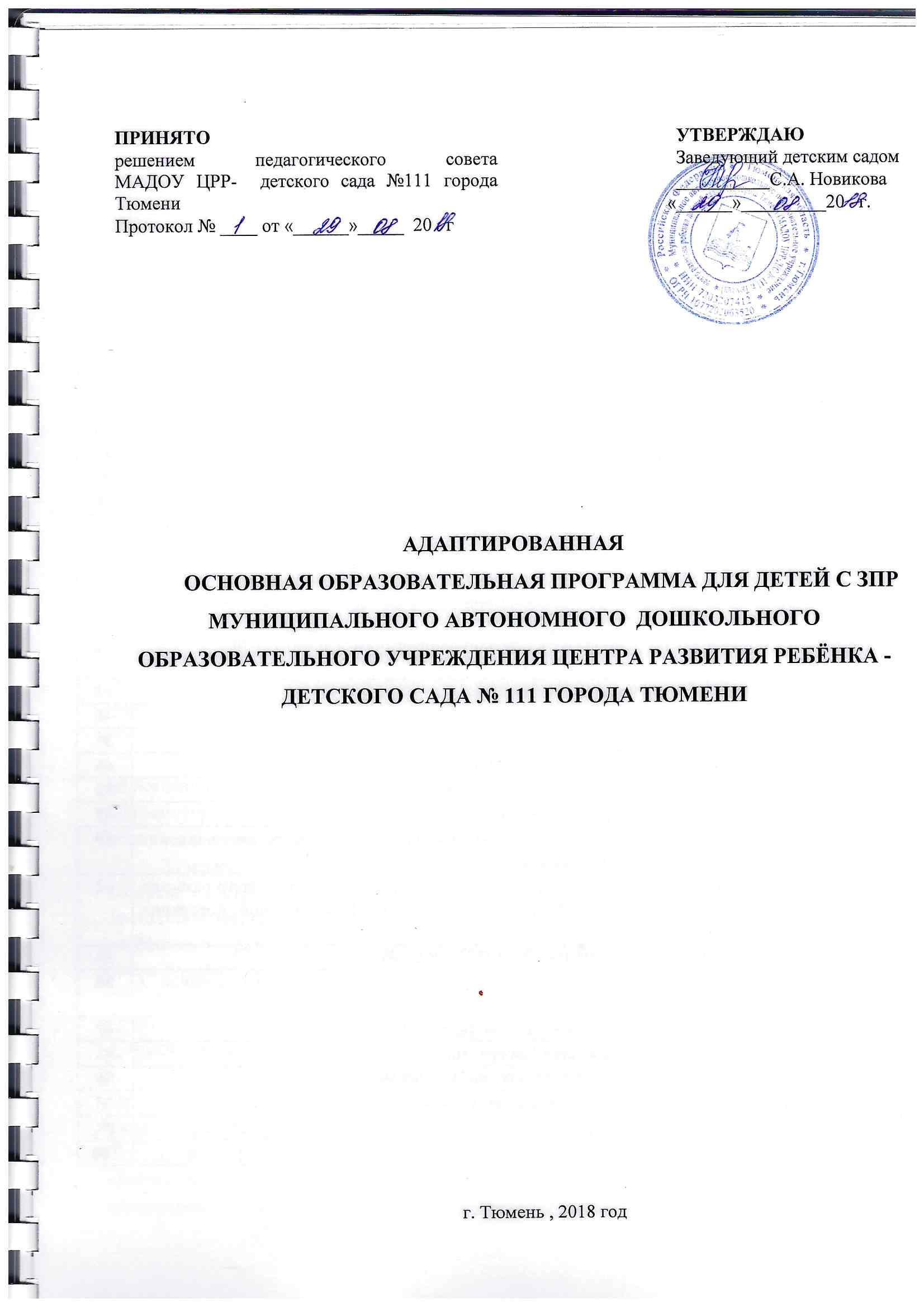 № п/п Наименование разделов Стр ВВЕДЕНИЕ 3 I ЦЕЛЕВОЙ РАЗДЕЛ ПРОГРАММЫ 5 1.1. Пояснительная записка 5 1.1.1. Значимые для разработки и реализации Программы характеристики5 1.1.2. Цели, задачи, механизмы адаптации условия реализации АОП ДО12 1.1.3. Принципы и подходы к формированию Программы14 1.2. Планируемые результаты 17 1.2.1. Целевые ориентиры в раннем возрасте 17 1.2.2. Целевые ориентиры в дошкольном возрасте20 1.2.3. Целевые ориентиры на этапе завершения освоения Программы 22 1.3. Развивающее оценивание качества образовательной деятельности по АОП ДО24 II СОДЕРЖАТЕЛЬНЫЙ РАЗДЕЛ ПРОГРАММЫ 25 2.1. Общие положения25 2.2. Содержание образовательной деятельности с детьми раннего и дошкольного возраста с ЗПР27 2.2.1. Образовательная деятельность с детьми раннего возраста с задержкой психомоторного и речевого развития 27 2.2.2. Образовательная деятельность с детьми дошкольного возраста с ЗПР32 2.2.2.1. Социально-коммуникативное развитие 32 2.2.2.2. Познавательное развитие36 2.2.2.3. Речевое развитие39 2.2.2.4. Художественно – эстетическое развитие46 2.2.2.5. Физическое развитие52 2.3. Взаимодействие взрослых с детьми58 2.4. Взаимодействие педагогического коллектива с семьями дошкольников с задержкой психического развития 59 2.5. Программа коррекционной работы с детьми с задержкой психического развития (описание образовательной деятельности по профессиональной коррекции нарушений развития детей) 62 III ОРГАНИЗАЦИОННЫЙ РАЗДЕЛ ПРОГРАММЫ 88 3.1. Психолого-педагогические условия, обеспечивающие развитие ребенка с задержкой психического развития88 3.2. Организация развивающей предметно-пространственной среды 89 3.3. Кадровые условия реализации Программы 93 3.4. Материально-техническое обеспечение Программы 96 3.5. Финансовые условия реализации Программы 98 3.6. Планирование образовательной деятельности 98 3.7. Режим дня и распорядок 100 3.8. Перспективы работы по совершенствованию и развитию содержания Программы и обеспечивающих ее реализацию нормативно-правовых, финансовых, научно-методических, кадровых, информационных, и материально-технических ресурсов 103 3.9. Перечень нормативных и нормативно-методических документов 103 3.10. Перечень литературных источников 105 ДОУ дошкольное образовательное учреждение ПрАООП примерная адаптированная основная образовательная программа АОП ДО адаптированная 	образовательная 	программа 	дошкольного образования ООП ДО  основная образовательная программа дошкольного образования МАДОУ ЦРР – детский сад №111 города Тюмени муниципальное автономное дошкольное образовательное учреждение центр развития ребѐнка – детский сад № 111 города Тюмени ОВЗ ограниченные возможности здоровья ЗПР задержка психического развития ИПРАиндивидуальная программа реабилитации и абилитацииФГОС ДО федеральный 	государственный 	образовательный 	стандарт дошкольного образования РППС развивающая предметно-пространственная среда Классификация ЗПР по К.С. Лебединской Классификация ЗПР по К.С. Лебединской Варианты задержки психического развития Клинико-психологическая структура Задержка психического развития конституционального происхождения(гармонический психический и психофизический инфантилизм).В данном варианте на первый план в структуре дефекта выступают черты эмоционально-личностной незрелости. Инфантильность психики часто сочетается с инфантильным типом телосложения, с «детскостью» мимики, моторики, преобладанием эмоциональных реакций в поведении. Снижена мотивация в интеллектуальной деятельности, отмечается недостаточность произвольной регуляции поведения и деятельности. Задержка психического развития соматогенного генеза у детей с хроническими соматическими заболеваниями.Детей характеризуют явления стойкой физической и психической астении. Наиболее выраженным симптомом является повышенная утомляемость и истощаемость, низкая работоспособность. Задержка психического развития психогенного генеза. Вследствие раннего органического поражения ЦНС, особенно при длительном воздействии психотравмирующих факторов, могут возникнуть стойкие сдвиги в нервнопсихической сфере ребенка. Это приводит к невротическим и неврозоподобным нарушениям, и даже к патологическому развитию личности. На первый план выступают нарушения в эмоционально-волевой сфере, снижение работоспособности, несформированность произвольной регуляции. Дети не способны к длительным интеллектуальным усилиям, страдает поведенческая сфера.  Задержка церебральноорганического генеза. Этот вариант ЗПР, характеризующийся первичным нарушением познавательной деятельности, является наиболее тяжелой и стойкой формой, при которой сочетаются черты незрелости и различные по степени тяжести повреждения ряда психических функций. Эта категория детей в первую очередь требует квалифицированного комплексного подхода при реализации воспитания, образования, коррекции. В зависимости от соотношения явлений эмоциональноличностной незрелости и выраженной недостаточности познавательной деятельности внутри этого варианта И.Ф. Марковской выделены две группы детей [30]. В обоих случаях страдают функции регуляции психической деятельности: при первом варианте развития в большей степени страдают звенья регуляции и контроля, при втором - звенья регуляции, контроля и программирования.  Этот вариант ЗПР характеризуется замедленным темпом формирования познавательной и эмоциональной сфер с их временной фиксацией на более ранних возрастных этапах, незрелостью мыслительных процессов, недостаточностью целенаправленности интеллектуальной деятельности, ее быстрой истощаемостью, ограниченностью представлений об окружающем мире, чрезвычайно низкими уровнями общей осведомленности, социальной и коммуникативной компетентности, преобладанием игровых интересов в сочетании с низким уровнем развития игровой деятельности.  ЗПР Проявления у детей дошкольного возраста Недостаточная познавательная активность нередко в сочетании с быстрой утомляемостью и истощаемостью.Дети с ЗПР отличаются пониженной, по сравнению с возрастной нормой, умственной работоспособностью, особенно при усложнении деятельности.  Отставание в развитии психомоторных функций, недостатки общей и мелкой моторики, координационных способностей, чувства ритма.Двигательные навыки и техника основных движений отстают от возрастных возможностей, страдают двигательные качества: быстрота, ловкость, точность, сила движений. Недостатки психомоторики проявляются в незрелости зрительно-слухо-моторной координации, произвольной регуляции движений, недостатках моторной памяти, пространственной организации движений.  Недостаточность объема, обобщенности, предметности и целостности восприятия.Негативно отражается на формировании зрительнопространственных функций и проявляется в таких продуктивных видах деятельности, как рисование и конструирование.  Низкая способность к приему и переработке перцептивной информации. Характерно для детей с ЗПР церебрально-органического генеза. В воспринимаемом объекте дети выделяют гораздо меньше признаков, чем их здоровые сверстники. Многие стороны объекта, данного в непривычном ракурсе (например, в перевернутом виде), дети могут не узнать, они с трудом выделяют объект из фона. Выражены трудности при восприятии объектов через осязание: удлиняется время узнавания осязаемой фигуры, есть трудности обобщения осязательных сигналов, словесного и графического отображения предметов [29]. У детей с другими формами ЗПР выраженной недостаточности сенсорно-перцептивных функций не обнаруживается. Однако, в отличие от здоровых сверстников, у них наблюдаются эмоционально-волевая незрелость, снижение познавательной активности, слабость произвольной регуляции поведения, недоразвитие и качественное своеобразие игровой деятельности.  Незрелость мыслительных операций. Дети с ЗПР испытывают большие трудности при выделении общих, существенных признаков в группе предметов, абстрагировании от несущественных признаков, при переключении с одного основания классификации на другой, при обобщении. Незрелость мыслительных операций сказывается на продуктивности наглядно- образного мышления и трудностях формирования словесно-логического мышления. Детям трудно устанавливать причинно-следственные связи и отношения, усваивать обобщающие понятия. Незрелость функционального состояния ЦНС (слабость процессов торможения и возбуждения, затруднения в образовании сложных условных связей, отставание в формировании систем межанализаторных связей) обусловливает бедный запас конкретных знаний, затрудненность процесса обобщения знаний, скудное содержание понятий. У детей с ЗПР часто затруднен анализ и синтез ситуации. Незрелость мыслительных операций, необходимость большего, чем в норме, количества времени для приема и переработки информации, несформированность антиципирующего анализа выражается в неумении предвидеть результаты действий как своих, так и чужих, особенно если при этом задача требует выявления причинно-следственных связей и построения на этой основе программы событий [49; 51].  Задержанный темп формирования мнестической деятельности, низкая продуктивность и прочность запоминания. Отмечаются недостатки всех свойств внимания: неустойчивость, трудности концентрации и его распределения, сужение объема. Задерживается формирование такого интегративного качества, как саморегуляция, что негативно сказывается на успешности ребенка при освоении образовательной программы [2; 51].  Эмоциональная сфера дошкольников. Сфера социальных эмоций в условиях стихийного формирования не соответствует потенциальным возрастным возможностям.  Незрелость эмоциональноволевой сферы и коммуникативной деятельности. Дети не всегда соблюдают дистанцию со взрослыми, могут вести себя навязчиво, бесцеремонно, или, наоборот, отказываются от контакта и сотрудничества. Трудно подчиняются правилам поведения в группе, редко завязывают дружеские отношения со своими сверстниками.  Задерживается переход от одной формы общения к другой, более сложной. Отмечается меньшая предрасположенность этих детей к включению в свой опыт социокультурных образцов поведения, тенденция избегать обращения к сложным формам поведения. У детей с психическим инфантилизмом, психогенной и соматогенной ЗПР наблюдаются нарушения поведения, проявляющиеся в повышенной аффектации, снижении самоконтроля, наличии патохарактерологических поведенческих реакций [23; 48]. Задержка в развитии и своеобразие игровой деятельности.У дошкольников с ЗПР недостаточно развиты все структурные компоненты игровой деятельности: снижена игровая мотивация, с трудом формируется игровой замысел, сюжеты игр бедные, примитивные, ролевое поведение неустойчивое, возможны соскальзывания на стереотипные действия с игровым материалом. Содержательная сторона игры обеднена из-за недостаточности знаний и представлений об окружающем мире. Игра не развита как совместная деятельность, дети не умеют строить коллективную игру, почти не пользуются ролевой речью. Они реже используют предметы-заместители, почти не проявляют творчества, чаще предпочитают подвижные игры, свойственные младшему возрасту, при этом затрудняются в соблюдении правил. Отсутствие полноценной игровой деятельности затрудняет формирование внутреннего плана действий, произвольной регуляции поведения, т. о. своевременно не складываются предпосылки для перехода к более сложной - учебной деятельности [6; 43]. Недоразвитие речи носит системный характер. Особенности речевого развития детей. Обусловлены своеобразием их познавательной деятельности и проявляются в следующем:  отставание в овладении речью как средством общения и всеми компонентами языка;  низкая речевая активность;  бедность, недифференцированность словаря;  выраженные 	недостатки 	грамматического 	строя 	речи: словообразования, словоизменения, синтаксической системы языка;  слабость словесной регуляции действий, трудности вербализации и словесного отчета;  задержка в развитии фразовой речи, неполноценность развернутых речевыхвысказываний;  недостаточный уровень ориентировки в языковой действительности, трудности в осознании звуко-слогового строения слова, состава предложения;  недостатки устной речи и несформированность функционального базиса письменной речи обусловливают особые проблемы при овладении грамотой;  недостатки семантической стороны, которые проявляются в трудностях понимания значения слова, логико-грамматических конструкций, скрытого смысла текста [6; 38].  3 варианта освоения образовательной программы 3 варианта освоения образовательной программы 3 варианта освоения образовательной программы Первый вариантВторой вариантТретий вариантВозможность освоения образовательной программы (по всем образовательным областям) означает устойчивую положительную динамику в развитии воспитанников в условиях целенаправленной коррекции. Однако дети попрежнему могут нуждаться в специальных условиях, т. к. у них сохраняются специфические трудности (из-за особенностей эмоционально-волевой сферы и поведения, парциальных недостатков познавательных процессов и регуляционных компонентов деятельности и др.), тормозящие самостоятельное усвоение Программы. В случае, если ребенок после оказанной ему специальной психологопедагогической помощи способен усваивать первый вариант ПМПк ДОУ может рекомендовать продолжить образование по ООП ДО. Но при этом рекомендуется продолжить психологическое сопровождение на весь период дошкольного обучения.  Требует организации целенаправленной коррекционноразвивающей работы по преодолению недостатков регуляторной и когнитивной сфер, восполнения пробелов в усвоении знаний, умений и навыков, осваиваемых на предыдущей возрастной ступени.  Сначала в рамках специально организованной совместной деятельности взрослого и ребенка и дальнейшего закрепления усвоенных представлений и навыков в самостоятельной деятельности воспитанника.  Выбирается при более поздних сроках начала коррекционноразвивающего обучения (например, в старшем дошкольном возрасте) и/или выраженных трудностях освоения дошкольной образовательной программы. Предполагается тщательная адаптация и индивидуализация содержания образовательной и коррекционной работы на основе всестороннего изучения коррекционнообразовательных потребностей ребенка и его индивидуальных возможностей. Состояние ребенка требует решения широкого спектра коррекционноразвивающих задач: формирование социально приемлемого поведения, повышения познавательной мотивации и совершенствования регуляторной сферы деятельности, развития познавательных процессов и коммуникативно-речевой деятельности, а также восполнение пробелов в освоении дошкольной образовательной программы с ориентацией на индивидуальные возможности ребенка.  «Социально-коммуникативное развитие»«Художественно-эстетическое развитие»Осваивает внеситуативно-познавательную форму общения со взрослыми и проявляет готовность к внеситуативно-личностному общению;  проявляет готовность и способность к общению со сверстниками; способен к адекватным межличностным отношениям; проявляет инициативу и самостоятельность в игре и общении; способен выбирать себе род занятий, участников по совместной деятельности;  демонстрирует достаточный уровень игровой деятельности: способен к созданию замысла и развитию сюжета, к действиям в рамках роли, к ролевому взаимодействию, к коллективной игре; появляется способность к децентрации;  -оптимизировано состояние эмоциональной сферы, снижается выраженность дезадаптивных форм поведения; способен учитывать интересы и чувства других, сопереживать неудачам и радоваться успехам других, адекватно проявляет свои чувства; старается конструктивно разрешать конфликты; оценивает поступки других людей, литературных и персонажей мультфильмов;  - способен подчиняться правилам и социальным нормам во взаимоотношениях со взрослыми и сверстниками, может соблюдать правила Музыкальное развитие:способен эмоционально реагировать на музыкальные произведения; знаком с основными культурными способами и видами музыкальной деятельности;  способен выбирать себе род музыкальных занятий, адекватно проявляет свои чувства в процессе коллективной музыкальной деятельности и сотворчества;  проявляет творческую активность и способность к созданию новых образов в художественно-эстетической деятельности.  Художественное развитие:ребенок осваивает основные культурные способы художественной деятельности, проявляет инициативу и самостоятельность в разных ее видах;  у ребенка развит интерес и основные умения в изобразительной деятельности (рисование, лепка, аппликация); в конструировании из разного материала (включая конструкторы, модули, бумагу, природный и иной материал);  - использует в продуктивной деятельности знания, полученные в ходе экскурсий, наблюдений, знакомства с художественной литературой, картинным материалом, народным творчеством.Осваивает внеситуативно-познавательную форму общения со взрослыми и проявляет готовность к внеситуативно-личностному общению;  проявляет готовность и способность к общению со сверстниками; способен к адекватным межличностным отношениям; проявляет инициативу и самостоятельность в игре и общении; способен выбирать себе род занятий, участников по совместной деятельности;  демонстрирует достаточный уровень игровой деятельности: способен к созданию замысла и развитию сюжета, к действиям в рамках роли, к ролевому взаимодействию, к коллективной игре; появляется способность к децентрации;  -оптимизировано состояние эмоциональной сферы, снижается выраженность дезадаптивных форм поведения; способен учитывать интересы и чувства других, сопереживать неудачам и радоваться успехам других, адекватно проявляет свои чувства; старается конструктивно разрешать конфликты; оценивает поступки других людей, литературных и персонажей мультфильмов;  - способен подчиняться правилам и социальным нормам во взаимоотношениях со взрослыми и сверстниками, может соблюдать правила «Физическое развитие»безопасного поведения и личной гигиены;  проявляет способность к волевым усилиям; совершенствуется регуляция и контроль деятельности; произвольная регуляция поведения;  обладает начальными знаниями о себе и социальном мире, в котором он живет;  овладевает 	основными 	культурными способами деятельности;  обладает 	установкой 	положительного отношения к миру, к разным видам труда, другим 	людям 	и 	самому 	себе, 	обладает чувством собственного достоинства;  стремится к самостоятельности, проявляет относительную независимость от взрослого;  - проявляет интерес к обучению в школе,  готовится стать учеником. У ребенка развита крупная и мелкая моторика; движения рук достаточно координированы; рука подготовлена к письму;  подвижен, владеет основными движениями, их техникой;  может контролировать свои движения и управлять ими; достаточно развита моторная память, запоминает и воспроизводит последовательность движений;  обладает физическими качествами (сила, выносливость, гибкость и др.);  развита способность к пространственной организации движений; слухо-зрительно- моторной координации и чувству ритма;  - проявляет способность к выразительным движениям, импровизациям. «Речевое развитие»«Познавательное развитие»Стремится к речевому общению; участвует в диалоге;  обладает значительно возросшим объемом понимания речи и звуко- произносительными возможностями;  осваивает основные лексико-грамматические средства языка; употребляет все части речи, усваивает значения новых слов на основе знаний о предметах и явлениях окружающего мира; обобщающие понятия в соответствии с возрастными возможностями; проявляет словотворчество;  умеет строить простые распространенные предложения разных моделей;  может строить монологические высказывания, которые приобретают большую цельность и связность: составлять рассказы по серии сюжетных картинок или по сюжетной картинке, на основе примеров из личного опыта;  умеет анализировать и моделировать звукослоговой состав слова и состав  предложения;  владеет языковыми операциями, обеспечивающими овладение грамотой;  знаком с произведениями детской литературы, проявляет к ним интерес; знает и умеет  пересказывать сказки, рассказывать стихи.Повышается уровень познавательной активности и мотивационных компонентов деятельности; задает вопросы, проявляет интерес к предметам и явлениями окружающего мира;  улучшаются показатели развития внимания (объема, устойчивости, переключения и др.), произвольной регуляции поведения и деятельности;  возрастает продуктивность слухоречевой и зрительной памяти, объем и прочность запоминания словесной и наглядной информации;  осваивает элементарные логические операции не только на уровне наглядного мышления, но и в словесно-логическом плане (на уровне конкретно-понятийного мышления); может выделять существенные признаки, с помощью взрослого строит простейшие умозаключения и обобщения;  осваивает приемы замещения и наглядного моделирования в игре, продуктивной деятельности;  у 	ребенка 	сформированы 	элементарные пространственные 	(в 	том 	числе квазипространственные) 	представления 	и ориентировка во времени;  ребенок осваивает количественный и порядковый счет в пределах десятка, обратный счет, состав числа из единиц; соотносит цифру и число, решает простые задачи с опорой на наглядность.Социально-коммуникативное развитиеВзрослый корректно и грамотно проводит адаптацию ребенка к детскому саду: привлекает родителей для участия и содействия в период адаптации; знакомится с ребенком и налаживает эмоциональный контакт; предоставляет возможность ребенку постепенно, в собственном темпе осваивать пространство и режим, не предъявляя ребенку излишних требований. Взрослыйудовлетворяет потребность ребенка в общении и социальном взаимодействии: обращается к ребенку с улыбкой, ласковыми словами, бережно берет на руки, поглаживает, реагирует на инициативные проявления ребенка, поощряет их.  Создает условия для самовосприятия ребенка: обращается по имени, хвалит, реагирует на проявление недовольства ребенка, устраняет его причину, успокаивает.  Взрослый оказывает поддержку, представляя ребенка другим детям, называя ребенка по имени, усаживая его на первых порах рядом с собой. Знакомит с элементарными правиламиэтикета. Взрослый знакомит ребенка с пространством детского сада, имеющимися в нем предметами и материалами. Формирует навыки элементарного самообслуживания. Обучаетдетей бытовым и культурно-гигиеническим навыкам, поддерживает стремление детей к самостоятельности в самообслуживании, приучает к опрятности.Познавательное развитиеСенсорные функции у детей первых лет жизни развиваются в тесной взаимосвязи с двигательными навыками, являются основой развития интеллекта и речи.  Основные задачи образовательной деятельности состоят в создании условий для развития предметной деятельности. Взрослый показывает образцы действий с предметами, создает предметно-развивающую среду для самостоятельной игры, учит приемам обследования предметов, практического соотнесения их признаков и свойств.  В сфере познавательного развития особое внимание уделяется стимулированию ребенка к совместной с взрослым предметно-практической деятельности, к общению доступными средствами и сотрудничеству. Взрослый играет с ребенком, используя различные предметы, речевые и жестовые игры, при этом активные действия ребенка и взрослого чередуются; показывает образцы действий с предметами; создает предметно-развивающую среду для самостоятельной игры-исследования.Речевое развитиеВ области речевого развития основными задачами образовательной деятельности являются:  - развитие понимания обращенной речи;  развитие экспрессивной речи в повседневном общении с окружающими;  развитие фонематических процессов, произносительной стороны речи, лексико- грамматического строя в специально организованных играх-занятиях.  Стимулируя речевое развитие ребенка, взрослый сопровождает ласковой речью все свои действия в ходе режимных моментов, комментирует действия ребенка, называет предметы, игрушки, организует эмоциональные игры, напевает песенки. Развивая импрессивную сторону речи, следует стремиться к тому, чтобы: ребенок вслушивался в речь взрослого, реагировал на обращение по имени; понимал и соотносил слово со знакомыми предметами обихода, игрушками, действиями, их признаками и свойствами; узнавал и показывал предметы по их названию; понимал элементарные однословные, а затем двусловные инструкции. В экспрессивной речи формируется простейшая лексика сначала на материале звукоподражаний и имеющихся лепетных слов. Для развития фонетико-фонематических процессов детей учат вслушиваться в неречевые и речевые звуки, соотносить их с предметами, подражать им.Художественно-эстетическое развитиеРазвивать эстетическое восприятие. Привлекать внимание детей к запахам, звукам, форме, цвету, размеру резко контрастных предметов. Формировать умение рассматривать картинки, иллюстрации. Побуждать интерес к музыке, расширять музыкальные впечатления, обогащать слуховой опыт ребенка, поддерживать радостное состояние при прослушивании произведения. Стимулировать простейшие ритмические движения под музыку. Побуждать к подражанию певческим интонациям взрослого.  Физическое развитиеКоррекционная направленность в работе по физическому развитию при задержке психомоторного развития способствует овладению основными движениями: ползаньем, лазаньем, ходьбой, развитию статических и локомоторных функций, моторики рук.  Для детей с задержкой психомоторного развития важно с первых месяцев жизни стимулировать накопление чувственного опыта, сочетая его с двигательной активностью.  Работу по развитию зрительно-моторной координации начинают с развития движений кистей рук и формирования навыков захвата предметов (кистью, щепотью).Социально-коммуникативное развитие Основные задачи образовательной деятельности во взаимосвязи с квалифицированнойкоррекцией являются:развитие имитационных способностей, подражания;  развитие эмоционального и ситуативно-делового общения со взрослыми;  развитие общения и сотрудничества ребенка с другими детьми;  развитие совместной с взрослым предметно-практической и игровой деятельности,  развитие культурно-гигиенических навыков и самообслуживания;  развитие понимания речи и стимуляция активной речи ребенка.Содержание работы с детьми.Создание теплой эмоциональной атмосферы, учет индивидуальных особенностей адаптации. Гибкий режим посещения группы, любимые игрушки, нахождение в группе вместе с мамой. Осваивание пространства группы и режим дня. Важная задача – преодоление отставания детей с ЗПР в развитии и выведение их на уровень оптимальных возрастных возможностей. Установление эмоционального контакта с ребенком, побуждение к визуальному контакту, формирование умение слушать педагога, реагировать на обращение, выполнять простые инструкции, создавать условия для преодоления речевого и неречевого негативизма. Побуждать к речи в ситуациях общения, к обращению с просьбой «дай», указанию «вот» и т. п. Если вербальное общение невозможно, используют средства невербальной коммуникации.  Развивать эмоциональное и ситуативно-деловое общение. Закреплять желание и готовность к совместной предметно-практической и предметно-игровой деятельности, расширяя ее диапазон в играх с элементами сюжета «Накормим куклу», «Построим дом»; использовать элементарные драматизации в играх с использованием малых фольклорных форм (песенок, потешек). Учить подражать выразительным движениям и мимике взрослого, изображая мишку, зайку, птичку и т. п.; понимать жесты и выразительные движения.  Формировать у детей образ собственного «Я», учить узнавать себя в зеркале, на фотографиях. Вызывать у детей совместные эмоциональные переживания (радость, удивление) в подвижных играх, забавах, хороводах и музыкальных играх; учить приветствовать и прощаться со взрослыми и детьми группы; объединять детей в пары и учить взаимодействовать в играх с одним предметом (покатать друг другу мяч, машинку, насыпать песок в одно ведерко).  Формировать у ребенка культурно-гигиенические навыки. При этом используются не только совместные действия ребенка и взрослого, но и подражание действиям взрослого, выполнение по образцу с опорой на картинки; детей знакомят с элементарными правилами безопасности жизнедеятельности.  Взрослый стимулирует детей к самостоятельности в самообслуживании.Познавательное развитие Основные задачи образовательной деятельности во взаимосвязи с коррекционноразвивающей работой являются:развитие ориентировочно-исследовательской активности и познавательных способностей;  развитие сенсорно-перцептивной деятельности и всех видов восприятия, формирование представлений о цвете, форме, величине;  ознакомление с окружающим миром: с предметами быта, обихода, с явлениями природы (дождь, снег, ветер, жара), с ближайшим окружением ребенка;  овладение орудийными и соотносящими предметными действиями, способность к поиску решения в проблемной ситуации на уровне наглядно-действенного мышления. Содержание работы с детьми.В сенсорной сфере у детей развивают зрительный гнозис, упражняют в узнавании предметов, игрушек и их изображений, их назывании.  В процессе предметно-практической деятельности у ребенка развивают:ориентировочную реакцию на новый предмет; практическую ориентировку в признаках и свойствах предметов на основе выполнения предметно-практических действий; способы предметных действий;  умение выделять и узнавать предметы, а к 2-м годам - их изображения;  привлекают внимание, развивают зрительное сосредоточение; побуждают интерес окружающим предметам и явлениям;  целостность, константность, предметность и обобщенность восприятия.  Учить детей практическому соотнесению предметов по форме, цвету, величине. Знакомить с объемными геометрическими телами и плоскостными и геометрическими фигурами в процессе предметно-практической деятельности. Учить понимать инструкции «Дай такой же», постепенно подвоить к пониманию инструкций, содержащих словесные обозначения признаков цвета, формы, величины. Развивать тактильно-двигательное восприятие, стереогноз (узнавание знакомых предметов на ощупь), сомато-простанственный гнозис (локализация прикосновения в играх «Поймай зайку»), особое внимание уделять развитию слухового и зрительного сосредоточения.  Знакомить детей с назначением и свойствами окружающих предметов и явлений в группе, на прогулке, в ходе игр и занятий; помогать освоить действия с игрушками-орудиями (совочком, лопаткой и пр.).  Поощрять любознательность и ориентировочно-исследовательскую деятельность детей, создавая для этого насыщенную предметно-развивающую среду, наполняя ее соответствующими предметами, как предметами быта, так и природного, бросового материала, специальных дидактические развивающих игрушек. Речевое развитие Основные задачи образовательной деятельности во взаимосвязи с коррекционной работой являются:развитие понимания обращенной речи;  развитие экспрессивной речи в повседневном общении с окружающими;  развитие 	фонематических 	процессов, 	произносительной 	стороны 	речи, 	лексикограмматического строя в специально организованных играх-занятиях. Содержание работы с детьми.Развивать импрессивную сторону речи: учить вслушиватся в речь взрослого, реагировать на обращение по имени; понимать и соотносить слово со знакомыми предметами обихода, игрушками, действиями, их признаками и свойствами; узнавать и показывать предметы по их названию; понимать элементарные однословные, а затем двусловные инструкции. Пассивный глагольный словарь должен включать названия действий, совершаемых самим ребенком с игрушками, предметами быта, близкими людьми, животными.  В экспрессивной речи формировать простейшую лексику сначала на материале звукоподражаний и имеющихся лепетных слов. Учить употреблять слова, простые по слоговой структуре (1 и 3 классов слоговых структур по А.К. Марковой), названия родных людей, их имен, названия игрушек, их изображений, названия предметов обихода, явлений природы, при этом допустимы искажения звукопроизносительной стороны.  Учить в импрессивной речи понимать, а в экспрессивной воспроизводить по подражанию двусоставные нераспространенные предложения; распространять фразу за счет звукоподражаний или освоенных коротких слов. Учить воспроизводить по подражанию предложения структуры субъект-предикат-объект. В плане развития фонетико-фонематических процессов учить вслушиваться в неречевые и речевые звуки, подражать им. Художественно-эстетическое развитие Основные задачи образовательной деятельности во взаимосвязи с коррекционной работойявляются:развитие у детей эстетических чувств в отношении к окружающему миру;  приобщение к изобразительным видам деятельности, развитие интереса к ним;  приобщение к музыкальной культуре;  коррекция недостатков эмоциональной сферы и поведения;  развитие 	творческих 	способностей 	в 	процессе 	приобщения 	к театрализованной деятельности. Содержание работы с детьми.Привлекать внимание детей к красивым вещам, красоте природы, произведениям  искусства, поддерживать выражение эстетических переживаний ребенка.  Познакомить детей с лепкой, с пластическими материалами(глиной, тестом, пластилином), учить выполнять с ними различные действия, знакомить с их свойствами.  Развивать тактильно-двигательное восприятие. Учить приемам обследования предметов- образцов: ощупыванию, обведению контура пальчиком, учить соотносить готовую поделку и образец. Привлекать внимание к лепным поделкам взрослого, обыгрывать их. Учить выполнять простейшие лепные поделки (колобок, баранка, колбаска) сначала совместно со взрослым, а затем по наглядному образцу; учить техническим приемам лепки: раскатывать материал между ладонями прямыми и круговыми движениями, вдавливать, сплющивать. Учить пользоваться клеенками, салфетками. Побуждать называть предметы-образцы, поделки.  Вызывать интерес к выполнению аппликаций.Знакомить с материалами, инструментами, правилами и приемами работы при их выполнении. Побуждать к обследованию и называнию предмета-образца и его частей, привлекать к совместной со взрослым деятельности по наклеиванию готовых деталей, соотносить предмет и его изображение - предметную аппликацию.  Пробудить интерес к изобразительной деятельности, познакомить с бумагой и различными изобразительными средствами и простейшими изобразительными приемами: рисование пальчиком и ладошкой, нанесение цветовых пятен. Учить соотносить графические изображения с различными предметами и явлениями. Привлекать к обследованию предметов для определения их формы, величины, цвета, побуждать отражать в рисунке эти внешние признаки. Учить правильному захвату карандаша, стимулировать ритмические игры с карандашом и бумагой, учить выполнять свободные дугообразные, а также кругообразные движения рукой. Учить изображать точки заданной яркости, располагать их с различной частотой, учить изображать вертикальные и горизонтальные линии, затем вести линию в разных направлениях. При этом целесообразно использовать приемы копирования, обводки, рисования по опорам, рисования по ограниченной поверхности, произвольное рисование линий с игровой мотивацией, дорисовывание по опорным точкам, раскрашивание листа без ограничения поверхности в разных направлениях.  Конструирование.Формировать у детей интерес к играм со строительным материалом. Развивать способность к оперированию свойствами и пространственными признаками предметов, побуждать к конструированию. Сначала конструирование осуществляется в совместной деятельности по подражанию, а потом на основе предметного образца. При этом педагог делает постройку, закрыв ее экраном, а затем предъявляет ребенку. Учить выполнять элементарные постройки из 3-4-х элементов, обыгрывать их, соотносить их с реальными объектами. Закреплять понимание названий элементов постройки (кубик, кирпичик), одно- двусоставных инструкций, выраженных глаголами в повелительном наклонении (поставь, возьми, отнеси).  Музыку органично включают в повседневную жизнь. Предоставляют детям возможность прослушивать фрагменты музыкальных произведений, звучание различных, в том числе детских музыкальных инструментов, экспериментировать со звучащими предметами и инструментами. Поют вместе с детьми песни, побуждают ритмично двигаться под музыку в заданном темпе; поощряют проявления эмоционального отклика ребенка на музыку. Развивают ритмические способности, слухо-зрительно-моторную координацию в движениях под музыку.  В сфере приобщения детей к театрализованной деятельности побуждают принимать посильное участие в инсценировках, режиссерских играх. Физическое развитие Основные задачи образовательной деятельности во взаимосвязи с коррекционной работойявляются:укрепление здоровья детей, становление ценностей здорового образа жизни;  развитие различных видов двигательной активности;  совершенствование психомоторики, общей и мелкой моторики;  формирование навыков безопасного поведения. Содержание работы с детьми.Организуют правильный режим дня, приучают детей к соблюдению правил личной гигиены, в доступной форме объясняют, что полезно и что вредно для здоровья.  Организация пространственной среды с соответствующим оборудованием – как внутри группы, так и на внешней ее территории (горки, качели и т. п.) для удовлетворения естественной потребности детей в движении.  Важно целенаправленно развивать праксис позы при имитации отдельных движений взрослого (присесть, встать, поднять руки вверх и т. п.). Нормализовать тонус мелких мышц; развивать моторику рук; совершенствовать хватательные движения, учить захватывать большие предметы двумя руками, а маленькие – одной рукой, закреплять различные способы хватания: кулаком, щепотью, подводить к «пинцетному» захвату мелких предметов. При выполнении соотносящих действий в дидактических играх развивать точность движений рук, глазомер, согласованность движений обеих рук, зрительно-моторную координацию.  Развивать динамический праксис: учить выполнять серию движений по подражанию (в плане общей и мелкой моторики). Развивать навыки застегивания (пуговиц, кнопок, липучек) и действий со шнуровками. Учить элементарным выразительным движениям руками в пальчиковых играх — драматизациях. Упражнять в выполнении действий с предметами, ориентируясь на показ и словесную инструкцию. Подвижные игры.  Важно в группе создать безопасную среду, а также предостерегать детей от поступков, угрожающих их жизни и здоровью. Социализация, развитие общения, нравственное и патриотическое воспитание Социализация, развитие общения, нравственное и патриотическое воспитание Задачи, актуальные для работы с детьми с ЗПР дошкольного возраста:обеспечивать  адаптивную  среду  образования,  способствующую  освоению образовательной программы детьми с ЗПР; формировать и поддерживать положительную самооценку, уверенность ребенка в собственных возможностях и способностях; формировать 		мотивационно-потребностный, 		когнитивно-интеллектуальный, деятельностный компоненты культуры социальных отношений; способствовать  становлению  произвольности  (самостоятельности, целенаправленности и саморегуляции) собственных действий и поведения ребенка.Задачи, актуальные для работы с детьми с ЗПР дошкольного возраста:обеспечивать  адаптивную  среду  образования,  способствующую  освоению образовательной программы детьми с ЗПР; формировать и поддерживать положительную самооценку, уверенность ребенка в собственных возможностях и способностях; формировать 		мотивационно-потребностный, 		когнитивно-интеллектуальный, деятельностный компоненты культуры социальных отношений; способствовать  становлению  произвольности  (самостоятельности, целенаправленности и саморегуляции) собственных действий и поведения ребенка.Задачи, актуальные для работы с детьми с ЗПР дошкольного возраста:обеспечивать  адаптивную  среду  образования,  способствующую  освоению образовательной программы детьми с ЗПР; формировать и поддерживать положительную самооценку, уверенность ребенка в собственных возможностях и способностях; формировать 		мотивационно-потребностный, 		когнитивно-интеллектуальный, деятельностный компоненты культуры социальных отношений; способствовать  становлению  произвольности  (самостоятельности, целенаправленности и саморегуляции) собственных действий и поведения ребенка.Задачи, актуальные для работы с детьми с ЗПР дошкольного возраста:обеспечивать  адаптивную  среду  образования,  способствующую  освоению образовательной программы детьми с ЗПР; формировать и поддерживать положительную самооценку, уверенность ребенка в собственных возможностях и способностях; формировать 		мотивационно-потребностный, 		когнитивно-интеллектуальный, деятельностный компоненты культуры социальных отношений; способствовать  становлению  произвольности  (самостоятельности, целенаправленности и саморегуляции) собственных действий и поведения ребенка.Младшая группа (от 3 до 4 лет)Младшая группа (от 3 до 4 лет)Средняя группа (от 4 до 5 лет)Средняя группа (от 4 до 5 лет)Развитие общения и игровой деятельности. Ребенок стремится к вербальному общению со взрослым, активно сотрудничает в быту, в предметно-практической деятельности. Откликается на игру, предложенную ему взрослым, подражая его действиям. Проявляет интерес к игровым действиям сверстников [40,43]: .  Приобщение к элементарным общепринятым нормам и правилам.  Формирование гендерной, семейной, гражданской принадлежности [39,40].Развитие общения и игровой деятельности. Ребенок стремится к вербальному общению со взрослым, активно сотрудничает в быту, в предметно-практической деятельности. Откликается на игру, предложенную ему взрослым, подражая его действиям. Проявляет интерес к игровым действиям сверстников [40,43]: .  Приобщение к элементарным общепринятым нормам и правилам.  Формирование гендерной, семейной, гражданской принадлежности [39,40].Развитие общения и игровой деятельности. Стремится к сюжетно-ролевой игре. В рамках предложенной взрослым игры принимает разные роли, подражая взрослым.  Приобщение к элементарным общепринятым нормам и правилам взаимоотношения со сверстниками и взрослыми (в т. ч. моральным).  Формирование гендерной, семейной, гражданской принадлежности. Имеет представления о себе и может назвать имя, пол, возраст. Свою страну называет лишь с помощью взрослого.Развитие общения и игровой деятельности. Стремится к сюжетно-ролевой игре. В рамках предложенной взрослым игры принимает разные роли, подражая взрослым.  Приобщение к элементарным общепринятым нормам и правилам взаимоотношения со сверстниками и взрослыми (в т. ч. моральным).  Формирование гендерной, семейной, гражданской принадлежности. Имеет представления о себе и может назвать имя, пол, возраст. Свою страну называет лишь с помощью взрослого.Старшая группа (от 5 до 6 лет)Старшая группа (от 5 до 6 лет)Подготовительная группа (от 6 до 7-8 лет)Подготовительная группа (от 6 до 7-8 лет)Развитие общения и игровой деятельности [39,40].  Приобщение к элементарным общепринятым нормам и правилам взаимоотношения со сверстниками и взрослыми (в т. ч. моральным).  Формирование гендерной, семейной, гражданской принадлежности. Имеет представления о себе (имя, пол, возраст). Рассказывает о себе, делится впечатлениями. Владеет навыками самообслуживания. Знает название страны, города и улицы, на которой живет (подробный адрес, телефон). Имеет представление о том, что он является гражданином России. Развитие общения и игровой деятельности [39,40].  Приобщение к элементарным общепринятым нормам и правилам взаимоотношения со сверстниками и взрослыми (в т. ч. моральным).  Формирование гендерной, семейной, гражданской принадлежности. Имеет представления о себе (имя, пол, возраст). Рассказывает о себе, делится впечатлениями. Владеет навыками самообслуживания. Знает название страны, города и улицы, на которой живет (подробный адрес, телефон). Имеет представление о том, что он является гражданином России. Развитие общения и игровой деятельности. Активно общается со взрослыми на уровне внеситуативно-познавательного общения, способен к внеситуативно-личностному общению. Выполняет правила в игре и контролирует соблюдение правил другими детьми.  Приобщение к элементарным нормам и правилам взаимоотношения со сверстниками и взрослыми (в т. ч. моральным). Знает правила поведения и морально-этические нормы в соответствии с возрастными возможностями. Чутко реагирует на оценки взрослых и других детей.  Формирование гендерной, семейной, гражданской принадлежности. Подробно рассказывает о себе (события биографии, увлечения) и своей семье, называя не только имена родителей, но и рассказывая об их профессиональных обязанностях. Знает родной город, родную страну, гимн, флаг России, ощущает свою гражданскую принадлежность, проявляет чувство гордости за своих предков (участников ВОВ). Развитие общения и игровой деятельности. Активно общается со взрослыми на уровне внеситуативно-познавательного общения, способен к внеситуативно-личностному общению. Выполняет правила в игре и контролирует соблюдение правил другими детьми.  Приобщение к элементарным нормам и правилам взаимоотношения со сверстниками и взрослыми (в т. ч. моральным). Знает правила поведения и морально-этические нормы в соответствии с возрастными возможностями. Чутко реагирует на оценки взрослых и других детей.  Формирование гендерной, семейной, гражданской принадлежности. Подробно рассказывает о себе (события биографии, увлечения) и своей семье, называя не только имена родителей, но и рассказывая об их профессиональных обязанностях. Знает родной город, родную страну, гимн, флаг России, ощущает свою гражданскую принадлежность, проявляет чувство гордости за своих предков (участников ВОВ). Самообслуживание, самостоятельность, трудовое воспитаниеСамообслуживание, самостоятельность, трудовое воспитаниеСамообслуживание, самостоятельность, трудовое воспитаниеСамообслуживание, самостоятельность, трудовое воспитаниеЗадачи, актуальные для работы с детьми с ЗПР:Задачи, актуальные для работы с детьми с ЗПР:Задачи, актуальные для работы с детьми с ЗПР:Задачи, актуальные для работы с детьми с ЗПР:формирование позитивных установок к различным видам труда и творчества; формирование готовности к совместной трудовой деятельности со сверстниками, становление самостоятельности, целенаправленности и саморегуляции собственных действий в процессе включения в разные формы и виды труда; формирование  уважительного  отношения  к  труду  взрослых  и  чувства принадлежности к своей семье и к сообществу детей и взрослых в организации.формирование позитивных установок к различным видам труда и творчества; формирование готовности к совместной трудовой деятельности со сверстниками, становление самостоятельности, целенаправленности и саморегуляции собственных действий в процессе включения в разные формы и виды труда; формирование  уважительного  отношения  к  труду  взрослых  и  чувства принадлежности к своей семье и к сообществу детей и взрослых в организации.Младшая группа (от 3 до 4 лет)Средняя группа (от 4 до 5 лет)Формирование первичных трудовых умений и навыков. С помощью взрослого одевается и раздевается в определенной последовательности, складывает и вешает одежду. Может действовать: ложкой, совком, щеткой, веником, грабельками, наборами для песка и пр.  Воспитание ценностного отношения к собственному труду, труду других людей и его результатам. Способен удерживать в сознании цель, поставленную взрослым, следовать ей, вычленять результат. Испытывает удовольствие от процесса труда.  3. Формирование первичных представлений о труде взрослых, его роли в обществе и жизни каждого человека. Положительно относится и труду взрослых, знает некоторые профессии (врач, воспитатель, продавец, повар, военный) и их атрибуты. Переносит свои представления в игру. Формирование первичных трудовых умений и навыков. С помощью взрослого может одеваться и раздеваться (обуваться/разуваться); складывать и вешать одежду, приводить в порядок одежду, обувь (чистить, сушить). Воспитание ценностного отношения к собственному труду, труду других людей и его результатам. В игре подражает трудовым действиям других людей. Начинает проявлять самостоятельность, настойчивость, стремление к получению результата, преодолению препятствий.  3. Формирование первичных представлений о труде взрослых, его роли в обществе и жизни каждого человека. Вычленяет труд взрослых как особую деятельность, имеет представление о ряде профессий [39;40].Старшая группа (от 5 до 6 лет)Подготовительная группа (от 6 до 7-8 лет)Формирование первичных трудовых умений и навыков. Умеет самостоятельно одеваться и раздеваться, складывать одежду, чистить ее от пыли, снега. Устраняет непорядок в своем внешнем виде, бережно относится к личным вещам.  Воспитание ценностного отношения к собственному труду, труду других людей и его результатам. Испытывает удовольствие от процесса и результата индивидуальной и коллективной трудовой деятельности, гордится собой и другими.  Формирование первичных представлений о труде взрослых, его роли в обществе и жизни каждого человека. Вычленяет труд как особую человеческую деятельность. Понимает различия между детским и взрослым трудом. Формирование первичных трудовых умений и навыков [40,41]. Самостоятельно ставит цель, планирует все этапы труда, контролирует промежуточные и конечные результаты, стремится их улучшить. Может организовать других детей при выполнении трудовых поручений.  Воспитание ценностного отношения к собственному труду, труду других людей и его результатам. Любит трудиться самостоятельно и участвовать в труде взрослых. Испытывает удовольствие от процесса и результата индивидуальной и коллективной трудовой деятельности, гордится собой и другими. Проявляет сообразительность и творчество в конкретных ситуациях, связанных с трудом.  Формирование первичных представлений о труде взрослых, его роли в обществе и жизни каждого человека. Вычленяет труд как особую человеческую деятельность. Понимает значимость и обусловленность сезонных видов работ в природе (на участке, в уголке природы) соответствующими природными закономерностями, потребностями растений. Формирование навыков безопасного поведенияФормирование навыков безопасного поведенияЗадачи, актуальные для работы с дошкольниками с ЗПР:развитие социального интеллекта, связанного с прогнозированием последствий действий, деятельности и поведения; развитие способности ребенка к выбору безопасных способов деятельности и поведения, связанных с проявлением активности.Задачи, актуальные для работы с дошкольниками с ЗПР:развитие социального интеллекта, связанного с прогнозированием последствий действий, деятельности и поведения; развитие способности ребенка к выбору безопасных способов деятельности и поведения, связанных с проявлением активности.Младшая группа (от 3 до 4 лет)Средняя группа (от 4 до 5 лет)Формирование представлений об опасных для человека и окружающего мира природы ситуациях и способах поведения в них. Имеет несистематизированные представления об опасных и неопасных ситуациях, главным образом бытовых (горячая вода, огонь, острые предметы), некоторых природных явлений – гроза. Осознает опасность ситуации благодаря напоминанию и предостережению со стороны взрослого, но не всегда выделяет ее источник.  Приобщение к правилам безопасного для человека и окружающего мира природы поведения. Проявляет заботу о своем здоровье. Имеет представления, что следует одеваться по погоде и в связи с сезонными изменениями. Передача детям знаний о правилах безопасности дорожного движения в качестве пешехода и пассажира транспортного средства. Ребенок демонстрирует недостаточные представления о правилах поведения на улице при переходе дорог, однако может включиться в беседу о значимости этих правил. Различает специальные виды транспорта (скорая помощь, пожарная машина), знает об их назначении. Знает об основных источниках опасности на улице (транспорт) и некоторых способах безопасного поведения.  4. Формирование осторожного и осмотрительного отношения к потенциально опасным для человека и окружающего мира природы ситуациям. Формирование представлений об опасных для человека и окружающего мира природы ситуациях и способах поведения в них. Имеет представления об опасных и неопасных ситуациях в быту, природе, социуме. Способен выделять источник опасной ситуации. Определяет и называет способ поведения в данной ситуации во избежание опасности. Проявляет осторожность и предусмотрительность в незнакомой (потенциально опасной) ситуации.  Приобщение к правилам безопасного для человека и окружающего мира природы поведения. Соблюдает правила безопасного поведения в помещении (осторожно спускаться и подниматься по лестнице, держаться за перила), в спортивном зале и др.  Передача детям знаний о правилах безопасности дорожного движения в качестве пешехода и пассажира транспортного средства. Знает об основных источниках опасности на улице (транспорт) и способах безопасного поведения: различает проезжую и пешеходную (тротуар) части дороги; знает об опасности пешего перемещения по проезжей части дороги; знает о том, что светофор имеет три световых сигнала (красный, желтый, зеленый) и регулирует движение транспорта и пешеходов; знает о необходимости быть на улице рядом со взрослым, а при переходе улицы держать его за руку; знает правило перехода улиц (на зеленый сигнал светофора, по пешеходному переходу «зебра», обозначенному белыми полосками, подземному переходу); различает и называет дорожные знаки.  Формирование осторожного и осмотрительного отношения к потенциально опасным для человека и окружающего мира природы ситуациям [39,40,44]. Старшая группа (от 5 до 6 лет)Подготовительная группа (от 6 до 7-8 лет)Формирование представлений об опасных для человека и окружающего мира природы ситуациях и способах поведения в них [39,40,43,44]. Приобщение к правилам безопасного для человека и окружающего мира природы 1. Формирование представлений об опасных для человека и окружающего мира природы ситуациях и способах поведения в них. Ребенок имеет систематизированные представления об опасных для человека и окружающего мира ситуациях. Знает о способах безопасного поведения в поведения. Демонстрирует знания различных способов укрепления здоровья: соблюдает правила личной гигиены и режим дня; знает, но не всегда соблюдает необходимость ежедневной зарядки, закаливания; владеет разными видами движений; участвует в подвижных играх; при небольшой помощи взрослого способен контролировать состояние своего организма, физических и эмоциональных перегрузок.  Передача детям знаний о правилах безопасности дорожного движения в качестве пешехода и пассажира транспортного средства. Демонстрирует знания о правилах дорожного движения и поведения на улице и причинах появления опасных ситуаций: указывает на значение дорожной обстановки, отрицательные факторы - описывает возможные опасные ситуации.  Формирование осторожного и осмотрительного отношения к потенциально опасным для человека и окружающего мира природы ситуациям [39,40,43,44].некоторых стандартных ситуациях: демонстрирует их без напоминания взрослых на проезжей части дороги, при переходе улицы, перекрестков, при перемещении в лифте, знает о последствиях в случае неосторожного обращения с огнем или электроприборами.  Приобщение к правилам безопасного для человека и окружающего мира природы поведения. Рассказывает другим детям о соблюдения правил безопасного поведения встандартных опасных ситуациях. Имеет элементарные представления о строении человеческого тела, о правилах оказания первой помощи.  Приобщение к правилам безопасного для человека и окружающего мира природы поведения. Знает отрицательные факторы, возможные опасные ситуации (подвижные игры во дворах, у дорог; катание в зависимости от сезона на велосипедах, роликах, самокатах, коньках, санках, лыжах; игры вечером).  Формирование осторожного и осмотрительного отношения к потенциально опасным для человека и окружающего мира природы ситуациям. Демонстрирует знания основ безопасности для окружающего мира природы, бережного и экономного отношения к природным ресурсам.Образовательная область «Познавательное развитие»Образовательная область «Познавательное развитие»Задачи, актуальные для работы с дошкольниками с ЗПР:развитие анализирующего восприятия при овладении сенсорными эталонами; формирование  системы  умственных  действий,  повышающих  эффективность образовательной деятельности; формирование  мотивационно-потребностного,  когнитивно-интеллектуального, деятельностного компонентов познания; развитие математических способностей и мыслительных операций у ребенка; развитие познавательной активности, любознательности; формирование предпосылок учебной деятельности. Задачи, актуальные для работы с дошкольниками с ЗПР:развитие анализирующего восприятия при овладении сенсорными эталонами; формирование  системы  умственных  действий,  повышающих  эффективность образовательной деятельности; формирование  мотивационно-потребностного,  когнитивно-интеллектуального, деятельностного компонентов познания; развитие математических способностей и мыслительных операций у ребенка; развитие познавательной активности, любознательности; формирование предпосылок учебной деятельности. Младшая группа (от 3 до 4 лет)Средняя группа (от 4 до 5 лет)1. Сенсорное развитие. 1. Сенсорное развитие. Действует с предметами по образцу взрослого. Узнает и самостоятельно находит основные цвета, формы, величины в процессе действий с предметами, их соотнесения по этим признакам. Действует с предметами, используя метод целенаправленных проб и практического примеривания. Освоено умение пользоваться предэталонами («как кирпичик», «как крыша»), понимает и находит: шар, куб, круг, квадрат, прямоугольник, треугольник.  Самостоятельно совершает обследовательские действия (метод практического примеривания и зрительного соотнесения). Выстраивает сериационный ряд, ориентируясь на недифференцированные признаки величины (большой-маленький), сравнивает некоторые параметры (длиннее-короче). Называет цвета спектра, некоторые оттенки, пять геометрических плоскостных фигур. Знает и находит шар, куб, призму. В процессе самостоятельной предметной и предметно-исследовательской деятельности активно познает и называет свойства и качества предметов, сам сравнивает и группирует их по выделенным признакам (цвет, форму, величину, материал, фактуру поверхности) при исключении лишнего.  2. Развитие познавательно-исследовательской деятельности. 2. Развитие познавательно-исследовательской деятельности. Проявляет познавательный интерес в процессе общения со взрослыми и сверстниками: задает вопросыпоискового характера (Что это? Что с ним можно сделать? Почему он такой? Почему? Зачем?). Доступны задания на уровне наглядно-образного мышления, соответствующие возрасту. Проявляет познавательный интерес в процессе общения со взрослыми и сверстниками: задает вопросы поискового характера (Что будет, если...? Почему? Зачем?). Самостоятельно выполняет заданияна уровне наглядно-образного мышления. Использует эталоны с целью определения свойств предметов (форма, длина, ширина, высота, толщина). Определяет последовательность событий во времени (что сначала, что потом) по картинкам и простым моделям.  3. Формирование элементарных математических представлений. 3. Формирование элементарных математических представлений. Математические действия с предметами, в основном, совершаются в наглядном плане, требуют организации и помощи со стороны взрослого. Ориентируется в понятиях одинмного. Группирует предметы по цвету, размеру, форме (отбирать все красные, все большие, все круглые предметы и т. д.). Находит в окружающей обстановке один и много одинаковых предметов. Понимает конкретный смысл слов: больше - меньше, столько же. Устанавливает равенство между неравными по количеству группами предметов путем добавления одного предмета к меньшему количеству или убавления одного предмета из большего. Различает круг, квадрат, треугольник, предметы, имеющие углы и круглую форму на основе практического примеривания. Понимает смысл обозначений: вверху - внизу, впереди - сзади, на, над - под, верхняя - нижняя (полоска). Понимает смысл слов: утро - вечер, день - ночь, связывает части суток с режимными моментами.  Различает, из каких частей составлена группа предметов, называет их характерные особенности (цвет, величину, форму). Считает до 5 (количественный счет), может ответить на вопрос «Сколько всего?» Сравнивает количество предметов в группах на основе счета (в пределах 5), а также путем поштучного соотнесения предметов двух групп (составления пар); определяет, каких предметов больше, меньше, равное количество. Сравнивает два предмета по величине (больше - меньше, выше - ниже, длиннее - короче, одинаковые, равные) на основе примеривания. Различает и называет круг, квадрат, треугольник, прямоугольник, шар, куб; знает их характерные отличия. 4. Формирование целостной картины мира, расширение кругозора. 4. Формирование целостной картины мира, расширение кругозора. Развиты представления об объектах и явлениях неживой природы (солнце, небо, дождь и т. д.), о диких и домашних животных. Различает растения ближайшего природного окружения по единичным ярким признакам (цвет, размер), знает их названия. Умеет выделять части растения (лист, цветок). Знает об элементарных потребностях растений и животных: пища, вода, тепло. Сформированы первичные представления о себе, своей семье, других людях. Узнает свой детский сад, группу, своих воспитателей, их помощников. Понимает, где в детском саду хранятся игрушки, книги, посуда, чем можно пользоваться.Имеет представления о самом себе и членах своей семьи. Сформированы первичные представления о малой родине (родном городе, селе) и родной стране: знает названия некоторых общественных праздников и событий. Распознает свойства и качества природных материалов (сыпучесть песка, липкость мокрого снега и т. д.). Сравнивает хорошо знакомые объекты природы и материалы, выделяет признаки отличия и единичные признаки сходства. Старшая группа (от 5 до 6 лет)Подготовительная группа (от 6 до 7-8 лет)1. Сенсорное развитие. 1. Сенсорное развитие. Осваивает сенсорные эталоны: называет цвета спектра, оттенки, некоторые промежуточные цвета (коричневый, сиреневый), ахроматические цвета (черный, серый, белый), может выстраивать сериационный ряд, оперировать параметрами величины (длина, высота, ширина). Знает и называет геометрические фигуры и тела, используемые в конструировании: шар, куб, призма, цилиндр. Узнает на ощупь, определяет и называет свойства поверхности и материалов.  Ребенок демонстрирует знание сенсорных эталонов и умение ими пользоваться. Доступно: различение и называние всех цветов спектра и ахроматических цветов; 5-7 дополнительных тонов, оттенков цвета, освоение умения смешивать цвета для получения нужного тона и оттенка; различение и называние геометрических фигур (ромб, трапеция, призма, пирамида, куб и др.), выделение структуры плоских и объемных геометрических фигур. Осуществляет мыслительные операции, оперируя наглядно воспринимаемыми признаками, сам объясняет принцип классификации, исключения лишнего, сериационных отношений. Сравнивает элементы сериационного ряда по длине, ширине, высоте, толщине. Осваивает параметры величины и сравнительные степени прилагательных (длиннее – самый длинный).2. Развитие познавательно-исследовательской деятельности. 2. Развитие познавательно-исследовательской деятельности. Любознателен, любит экспериментировать, способен в процессе познавательноисследовательской деятельности понимать проблему, анализировать условия и способы решения проблемных ситуаций. Устанавливает простейшие зависимости между объектами: сохранение и изменение, порядок следования, преобразование, пространственные изменения. Проявляет интерес к окружающему, любит экспериментировать вместе со взрослым. Отражает результаты своего познания в продуктивной и конструктивной деятельности, строя и применяя наглядные модели.  3. Формирование элементарных математических представлений. 3. Формирование элементарных математических представлений. Считает (отсчитывает) в пределах 5. Пересчитывает и называет итоговое число. Правильно пользуется количественными и порядковыми числительными (в пределах Устанавливает связи и отношения между целым множеством и различными его частями (частью); находит части целого множества и целое по известным частям. Считает до 10 (количественный, 5), отвечает на вопросы: «Сколько?», «Который по счету?». Уравнивает неравные группы предметов двумя способами (удаление и добавление единицы). Сравнивает 2-3 предмета практически: контрастные (подлине, ширине, высоте, толщине); проверяет точность определений путем наложения или приложения; размещает предметы различной величины (до 1 до 3) в порядке возрастания, убывания их величины (матрешек строит по росту). Использует понятия, обозначающие размерные отношения предметов (красная башенка самая высокая, синяя - пониже, а желтая - самая низкая. Понимает и называет геометрические фигуры и тела: круг, квадрат, треугольник, шар, куб, детали конструктора.  порядковый счет). Называет числа в прямом (обратном) порядке в пределах 10. Соотносит цифру (0-9) и количество предметов. Называет состав чисел в пределах 5 из двух меньших. Выстраивает «числовую лесенку». Осваивает в пределах 5 состав числа из единиц. Составляет и решает задачи в одно действие на сложение и вычитание, пользуется цифрами и арифметическими знаками. Различает величины: длину (ширину, высоту), объем (вместимость). Выстраиваетсериационный ряд из 710 предметов, пользуется степенями сравнения при соотнесении размерных параметров (длиннее – короче). Измеряет длину предметов, отрезки прямых линий, объемы жидких и сыпучих веществ с помощью условных мер. Понимает зависимость между величиной меры и числом (результатом измерения); делит предметы (фигуры) на несколько равных частей; сравнивает целый предмет и его часть; различает, называет и сравнивает геометрические фигуры. 4. Формирование целостной картины мира, расширение кругозора. 4. Формирование целостной картины мира, расширение кругозора. Осваивает представления о себе и семье: о своих имени, фамилии, поле, возрасте, месте жительства, домашнем адресе, увлечениях членов семьи, профессиях родителей. Овладевает некоторыми сведениями об организме, понимает назначения отдельных органов и условий их нормального функционирования.Сформированы представления о себе, о своей семье, своем доме. Имеет представление о некоторых социальных и профессиональных ролях людей. Достаточно освоены правила и нормы общения и взаимодействия с детьми и взрослыми в различных ситуациях. Имеет представления о родной стране - ее государственных символах, президенте, столице. Знает некоторые стихотворения, песни, некоторые народные промыслы. Демонстрирует в своих рассуждениях и продуктах деятельности умение решать познавательные задачи, передавая основные отношения между объектами и явлениями окружающего мира с помощью художественных образов. Рассказывает о них, отвечает на вопросы, умеет устанавливать некоторые закономерности, характерные для окружающего мира, любознателен.Развитие речи Задачи, актуальные для работы с дошкольниками с ЗПР:формирование функционального базиса устной речи, развитие ее моторных и сенсорных компонентов; развитие речевой мотивации, формирование способов ориентировочных действий в языковом материале; развитие речи во взаимосвязи с развитием мыслительной деятельности; формирование культуры речи; формирование звуковой аналитико-синтетической активности как предпосылки к обучению грамоте. развитие речи во взаимосвязи с развитием мыслительной деятельности; формирование культуры речи; формирование звуковой аналитико-синтетической активности как предпосылки к обучению грамоте. Младшая группа (от 3 до 4 лет)Средняя группа (от 4 до 5 лет)1. Развитие речевого общения с взрослыми и детьми.1. Развитие речевого общения с взрослыми и детьми.Использует основные речевые формы Проявляет инициативу и самостоятельность в речевого этикета («здравствуйте», «до общении со взрослыми и сверстниками (задает свидания», «спасибо»). В игровой вопросы, рассказывает о событиях, начинает деятельности с помощью взрослого разговор, приглашает к деятельности). Переносит использует элементы объяснения и навыки общения со взрослыми в игру со убеждения при сговоре на игру, разрешении сверстниками. В игровой деятельности использует конфликтов. Проявляет инициативность и элементы объяснения и убеждения при сговоре на самостоятельность в общении со взрослыми игру, разрешении конфликтов, поддерживает и сверстниками. высказывания партнеров.  Использует основные речевые формы Проявляет инициативу и самостоятельность в речевого этикета («здравствуйте», «до общении со взрослыми и сверстниками (задает свидания», «спасибо»). В игровой вопросы, рассказывает о событиях, начинает деятельности с помощью взрослого разговор, приглашает к деятельности). Переносит использует элементы объяснения и навыки общения со взрослыми в игру со убеждения при сговоре на игру, разрешении сверстниками. В игровой деятельности использует конфликтов. Проявляет инициативность и элементы объяснения и убеждения при сговоре на самостоятельность в общении со взрослыми игру, разрешении конфликтов, поддерживает и сверстниками. высказывания партнеров.  Развитие всех компонентов устной речи.2.1. Лексическая сторона речи.Развитие всех компонентов устной речи.2.1. Лексическая сторона речи.Владеет бытовым словарным запасом, используя слова, обозначающие действия, предметы и признаки, однако допускает ошибки в названиях признаков предметов (цвет, размер, форма). Осваивает: названия предметов и объектов близкого окружения, их назначение, части и свойства, действия с ними; названия действий гигиенических процессов умывания, одевания, купания, еды, ухода за внешним видом (причесаться, аккуратно повесить одежду) и поддержания порядка (убрать игрушки, поставить стулья). В процессе совместной исследовательской деятельности со взрослым может называть свойства и качества предметов. Использует слова и выражения, отражающие нравственные представления (добрый, злой, вежливый, грубый и т. п.). Проявляет интерес к словотворчеству и играм на словотворчество с взрослыми. Понимает значение некоторых обобщающих слов: игрушки, одежда, посуда, мебель, овощи, фрукты, птицы, животные. Активный словарь расширяется, ребенок дифференцированно использует слова, обозначающие предметы, действия, признаки и состояния. В процессе совместной со взрослым исследовательской деятельности называет свойства и качества предметов (цвет, размер, форму, характер поверхности, материал, из которого сделан предмет, способы его использования и другие). Способен к объединению предметов в видовые (чашки и стаканы, платья и юбки, стулья и кресла) и родовые (одежда, мебель, посуда) категории со словесным указанием характерных признаков. Владеет словообразовательными и словоизменительными умениями. Отгадывает и сочиняет описательные загадки о предметах и объектах природы. Использует слова и выражения, отражающие нравственные представления (добрый, злой, вежливый, грубый и т. п.). 2.2. Грамматический строй речи.2.2. Грамматический строй речи.Способен к грамматическому оформлению выразительных и эмоциональных средств устной речи на уровне простых распространенных предложений. Словообразовательные и словоизменительные умения формируются. Может согласовывать прилагательные и существительные в роде, числе и падеже; правильно использовать в речи названия Использует в речи полные, распространенные простые предложения с однородными членами (иногда сложноподчиненные) для передачи временных, пространственных, причинноследственных связей. Использует суффиксы и приставки при словообразовании. Правильно использует системы окончаний существительных, прилагательных, глаголов для оформления речевого высказывания. Владеет словоизменительными и животных и их детенышей в единственном и множественном числах. Может устанавливать причинно-следственные связи и отражать их в речи. словообразовательными навыками. Устанавливает причинно-следственные связи и отражает их в речи в ответах в форме сложноподчиненных предложений. 2.3. Фонетико-фонематическая сторона речи.2.3. Фонетико-фонематическая сторона речи.Уровень слухового восприятия обращенной Правильно произносит все звуки родного языка. речи позволяет выполнять поручения, Дифференцирует на слух и в произношении близкие сказанные голосом нормальной громкости по акустическим характеристикам звуки. Слышит ишепотом на увеличивающемся специально выделяемый взрослым звук в составе расстоянии. Различает речевые и неречевые слова (гласный под ударением в начале и в конце звуки. Дифференцирует на слух глухие и слова) и воспроизводит его. Достаточно четко звонкие, твердые и мягкие согласные, но воспроизводит фонетический и морфологический могут иметь место трудности в состав слова. Использует средства интонационной произношении некоторых звуков: пропуски, выразительности (силу голоса, интонацию, ритм и замены или искажения.. Воспроизводит темп речи). Выразительно читает стихи, ритм, звуковой и слоговой образ слова, но пересказывает короткие рассказы, передавая свое может допускать единичные ошибки, отношение к героям. особенно, при стечении согласных, пропускает или уподобляет их.. Выразительно читает стихи. Уровень слухового восприятия обращенной Правильно произносит все звуки родного языка. речи позволяет выполнять поручения, Дифференцирует на слух и в произношении близкие сказанные голосом нормальной громкости по акустическим характеристикам звуки. Слышит ишепотом на увеличивающемся специально выделяемый взрослым звук в составе расстоянии. Различает речевые и неречевые слова (гласный под ударением в начале и в конце звуки. Дифференцирует на слух глухие и слова) и воспроизводит его. Достаточно четко звонкие, твердые и мягкие согласные, но воспроизводит фонетический и морфологический могут иметь место трудности в состав слова. Использует средства интонационной произношении некоторых звуков: пропуски, выразительности (силу голоса, интонацию, ритм и замены или искажения.. Воспроизводит темп речи). Выразительно читает стихи, ритм, звуковой и слоговой образ слова, но пересказывает короткие рассказы, передавая свое может допускать единичные ошибки, отношение к героям. особенно, при стечении согласных, пропускает или уподобляет их.. Выразительно читает стихи. 2.4. Связная речь (диалогическая и монологическая). 2.4. Связная речь (диалогическая и монологическая). Свободно выражает свои потребности и интересы с помощью диалогической речи. Участвует в беседе, понятно для слушателей отвечает на вопросы и задает их. По вопросам воспитателя составляет рассказ по картинке из 3-4-х предложений; совместно с воспитателем пересказывает хорошо знакомые сказки. При пересказе передает только основную мысль, дополнительную информацию опускает. С опорой на вопросы взрослого составляет описательный рассказ о знакомой игрушке. Передает впечатления и события из личного опыта, но высказывания недостаточно цельные и связные. Свободно выражает свои потребности и интересы с помощью диалогической речи, владеет умениями спросить, ответить, высказать сомнение или побуждение к деятельности. С помощью монологической речи самостоятельно пересказывает небольшое из 5-6 фраз как знакомое, так и незнакомое литературное произведение. Использует элементарные формы объяснительной речи. Самостоятельно составляет рассказ по серии сюжетных картин. Составляет описательный рассказ из 3-4-х предложений о предметах: о знакомой игрушке, предмете с небольшой помощью. Передает в форме рассказа впечатления и события из личного опыта. Может самостоятельно придумывать разные варианты продолжения сюжета (грустные, радостные, загадочные) в связи с собственными эмоциональными запросами. 3. Практическое овладение нормами речи.3. Практическое овладение нормами речи.Может с интересом разговаривать с взрослым на бытовые темы (о посуде и накрывании на стол, об одежде и одевании, о мебели и ее расстановке в игровом уголке, об овощах и фруктах и их покупке и продаже в игре в магазин и т. д.). Владеет элементарными правилами речевого этикета, говорит «спасибо» и «пожалуйста». Речь выполняет регулирующую и частично планирующую функции, соответствует уровню практического овладения воспитанника ее нормами. Осваивает и использует вариативные формы приветствия (здравствуйте, добрый день, добрый вечер, доброе утро, привет); прощания (до свидания, до встречи, до завтра); обращения к взрослым и сверстникам с просьбой (разрешите пройти; дайте, пожалуйста); благодарности (спасибо; большое спасибо), обиды, жалобы. Проявляет познавательный интерес в процессе общения со сверстниками: задает вопросы поискового характера (почему? зачем?). Старшая группа (от 5 до 6 лет)Подготовительная группа (от 6 до 7-8 лет)1. Развитие речевого общения с взрослыми и детьми.1. Развитие речевого общения с взрослыми и детьми.Проявляет инициативность и самостоятельность в общении со взрослыми и сверстниками (задает вопросы, рассказывает о событиях, начинает разговор, приглашает к деятельности). Использует разнообразные конструктивные способы взаимодействия с детьми и взрослыми в разных видах деятельности: договаривается, обменивается предметами, распределяет действия при сотрудничестве. Адекватно и осознанно использует разнообразные невербальные средства общения: мимику, жесты, действия. Общается с людьми разных категорий (сверстниками и взрослыми, со старшими и младшими детьми, со знакомыми и незнакомыми людьми). Освоены умения коллективного речевого взаимодействия при выполнении поручений и игровых заданий. Использует разнообразные конструктивные способы взаимодействия с детьми и взрослыми в разных видах деятельности: договаривается, обменивается предметами, распределяет действия при сотрудничестве. Может изменять стиль общения со взрослым или сверстником в зависимости от ситуации.Развитие всех компонентов устной речи детей.2.1. Лексическая сторона речи.Развитие всех компонентов устной речи детей.2.1. Лексическая сторона речи.Словарь расширился за счет слов, обозначающих названия профессий, учреждений, предметов и инструментов труда, техники, помогающей в работе, трудовых действий и качества их выполнения. Называет личностные характеристики человека: честность, справедливость, доброта, заботливость, верность и т. д., его состояние и настроение, внутренние переживания, социальнонравственные категории: добрый, злой, вежливый, трудолюбивый, честный и т. д., оттенки цвета (розовый, бежевый, зеленовато-голубоватый и т. д.). Освоены способы обобщения - объединения предметов в группы по существенным признакам (посуда, мебель, одежда, обувь, головные уборы, постельные принадлежности, транспорт, домашние животные, дикие звери, овощи, фрукты). Употребляет в речи синонимы, антонимы, оттенки значений слов, многозначные слова.Умеет: подбирать точные слова для выражения мысли; выполнять операцию классификации деления освоенных понятий на группы на основе выявленных признаков (посуда - кухонная, столовая, чайная; одежда, обувь - зимняя, летняя, демисезонная; транспорт - пассажирский и грузовой; наземный, воздушный, водный, подземный и т. д.). Способен находить в художественных текстах и понимать средства языковой выразительности: полисемию, олицетворения, метафоры; использовать средства языковой выразительности при сочинении загадок, сказок, стихов. Дифференцирует слова-предметы, слова-признаки и слова-действия, может сгруппировать их и определить «лишнее». Владеет группами обобщающих слов разного уровня абстракции, может объяснить их. Использует в речи слова, обозначающие название объектов природы, профессии и социального явления. Употребляет в речи обобщающие слова, синонимы, антонимы, оттенки значений слов, многозначные слова. Использует слова, передающие эмоции, настроение и состояние человека: грустит, переживает, расстроен, радуется, удивляется, испуган, боится и т. д. Использует дифференцированную моральнооценочную лексику (например, скромный - нескромный, честный - лживый и др.).2.2. Грамматический строй речи.2.2. Грамматический строй речи.Правильно используется предложнопадежная система языка. Может делать простые грамматические обобщения, восстановить грамматическое оформление неправильно построенного высказывания. Практически всегда грамматически В речи наблюдается многообразие синтаксических конструкций. Правильно используется предложнопадежная система языка. Может сделать простые грамматические обобщения, восстановить грамматическое оформление неправильно построенного высказывания. Владеет правильно использует в речи существительные в родительном падеже единственного и множественного числа.словообразовательными умениями. Грамматически правильно использует в речи существительные в родительном падеже и несклоняемые существительные (пальто, кино, метро, кофе и т. д.). Строит сложносочиненные и сложноподчиненные предложения в соответствии с содержанием высказывания. Ребенок может восстановить грамматическое оформление неправильно построенного высказывания самостоятельно.2.3. Произносительная сторона речи.Готовность к обучению грамоте.2.3. Произносительная сторона речи.Готовность к обучению грамоте.Чисто произносит все звуки родного языка. Производит элементарный звуковой анализ слова с определением места звука в слове (гласного в начале и в конце слова под ударением, глухого согласного в конце слова). Освоены умения: делить на слоги двух-трехсложные слова; осуществлять звуковой анализ простых трехзвуковых слов, интонационно выделять звуки в слове.Автоматизировано произношение всех звуков, доступна дифференциация сложных для произношения звуков. Сформирована звуковая аналитико-синтетическая активность как предпосылка обучения грамоте. Доступен звуковой анализ односложных слов из трех-четырех звуков (со стечением согласных) и двух-трехсложных слов из открытых слогов и моделирование с помощью фишек звуко-слогового состава слова. Интонационно выделяет звуки в слове, определяет их последовательность и количество. Дает характеристику звуков (гласный — согласный, согласный твердый — согласный мягкий). Составляет графическую схему слова, выделяет ударный гласного звук в слове. Доступно освоение умений: определять количество и последовательность слов в предложении; составлять предложения с заданным количеством слов. Выделяет предлог в составе предложения. Ориентируется на листе, может выполнять графические диктанты. Выполняет штриховки в разных направлениях, обводки. Читает слова и фразы, складывает одно-двусложные слова из букв разрезной азбуки. Речь выразительна интонационно, выдержана темпо-ритмически.2.4. Связная речь (диалогическая и монологическая).2.4. Связная речь (диалогическая и монологическая).Владеет диалогической речью. В разговоре свободно использует прямую и косвенную речь. Адекватно воспринимает средства художественной выразительности, с помощью которых автор характеризует и оценивает своих героев, описывает явления окружающего мира, и сам пробует использовать их по аналогии в монологической форме речи. Придумывает продолжения и окончания к рассказам, составляет рассказы по аналогии, по плану воспитателя, по модели; внимательно выслушивает рассказысверстников, замечает речевые ошибки и доброжелательно исправляет их; использует элементы речи-доказательства Владеет диалогической и монологической речью. Освоены умения пересказа литературных произведений по ролям, близко к тексту, от лица литературного героя, передавая идею и содержание, выразительно воспроизводя диалоги действующих лиц. Понимает и запоминает авторские средства выразительности, использует их при пересказе. Умеет в описательных рассказах передавать эмоциональное отношение к образам, используя средства языковой выразительности: метафоры, сравнения, эпитеты, гиперболы, олицетворения; самостоятельно определять логику описательного рассказа; использует разнообразные средства выразительности. Составляет повествовательные рассказы по картине, из личного и коллективного опыта, по набору игрушек; строит свой рассказ, при отгадывании загадок.соблюдая структуру повествования. Составление рассказов-контаминаций (сочетание описания и повествования). Составляет словесные портретызнакомых людей, отражая особенности внешности и значимые для ребенка качества. Может говорить от лица своего и лица партнера, другого персонажа. Проявляет активность при обсуждении вопросов, связанных с событиями, которые предшествовали и последуют тем, которые изображены в произведении искусства или обсуждаются в настоящий момент. Интеллектуальные задачи решает с использованием словесно-логических средств.3. Практическое овладение нормами речи.3. Практическое овладение нормами речи.Частично осваивает этикет телефонного разговора, этикет взаимодействия за столом, в гостях, общественных местах (в театре, музее, кафе). Адекватно использует невербальные средства общения: мимику, жесты, пантомимику. Умеет построить деловой диалог при совместном выполнении поручения, в совместном обсуждении правил игры, в случае возникновения конфликтов. В процессе совместного экспериментирования высказывает предположения, дает советы. Владеет навыками использования фразрассуждений. Может рассказать о правилах поведения в общественных местах (транспорте, магазине, поликлинике, театре и др.), ориентируясь на собственный опыт.Доступно использование правил этикета в новых ситуациях. Умеет представить своего друга родителям, товарищам по игре, знает, кого представляют первым - девочку или мальчика, мужчину или женщину; познакомиться и предложить вместе поиграть, предложить свою дружбу; делать комплименты другим и принимать их; использовать формулы речевого этикета в процессе спора. Умеет построить деловой диалог при совместном выполнении поручения, в совместном обсуждении правил игры, в случае возникновения конфликтов. Проявляет инициативу и обращается к взрослому и сверстнику с предложениями по экспериментированию, используя адекватные речевые формы: «давайте попробуем узнать...», «предлагаю провести опыт». Владеет навыками использования фразрассуждений и использует их для планирования деятельности, доказательства, объяснения. Может рассказать о правилах поведения в общественных местах (транспорте, магазине, поликлинике, театре и др.), ориентируясь на собственный опыт или воображение.Ознакомление с художественной литературойОзнакомление с художественной литературойЗадачи, актуальные для работы с дошкольниками с ЗПР:создание условий для овладения литературной речью как средством передачи и трансляции культурных ценностей и способов самовыражения и понимания. Задачи, актуальные для работы с дошкольниками с ЗПР:создание условий для овладения литературной речью как средством передачи и трансляции культурных ценностей и способов самовыражения и понимания. Младшая группа (от 3 до 4 лет)Средняя группа (от 4 до 5 лет)1. Формирование целостной картины мира посредством слушания и восприятия литературных произведений.1. Формирование целостной картины мира посредством слушания и восприятия литературных произведений.Проявляет интерес к слушанию литературных произведений. Вступает в диалог со взрослыми по поводу прочитанного, отвечает на вопросы, может припомнить случаи из своего опыта. Понимает, что значит «читать книги» и как это нужно делать, знаком с содержанием Понимает, что значит «читать книги» и как это нужно делать, знаком с содержанием читательского уголка. Проявляет интерес к процессу чтения, героям и причинам их поступков, ситуациям, как соотносимым с личным опытом, так и выходящим за пределы читательского уголка. Проявляет интерес к процессу чтения, героям и ситуациям, соотносимым с личным опытом. Имеет элементарные гигиенические навыки, необходимые для работы с книгой и проявления уважения к ней. непосредственного восприятия. Соотносит их с ценностными ориентациями (добро, красота, правда и др.). 2. Развитие литературной речи.2. Развитие литературной речи.Эмоционально откликается на прочитанное, рассказывает о нем. С помощью взрослого дифференцированно использует средства эмоциональной речи. В основном, делает это в игровой форме. Может продолжить начало потешек, стихов, образных выражений, заданных взрослым, из знакомых литературных произведений. Живо откликается на прочитанное, рассказывает о нем, проявляя разную степень выражения эмоций. Живо откликается на прочитанное, рассказывает о нем, проявляя разную степень выражения эмоций и используя разные средства речевой выразительности. 3. Приобщение к словесному искусству; развитие художественного восприятия, эстетического вкуса.3. Приобщение к словесному искусству; развитие художественного восприятия, эстетического вкуса.С помощью взрослого называет тематически разнообразные произведения. Запоминает прочитанное и недолгое время удерживает информацию о содержании произведения в памяти. Публично читает стихотворения наизусть, стремясь не забыть и точно воспроизвести их содержание и ритм, передать свои переживания голосом, мимикой. Участвует в играх-драматизациях. Умеет слушать художественное произведение с устойчивым интересом (3-5 мин). Запоминает прочитанное содержание произведения. Получает удовольствие от ритма стихотворений, повторов в сказках. Есть любимые книжки. Умеет классифицировать произведения по темам: «о маме», «о природе», «о животных», «о детях» и т. п. Старшая группа (от 5 до 6 лет)Подготовительная группа (от 6 до 7-8 лет)1. Формирование целостной картины мира посредством слушания и восприятия литературных произведений.1. Формирование целостной картины мира посредством слушания и восприятия литературных произведений.Соотносит содержание прочитанного взрослым произведения с иллюстрациями, своим жизненным опытом. Интересуется человеческими отношениями в жизни и в книгах, может рассуждать и приводить примеры, связанные с первичными ценностными представлениями. Способен многое запоминать, читать наизусть Различает сказку, рассказ, стихотворение, загадку, считалку. Может определять ценностные ориентации героев.Проявляет интерес к текстам познавательного содержания. Проявляет интерес к рассказам и сказкам с нравственным содержанием; понимает образность и выразительность языка литературных произведений. Интересуется человеческими отношениями в жизни и в книгах, может рассуждать и приводить примеры, связанные с первичными ценностными представлениями.2. Развитие литературной речи и творческих способностей.2. Развитие литературной речи и творческих способностей.Использует в своей речи средства интонационной выразительности: может читать стихи грустно, весело или торжественно. Использует в своей речи средства интонационной выразительности: может читать стихи грустно, весело или торжественно. Иногда включает в речь строчки из стихов или сказок. Способен регулировать громкость голоса и темп речи в зависимости от ситуации (громко читать стихи на празднике или тихо делиться своими секретами и т. п.). Использует в речи слова, передающие эмоциональные состояния литературных героев. Выразительно отражает образы прочитанного в литературной речи. Чутко реагирует на ритм и рифму. Может подбирать несложные рифмы. Осваивает умение самостоятельно сочинять разнообразные виды творческих рассказов: на тему, предложенную воспитателем, моделировать окончания рассказа, сказки, составлять загадки.3. Приобщение к словесному искусству, развитие художественного восприятия и эстетического вкуса.3. Приобщение к словесному искусству, развитие художественного восприятия и эстетического вкуса.Проявляет интерес к тематически многообразным произведениям. Испытывает удовольствие от процесса чтения книги. Есть любимые произведения. Любит слушать художественное произведение в коллективе сверстников, не отвлекаясь (в течение 10-15 мин). Описывает состояние героя, его настроение, свое отношение к событию в описательном и повествовательном монологе. Творчески использует прочитанное. Доступно понимание образности и выразительности языка литературных произведений. Способен воспринимать классические и современные поэтические произведений. Проявляет интерес к тематически многообразным произведениям. Испытывает удовольствие от процесса чтения книги. Описывает состояние героя, его настроение, свое отношение к событию в описательном и повествовательном монологе.Художественное творчество Задачи, актуальные для работы с детьми с ЗПР:формирование познавательных интересов и действий, наблюдательности ребенка в изобразительной и конструктивной видах деятельности; развитие  сенсомоторной  координации  как  основы  для  формирования изобразительных навыков; овладения разными техниками изобразительной деятельности; развитие художественного вкуса. Художественное развитие:развитие разных видов изобразительной и конструктивной деятельности; становление эстетического отношения к окружающему миру и творческих способностей; развитие 	предпосылок 	ценностно-смыслового 	восприятия 	и 	понимания произведений изобразительного искусства; формирование  основ  художественно-эстетической  культуры,  элементарных представлений об изобразительном искусстве и его жанрах; развитие эмоционального отношения, сопереживания персонажам художественных произведений; формирование представлений о художественной культуре малой родины и Отечества, единстве и многообразии способов выражения художественной культуры разных стран и народов мира. В зависимости от возрастных и индивидуальных особенностей, особых потребностей и возможностей здоровья детей указанное содержание дифференцируется. формирование представлений о художественной культуре малой родины и Отечества, единстве и многообразии способов выражения художественной культуры разных стран и народов мира. В зависимости от возрастных и индивидуальных особенностей, особых потребностей и возможностей здоровья детей указанное содержание дифференцируется. Младшая группа (от 3 до 4 лет)Средняя группа (от 4 до 5 лет)1. Приобщение к изобразительному искусству. 1. Приобщение к изобразительному искусству. Замечает произведения искусства в повседневной жизни и проявляет положительный эмоциональный отклик. Замечает отдельные средства выразительности и может кратко о них рассказать, дает эстетические оценки. Проявляет интерес и воспроизводит отдельные элементы декоративного рисования, лепки и аппликации, подражая технике народных мастеров. Испытывает интерес к произведениям народного, декоративно-прикладного и изобразительного искусства с понятным для ребенка содержанием, задает вопросы. Различает виды искусства: картина, скульптура. Может выделять и называть средства выразительности (цвет, форма) и создавать свои художественные образы. Проявляет интерес к истории народных промыслов. Испытывает чувство уважения к труду народных мастеров. 2. Развитие продуктивной деятельности детей (рисование, лепка, аппликация, художественный  труд). 2. Развитие продуктивной деятельности детей (рисование, лепка, аппликация, художественный  труд). В  рисовании,  аппликации,  лепке  изображает  простые  в изобразительном плане предметы и явления, создает обобщенный образ предмета (дом, дерево), создает несложные декоративные изображения, сохраняя ритм, подбирает цвет. Выполняет предметное изображение, главное изображение располагает в центре листа, появляется стремление к детализации предметов, но это не всегда получается. Компенсирует трудности изобразительной деятельности игровыми действиями и речью. Обращает внимание на цвет предмета и в основном соотносит цвет с изображаемым предметом. В процессе изобразительной деятельности испытывает положительные эмоции. Стремится правильно пользоваться инструментами  (кистью,  карандашом)  и  художественными  материалами  (гуашью, фломастерами, цветными карандашами). Демонстрирует умение ритмично наносить штрихи, мазки, линии, пятна. На бумаге разной формы создает композиции из готовых геометрических форм и природных материалов. При создании рисунка, лепной поделки, аппликации передает характерные признаки предмета: очертания формы, цвет, величину, ориентируясь на реакцию взрослого. Соблюдает последовательность действий при выполнении лепки и аппликации. Стремится понятно для окружающих изображать то, что вызывает у него интерес: отдельные предметы, сюжетные композиции. Умеет пользоваться инструментами и художественными материалами, замечает неполадки в организации рабочего места. При создании рисунка, лепной поделки, аппликации умеет работать по правилу и образцу, передавать характерные признаки предмета (очертания формы, пропорции, цвет). Замысел устойчив, отбирает выразительные средства в соответствии с создаваемым образом, использует не только основные цвета, но и оттенки. Демонстрирует умение в штрихах, мазках и в пластической форме улавливать образ, может рассказывать о нем. Умеет соединять части в целое с помощью разных способов создания выразительного изображения. Способен оценить результат собственной деятельности. С помощью взрослого может определить причины допущенных ошибок. Способен согласовывать содержание совместной работы со сверстниками и действовать в соответствии с намеченным планом. 3. Развитие детского творчества. 3. Развитие детского творчества. Проявляет интерес к занятиям изобразительной С удовольствием самостоятельно стремится деятельностью,  понимает  красоту  окружающих  предметов.  Экспериментирует  с изобразительными, пластическими и конструктивными материалами. Обращает внимание на красоту окружающих предметов, ориентируясь на реакцию взрослого, в результате – отражает образы окружающего мира (овощи, фрукты, деревья, игрушки и др.), явления природы (дождь, снегопад, листопад и др.). Эмоционально откликается на красоту природы, иллюстрации, предметы быта. При заинтересовывающем участии взрослого рассматривает иллюстрации, предметы быта. изображать то, что интересно (для себя, своих друзей, родных и близких), отражая при этом в продуктивной деятельности образы окружающего мира, явления природы (дождь, снегопад и др.), образы по следам восприятия художественной литературы. Самостоятельно находит для изображения простые сюжеты в окружающей жизни, художественной литературе и природе. Умеет ставить несколько простых, но взаимосвязанных целей (нарисовать и закрасить созданное изображение) и при поддержке взрослого реализовывать их в процессе изобразительной деятельности. Создает и реализует замыслы, изображает разнообразные объекты, сюжетные и декоративные композиции. Особый интерес проявляет к творческим способам действия: пространственному изменению образца, изъятию лишнего или дополнению до целого. Старшая группа (от 5 до 6 лет)Подготовительная группа (от 6 до 7-8 лет)1. Приобщение к изобразительному искусству.1. Приобщение к изобразительному искусству.Проявляет устойчивый интерес к Проявляет устойчивый интерес к произведениям народного искусства. Различает произведениям народного искусства. Различает и называет все виды декоративно-прикладного и называет все виды декоративно-прикладного искусства, знает и умеет выполнить все искусства, знает и умеет выполнить все основные элементы декоративной росписи; основные элементы декоративной росписи; анализирует образцы. Участвует в партнерской анализирует образцы. Участвует в партнерской деятельности со взрослым и сверстниками. деятельности со взрослым и сверстниками. Испытывает чувство уважения к труду Испытывает чувство уважения к труду народных мастеров и гордится их мастерством. народных мастеров и гордится их мастерством. Проявляет устойчивый интерес к Проявляет устойчивый интерес к произведениям народного искусства. Различает произведениям народного искусства. Различает и называет все виды декоративно-прикладного и называет все виды декоративно-прикладного искусства, знает и умеет выполнить все искусства, знает и умеет выполнить все основные элементы декоративной росписи; основные элементы декоративной росписи; анализирует образцы. Участвует в партнерской анализирует образцы. Участвует в партнерской деятельности со взрослым и сверстниками. деятельности со взрослым и сверстниками. Испытывает чувство уважения к труду Испытывает чувство уважения к труду народных мастеров и гордится их мастерством. народных мастеров и гордится их мастерством. 2. Развитие продуктивной деятельности детей (рисование, лепка, аппликация, художественный  труд).2. Развитие продуктивной деятельности детей (рисование, лепка, аппликация, художественный  труд).Ориентируется в пространстве листа бумаги самостоятельно; освоил технические навыки и приемы. При создании рисунка, лепки, аппликации умеет работать по аналогии и по собственному замыслу. Передает в изображении отличие предметов по цвету, форме и иным признакам. Создает замысел и реализует его до конца. Умеет создавать изображение с натуры и по представлению, передавая характерные особенности знакомых предметов, пропорции частей и различия в величине деталей, используя разные способы создания изображения. Может определить причины допущенных ошибок, наметить пути их исправления и добиться результата. Ориентируется в пространстве листа бумаги самостоятельно; освоил технические навыки и приемы. Способен организовать рабочее место и оценить результат собственной деятельности. При создании рисунка, лепки, аппликации умеет работать по аналогии и по собственному замыслу. Умеет создавать изображение с натуры и по представлению, передавая характерные особенности знакомых предметов, пропорции частей иразличия в величине деталей, используя разные способы создания изображения. Может определить причины допущенных ошибок, наметить пути их исправления и добиться результата. 3. Развитие детского творчества.3. Развитие детского творчества.Создает замысел до начала выполнения работы и реализует его, выбирая соответствующие Создает замысел до начала выполнения работы и реализует его, выбирая соответствующие материалы и выразительные средства. Передает характерную структуру и пропорции объектов, строит композицию. Пользуется разнообразными изобразительными  приемами,  проявляет  интерес  к  использованию  нетрадиционных изобразительных техник. Ярко проявляет творчество, развернуто комментирует полученный продукт деятельности. С интересом рассматривает и эстетически оценивает свои работы и работы сверстников. материалы и выразительные средства; передает характерную структуру и пропорции объектов; пользуется разнообразными приемами,нетрадиционными  техниками.  Ярко  проявляет  творчество,  развернуто  комментирует полученный продукт деятельности. Получает удовольствие от процесса создания образов, радуется результатам. Композиции рисунков и поделок более совершенны. Ориентируется на ритм симметрии. С интересом рассматривает и эстетически оценивает работы свои и сверстников. Конструктивно-модельная деятельностьКонструктивно-модельная деятельностьМладшая группа (от 3 до 4 лет)Средняя группа (от 4 до 5 лет)1.Самостоятельная творческая деятельность. 1.Самостоятельная творческая деятельность. Различает, называет и использует основные строительные материалы. Выполняет конструкцию из строительного материала по собственному плану и плану, предложенному взрослым, используя полученные ранее умения (накладывание, приставление, прикладывание). Изменяет конструкции, заменяя детали другими или надстраивая их в высоту, длину. В постройках использует детали разной формы и цвета. Самостоятельно обыгрывает постройки, испытывая яркие положительные эмоции. Различает и называет строительные детали, использует их с учетом конструктивных свойств (устойчивость, форма, величина). Обращает внимание на архитектуру различных зданий и сооружения, способен   устанавливать ассоциативные связи с похожими сооружениями, которые видел в реальной жизни или на картинке, макете. Способен к элементарному анализу постройки: выделяет ее основные части, различает и соотносит их по величине и форме, устанавливает пространственное расположение этих частей относительно друг друга (в домах – стены, вверху – перекрытие, крыша; в автомобиле – кабина, кузов, колеса и т. д.). Выполняет конструкцию из строительного материала по замыслу, образцу, по заданным условиям. Выполняет элементарные конструкции из бумаги: сгибает прямоугольный лист бумаги пополам, совмещая стороны и углы (открытки, флажки и др.). Изготавливает простые поделки из природного материала, соединяя части с помощью клея, пластилина. Старшая группа (от 5 до 6 лет)Подготовительная группа (от 6 до 7-8 лет)Способен устанавливать связь между самостоятельно создаваемыми постройками и тем, что видит в окружающей жизни, макетах, иллюстрациях.  Отражает  результаты  своего  познания  в  конструктивно-модельной деятельности, создавая наглядные модели. Конструирует из строительного материала по условиям и замыслу, учитывая выделенные основные части и характерные детали конструкций. Использует  графические образы для Передает в постройках конструктивные и функциональные особенности анализируемых зданий, макетов. Способен выполнять различные модели объекта в соответствии с его назначением (мост для пешеходов, мост для транспорта), подбирая и целесообразно комбинируя для заданной постройки наиболее подходящие детали. Конструирует постройки и макеты, объединенные общей темой (город, лес, дом). Самостоятельно находит отдельные конструктивные решения на основе анализа фиксирования результатов  анализа постройки. В конструировании использует разнообразные по форме детали и величине пластины. При необходимости способен заменить одни детали другими. Умеет работать коллективно, объединяя поделки в соответствии с общим замыслом, договариваясь, кто какую часть работы будет выполнять. Комментирует в речи свои действия, получает удовлетворение от полученного результата, стремится продолжить работу. существующих сооружений. Создает модели из разнообразных пластмассовых, деревянных и металлических конструкторов по рисунку, по условиям и по собственному замыслу. Использует графические образы для фиксирования результатов конструктивномодельной деятельности. Способен успешно работать в коллективе сверстников, распределяя обязанности и планируя деятельность, работая в соответствии с общим замыслом, не мешая друг другу. Ребенок мотивирован на продолжение прерванной деятельности. Музыкальная деятельностьМузыкальная деятельностьЗадачи, актуальные для работы с детьми с ЗПР:развитие  музыкально-ритмических  способностей  как  основы  музыкальной деятельности; формирование эстетических чувств и музыкальности, эмоциональной отзывчивости; побуждение к переживанию настроений, передаваемых в музыкальных художественных произведениях; воспитание у детей слухового сосредоточения и звуко-высотного восприятия; развитие интонационных, тембровых, силовых характеристик голоса. В зависимости от возрастных и индивидуальных особенностей, особых образовательных потребностей содержание образовательной деятельности дифференцируется. Задачи, актуальные для работы с детьми с ЗПР:развитие  музыкально-ритмических  способностей  как  основы  музыкальной деятельности; формирование эстетических чувств и музыкальности, эмоциональной отзывчивости; побуждение к переживанию настроений, передаваемых в музыкальных художественных произведениях; воспитание у детей слухового сосредоточения и звуко-высотного восприятия; развитие интонационных, тембровых, силовых характеристик голоса. В зависимости от возрастных и индивидуальных особенностей, особых образовательных потребностей содержание образовательной деятельности дифференцируется. Младшая группа (от 3 до 4 лет)Средняя группа (от 4 до 5 лет)1. Развитие музыкально-художественной деятельности. 1. Развитие музыкально-художественной деятельности. Проявляет устойчивый интерес ко всем видам детской музыкальной деятельности. Эмоционально реагирует на различные характеры музыкальных образов. Доступно различение некоторых свойств музыкального звука (высоко – низко, громко – тихо). Понимание простейших связей музыкального образа и средств выразительности (медведь – низкий регистр). Различение того, что музыка бывает разная по характеру (веселая – грустная). Сравнение разных по звучанию предметов в процессе манипулирования,  звукоизвлечения.  Вербальное и  невербальное  выражение  просьбы послушать музыку. Владеет простейшими слуховыми и ритмическими представлениями (направление движения, сила, окраска и протяженность звуков). Интонирует несложные фразы, попевки и мелодии голосом. Выражает свои переживания посредством имитационно- подражательных образов (зайки, мышки, птички) и танцевальных движений (ходьба, бег, хлопки, притопы, «пружинки»). Использует тембровые возможности различных Обладает координацией слуха и голоса, достаточно четкой дикцией, навыками ансамблевого пения (одновременно с другими начинает и заканчивает фразы). Умеет брать дыхание между короткими музыкальными фразами, передавать посредством собственных движений разнохарактерные, динамические и темповые изменения в музыке. Ритмично ходит, бегает, подпрыгивает, притопывает одной ногой, выставляет ногу на пятку, выполняет движения с предметами. Легко двигается парами и находит пару. Владеет приемами звукоизвлечения на различных инструментах (ложках, бубне, треугольнике, металлофоне), подыгрывает простейшим мелодиям на них. Легко создает разнообразные музыкальные образы, используя исполнительские навыки пения, движения и музицирования. инструментов, связывая их с образными характеристиками. Согласует свои действия с действиями других детей, радуясь общению в процессе всех видов коллективной музыкальной деятельности. 2. Приобщение к музыкальному искусству. 2. Приобщение к музыкальному искусству. Имеет первичные представления о том, что музыка  выражает  эмоции  и  настроение  человека.  Эмоционально  отзывается  на «изобразительные» образы. С помощью взрослого интерпретирует характер музыкальных образов, выразительные средства музыки. Имеет представления о том, что музыка выражает эмоции, настроение и характер человека, элементарные музыковедческие представления о свойствах музыкального звука. Понимает «значение» музыкального образа (например, это лошадка и др.). Знает и может назвать простейшие танцы, узнать и воспроизвести элементарные партии для детских музыкальных инструментов. Знает о том, что можно пользоваться разными средствами (голосом, телом, приемами игры на инструментах) для создания собственных музыкальных образов, характеров, настроений и может участвовать в беседе со взрослым на эту тему. Испытывает устойчивый интерес и потребность в общении с музыкой в процессе всех видов музыкальной деятельности. Понимает изобразительные возможности музыки (шум дождя, пение птиц, вздохи куклы), ее выразительность (радость, нежность, печаль). Сочетает восприятие настроения музыки с поиском соответствующих слов и выбором символов – цвета, картинок. Дает (себе и другим) характеристики исполнения музыки на основе простейших слуховых и ритмических представлений.  Испытывает  наслаждение  от  сольной  и коллективной  музыкальной деятельности. Старшая группа (от 5 до 6 лет)Подготовительная группа (от 6 до 7-8 лет)Развитие  музыкально-художественной  деятельности.   Развитие  музыкально-художественной  деятельности.   В  исполнительской деятельности практические действия подкрепляет знаниями о музыке. Умеет чистоинтонировать мелодии с сопровождением и без него, петь в ансамбле, владеет певческим дыханием, обладает хорошей дикцией и артикуляцией. Умеет двигаться в различных темпах, начинать и останавливать движения в соответствии с музыкальными фразами, перестраиваться в большой и маленький круги, исполнять «дробный шаг», «пружинки», ритмичные хлопки и притопы, а также чередование этих движений. Владеет разными приемами игры на инструментах и навыками выразительного исполнения музыки. Свободно импровизирует в музыкальнохудожественной деятельности на основе разнообразных исполнительских навыков. Умеет создавать музыкальные образы в развитии (в рамках одного персонажа).Чисто интонирует знакомые и малознакомые мелодии (с сопровождением и без него). Подбирает по слуху знакомые фразы, попевки, мелодии. Воспроизводит в хлопках, притопах и на музыкальных инструментах ритмический рисунок различных мелодий. Передает в пении, движении и музицировании эмоциональную окраску музыки с малоконтрастными частями. Умеет двигаться различными танцевальными шагами («шаг польки», «шаг галопа», «шаг вальса», «переменный шаг»), инсценировать тексты песен и сюжеты игр. Владеет приемами сольного и ансамблевого музицирования. Обладает навыками выразительного исполнения и продуктивного творчества. Умеет динамически развивать художественные образы музыкальных произведений (в рамках одного персонажа и всего произведения). Использует колористические свойства цвета в изображении настроения музыки. Осмысленно импровизирует на заданный текст, умеет самостоятельно придумывать композицию игры и танца.2. Приобщение к музыкальному искусству. 2. Приобщение к музыкальному искусству. Испытывает устойчивый интерес к музыке, потребность и наслаждение от общения с ней в процессе всех видов музыкальной деятельности. Умеет воспринимать музыку как выражение мира чувств, эмоций и настроений. Осознанно и осмысленно воспринимает различные музыкальные образы, умеет отметить их смену, чувствует оттенки настроений. Реагирует на разность исполнительских трактовок, связывая их со сменой характера произведения. Дает (себе и другим) точные характеристики исполнения музыки, используя знания о многих средствах ее выразительности (темп, динамика, тембр, регистр, жанр). Испытывает удовольствие от сольной и коллективной музыкальной деятельности, гармонично сочетая их в процессе создания различных художественных образов. Испытывает устойчивый эстетический интерес к музыке и потребность в общении с ней в процессе различных видов музыкальной деятельности. Обладает прочувствованным и осмысленным опытом восприятия музыки. Умеет различать тонкие оттенки чувств, эмоций и настроений, связывая их со средствами музыкальной выразительности. Владеет сравнительным анализом различных трактовок музыкальных образов. Находит родственные образные связи музыки с другими видами искусств (литературой, живописью, скульптурой, архитектурой, дизайном, модой). Обладает эстетическим вкусом, способностью давать оценки характеру исполнения музыки, свободно используя знания о средствах ее выразительности. Свободно подкрепляет исполнительскую деятельность разнообразными знаниями о музыке. Испытывает радость и эстетическое наслаждение от сольной и коллективной музыкальной деятельности, раскрывая богатство внутреннего мира.Формирование начальных представлений о здоровом образе жизниФормирование начальных представлений о здоровом образе жизниЗадачи, актуальные для работы с детьми с ЗПР:обеспечение равных возможностей для полноценного развития каждого ребенка независимо от психофизиологических и других особенностей (в т. ч. ограниченных возможностей здоровья); оказание помощи родителям (законным представителям) в охране и укреплении физического и психического здоровья их детей. Задачи, актуальные для работы с детьми с ЗПР:обеспечение равных возможностей для полноценного развития каждого ребенка независимо от психофизиологических и других особенностей (в т. ч. ограниченных возможностей здоровья); оказание помощи родителям (законным представителям) в охране и укреплении физического и психического здоровья их детей. Младшая группа (от 3 до 4 лет)Средняя группа (от 4 до 5 лет)1. Сохранение и укрепление физического и психического здоровья детей. 1. Сохранение и укрепление физического и психического здоровья детей. Осваивает движения, связанные с укреплением здоровья, следуя демонстрации и инструкциям взрослого. С интересом осваивает приемы здоровьесбережения. Различает, что значит быть здоровым или нездоровым. Сообщает о своем недомогании взрослому. Отсутствуют признаки частой заболеваемости. Осваивает разучиваемые движения, их элементы как на основе демонстрации, так и на основе словесной инструкции, понимает указания взрослого. Обращается за помощью к взрослым при заболевании, травме. Отсутствуют признаки частой заболеваемости. 2.  Воспитание  культурно-гигиенических  навыков. 2.  Воспитание  культурно-гигиенических  навыков. Испытывает  потребность  в соблюдении навыков гигиены и опрятности в повседневной жизни: просится в туалет, самостоятельно правильно выполняет процессы умывания, мытья рук; замечает непорядок в одежде, устраняет его с небольшой помощью взрослого. Старается правильно пользоваться столовыми приборами, салфеткой. Правильно выполняет процессы умывания, мытья рук с мылом. Пользуется расческой, носовым платком, пользуется столовыми приборами, салфеткой, хорошо пережевывает пищу, ест бесшумно. Действия могут требовать небольшой коррекции и напоминания со стороны взрослого. 3. Формирование начальных представлений о здоровом образе жизни. 3. Формирование начальных представлений о здоровом образе жизни. Имеет представления о том, что утренняя зарядка, подвижные игры, физические упражнения, прогулки, соблюдение правил гигиены важны для здоровья человека, что с помощью сна восстанавливаются силы. Имеет представления о полезной и вредной пище. Умеет различать и называть органы чувств (глаза, рот, нос, уши). Имеет представления о том, как их беречь и ухаживать за ними. Знаком с понятиями «здоровье», «болезнь». Имеет представление о составляющих ЗОЖ: о питании, закаливании, необходимости соблюдения гигиенических процедур. Знает о частях тела и об органах чувств человека, о пользе утренней зарядки и физических упражнений, прогулок, о витаминах, об оказании элементарной помощи при ушибах и травме. Старшая группа (от 5 до 6 лет)Подготовительная группа (от 6 до 7-8 лет)1. Сохранение и укрепление физического и психического здоровья детей. 1. Сохранение и укрепление физического и психического здоровья детей. Легко выполняет и осваивает технику разучиваемых движений, их элементов. Отсутствуют признаки частой заболеваемости. Может привлечь внимание взрослого в случае плохого самочувствия, недомогания.Развитые физические качества проявляются в разнообразных видах двигательной деятельности. Стремится к выполнению физических упражнений, позволяющих демонстрировать физические качества в соответствии с полом (быстроту, силу, ловкость, гибкость и красоту исполнения).2. Воспитание культурно-гигиенических навыков. 2. Воспитание культурно-гигиенических навыков. Самостоятельно и правильно выполняет процессы умывания, мытья рук, помогает в осуществлении этих процессов сверстникам. Следит за своим внешним видом и внешним видом других детей. Помогает взрослому в организации процесса питания. Самостоятельно одевается и раздевается, помогает в этом сверстникам. Элементарно ухаживает за вещами личного пользования и игрушками, проявляя самостоятельность.Самостоятельно правильно выполняет процессы умывания, мытья рук, помогает в осуществлении этих процессов сверстникам. Следит за своим внешним видом и внешним видом других детей. Помогает взрослому в организации процесса питания. Самостоятельно одевается и раздевается, помогает в этом сверстникам. Элементарно ухаживает за вещами личного пользования и игрушками, проявляя самостоятельность.3. Формирование начальных представлений о здоровом образе жизни.3. Формирование начальных представлений о здоровом образе жизни.Знаком с понятиями «здоровье», «болезнь», может дать их толкование в доступном возрастным возможностям объеме. Имеет представление о составляющих ЗОЖ: правильном питании, пользе закаливания, необходимости соблюдения правил гигиены. Знает о пользе утренней гимнастики и физических упражнений. Знаком с понятиями «здоровье», «болезнь», может их трактовать. Имеет представление о составляющих ЗОЖ: правильном питании, пользе закаливания, необходимости соблюдения правил гигиены, режима дня, регламента просмотра телепередач, компьютерных игр. Знает о пользе утренней гимнастики и физических упражнений. Знает о факторах вреда и пользы для здоровья.Физическая культураФизическая культураЗадачи, актуальные для работы с детьми с ЗПР:развитие общей и мелкой моторики; развитие 	произвольности 	(самостоятельности, 	целенаправленности 	и саморегуляции) двигательных действий, двигательной активности и поведения ребенка; формирование двигательных качеств: скоростных, а также связанных с силой, выносливостью 		и 		продолжительностью 		двигательной 		активности, координационных способностей.Задачи, актуальные для работы с детьми с ЗПР:развитие общей и мелкой моторики; развитие 	произвольности 	(самостоятельности, 	целенаправленности 	и саморегуляции) двигательных действий, двигательной активности и поведения ребенка; формирование двигательных качеств: скоростных, а также связанных с силой, выносливостью 		и 		продолжительностью 		двигательной 		активности, координационных способностей.Задачи, актуальные для работы с детьми с ЗПР:развитие общей и мелкой моторики; развитие 	произвольности 	(самостоятельности, 	целенаправленности 	и саморегуляции) двигательных действий, двигательной активности и поведения ребенка; формирование двигательных качеств: скоростных, а также связанных с силой, выносливостью 		и 		продолжительностью 		двигательной 		активности, координационных способностей.Младшая группа (от 3 до 4 лет)Младшая группа (от 3 до 4 лет)Средняя группа (от 4 до 5 лет)1. Развитие двигательных качеств (скоростных, силовых, гибкости, выносливости, координации). 1. Развитие двигательных качеств (скоростных, силовых, гибкости, выносливости, координации). 1. Развитие двигательных качеств (скоростных, силовых, гибкости, выносливости, координации). Двигательные качества соответствуют возрастным нормативам, характеризуются хорошими показателями. Может самостоятельно регулировать свою двигательную активность, проявляя произвольность некоторых двигательных действий. Способен к регуляции тонуса мускулатуры на основе контрастных ощущений («сосулька зимой» – мышцы напряжены, «сосулька весной» – мышцы расслабляются).Двигательные качества соответствуют возрастным нормативам, характеризуются хорошими показателями. Может самостоятельно регулировать свою двигательную активность, проявляя произвольность некоторых двигательных действий. Способен к регуляции тонуса мускулатуры на основе контрастных ощущений («сосулька зимой» – мышцы напряжены, «сосулька весной» – мышцы расслабляются).Развитие движений соответствует возрастной норме; движения хорошо координированы и энергичны; выполняются ловко, выразительно, красиво. Показатели тестирования показывают высокий возрастной уровень развития и физических качеств. 2. Накопление и обогащение двигательного опыта детей (овладение основными движениями). 2. Накопление и обогащение двигательного опыта детей (овладение основными движениями). 2. Накопление и обогащение двигательного опыта детей (овладение основными движениями). Техника основных движений: ходьбы, бега, ползания и лазанья, прыжков соответствует возрастным нормативам. Выполняет традиционные двухчастные общеразвивающие упражнения с четким сохранением разных исходных положений в разном темпе (медленном, среднем, быстром), выполнение упражнений с напряжением, с разными предметами с одновременными и поочередными движениями рук и ног, махами, вращениями рук; наклоны вперед, не сгибая ноги в коленях, наклоны (вправо, влево. Легко находит свое место при совместных построениях и в играх. Умеет строиться в колонну, шеренгу, круг, находит свое место при построениях, согласовывает совместные действия. Проявляет инициативность. Умения и навыки в основных движениях соответствуют возрастным возможностям. Доступны традиционные четырехчастные общеразвивающие упражнения с четким сохранением разных исходных положений в разном темпе (медленном, среднем, быстром), выполнение упражнений с напряжением, с разными предметами с одновременными и поочередными движениями рук и ног, махами, вращениями рук; наклоны вперед, не сгибая ноги в коленях, наклоны (вправо, влево). Доступно освоение главных элементов техники в беге. Ловля мяча с расстояния 1,5 м, отбивание его об пол не менее 5 раз подряд. Правильные исходные положения при метании. Ползание разными способами: пролезание между рейками лестницы, поставленной боком; ползание с опорой на стопы и ладони по доске, наклонной лестнице, скату; лазание по гимнастической стенке, подъем чередующимся шагом, не пропуская реек, перелезание с одного пролета лестницы на другой вправо, влево, не пропуская реек. Выполняет прыжки на двух ногах с поворотами кругом, со сменой ног; ноги вместе, ноги врозь; с хлопками над головой, за спиной; прыжки с продвижением вперед, вперед-назад, с поворотами, боком (вправо, влево); прыжки в глубину (спрыгивание с высоты 25 см); прыжки через предметы высотой 5- 10 см; прыжки в длину с места; вверх с места на высоту 15-20 см). Соблюдает Умения и навыки в основных движениях соответствуют возрастным возможностям. Доступны традиционные четырехчастные общеразвивающие упражнения с четким сохранением разных исходных положений в разном темпе (медленном, среднем, быстром), выполнение упражнений с напряжением, с разными предметами с одновременными и поочередными движениями рук и ног, махами, вращениями рук; наклоны вперед, не сгибая ноги в коленях, наклоны (вправо, влево). Доступно освоение главных элементов техники в беге. Ловля мяча с расстояния 1,5 м, отбивание его об пол не менее 5 раз подряд. Правильные исходные положения при метании. Ползание разными способами: пролезание между рейками лестницы, поставленной боком; ползание с опорой на стопы и ладони по доске, наклонной лестнице, скату; лазание по гимнастической стенке, подъем чередующимся шагом, не пропуская реек, перелезание с одного пролета лестницы на другой вправо, влево, не пропуская реек. Выполняет прыжки на двух ногах с поворотами кругом, со сменой ног; ноги вместе, ноги врозь; с хлопками над головой, за спиной; прыжки с продвижением вперед, вперед-назад, с поворотами, боком (вправо, влево); прыжки в глубину (спрыгивание с высоты 25 см); прыжки через предметы высотой 5- 10 см; прыжки в длину с места; вверх с места на высоту 15-20 см). Соблюдает правила в подвижных играх. Новые движения осваивает быстро. Соблюдает технику выполнения ходьбы, бега, лазанья и ползанья. Правильно выполняет хват перекладины во время лазанья. Энергично отталкивает мяч при катании и бросании; ловит мяч двумя руками одновременно.. В играх выполняет сложные правила, меняет движения. Сформированы навыки доступных спортивных упражнений.3. Формирование потребности в двигательной активности и физическом совершенствовании. 3. Формирование потребности в двигательной активности и физическом совершенствовании. 3. Формирование потребности в двигательной активности и физическом совершенствовании. Двигается активно, естественно, не напряженно. Участвует в совместных подвижных играх и упражнениях, старается соблюдать правила. Интересуется способами выполнения двигательных упражнений, старательно их повторяет. Пользуется физкультурным оборудованием. Стремится к самостоятельности в применении опыта двигательной деятельности. Быстро осваивает новые движения. От двигательной деятельности получает удовольствие. Объем двигательной активности (ДА) соответствует возрастным нормам. Двигается активно, естественно, не напряженно. Участвует в совместных подвижных играх и упражнениях, старается соблюдать правила. Интересуется способами выполнения двигательных упражнений, старательно их повторяет. Пользуется физкультурным оборудованием. Стремится к самостоятельности в применении опыта двигательной деятельности. Быстро осваивает новые движения. От двигательной деятельности получает удовольствие. Объем двигательной активности (ДА) соответствует возрастным нормам. Активно участвует в совместных играх и физических упражнениях. Выполняет правила в подвижных играх, реагирует на сигналы и команды. Развит интерес, самостоятельность и творчество при выполнении физических упражнений и подвижных игр, при этом переживает положительные эмоции. Пользуется физкультурным инвентарем и оборудованием в свободное время. Сформировано желание овладевать навыками доступных спортивных упражнений. Объем двигательной активности соответствует возрастным нормам.Старшая группа (от 5 до 6 лет)Старшая группа (от 5 до 6 лет)Подготовительная группа (от 6 до 7-8 лет)1. Развитие двигательных качеств (скоростных, силовых, гибкости, выносливости координации). 1. Развитие двигательных качеств (скоростных, силовых, гибкости, выносливости координации). 1. Развитие двигательных качеств (скоростных, силовых, гибкости, выносливости координации). Развитые физические качества Хорошо развиты сила, быстрота, выносливость, проявляются в разнообразных видах ловкость, гибкость в соответствии с возрастом. двигательной деятельности. Проявляется Движения хорошо координированы. Стремится соотношение некоторых физических проявить хорошие физические качества при упражнений с полоролевым поведением выполнении движений, в том числе в подвижных (силовые упражнения – у мальчиков, играх. Высокие результаты при выполнении тестовых гибкость – у девочек).заданий.Развитые физические качества Хорошо развиты сила, быстрота, выносливость, проявляются в разнообразных видах ловкость, гибкость в соответствии с возрастом. двигательной деятельности. Проявляется Движения хорошо координированы. Стремится соотношение некоторых физических проявить хорошие физические качества при упражнений с полоролевым поведением выполнении движений, в том числе в подвижных (силовые упражнения – у мальчиков, играх. Высокие результаты при выполнении тестовых гибкость – у девочек).заданий.Развитые физические качества Хорошо развиты сила, быстрота, выносливость, проявляются в разнообразных видах ловкость, гибкость в соответствии с возрастом. двигательной деятельности. Проявляется Движения хорошо координированы. Стремится соотношение некоторых физических проявить хорошие физические качества при упражнений с полоролевым поведением выполнении движений, в том числе в подвижных (силовые упражнения – у мальчиков, играх. Высокие результаты при выполнении тестовых гибкость – у девочек).заданий.2. Накопление и обогащение двигательного опыта детей (овладение основными движениями). 2. Накопление и обогащение двигательного опыта детей (овладение основными движениями). 2. Накопление и обогащение двигательного опыта детей (овладение основными движениями). Техника основных движений соответствует возрастной норме. Осознанно и технично выполняет физические упражнения, соблюдает правильное положение тела. Выполняет четырехчастные, шестичастные традиционные общеразвивающие упражнения содновременным последовательным выполнением движений рук и ног, одноименной и разноименной координацией. Доступны энергичная ходьба с сохранением правильной Самостоятельно, быстро и организованно выполняет построение и перестроение во время движения. Доступны: четырехчастные, шестичастные, восьмичастные традиционные общеразвивающие упражнения с одноименными и разноименными, разнонаправленными, поочередными движениями рук и ног; упражнения в парах и подгруппах. Выполняет их точно, выразительно, с должным напряжением, из разных исходных положений в соответствии с музыкальной фразой или указаниями, с различными предметами. Соблюдает требования к выполнению основных элементов техники бега, прыжков, лазания по лестнице и канату: в беге – энергичная работа рук; в прыжках – группировка в полете, устойчивое Самостоятельно, быстро и организованно выполняет построение и перестроение во время движения. Доступны: четырехчастные, шестичастные, восьмичастные традиционные общеразвивающие упражнения с одноименными и разноименными, разнонаправленными, поочередными движениями рук и ног; упражнения в парах и подгруппах. Выполняет их точно, выразительно, с должным напряжением, из разных исходных положений в соответствии с музыкальной фразой или указаниями, с различными предметами. Соблюдает требования к выполнению основных элементов техники бега, прыжков, лазания по лестнице и канату: в беге – энергичная работа рук; в прыжках – группировка в полете, устойчивое осанки и равновесия при передвижении по ограниченной площади опоры. Бег на носках, с высоким подниманием колен, через предметы и между ними, со сменой темпа. Выполняет разные виды прыжков: в длину, ширину, высоту, глубину, соблюдая возрастные нормативы. Прыгает через длинную скакалку, неподвижную и качающуюся, через короткую скакалку, вращая ее вперед и назад. Выполняет разнообразные движения с мячами: прокатывание мяча одной и двумя руками из разных исходных положений между предметами, бросание мяча вверх, о землю и ловля двумя руками, отбивание мяча не менее 10 раз подряд на месте и в движении (не менее 5-6 м). Перебрасывание мяча друг другу и ловля его стоя, сидя, разными способами (снизу, от груди, из-за головы, с отбивкой о землю). Метание вдаль (5-9 м) в горизонтальную и вертикальную цели (3,5-4 м) способами прямой рукой сверху, прямой рукой снизу, прямой рукой сбоку, из-за спины через плечо. Ползание на четвереньках, толкая головой мяч по скамейке. Подтягивание на скамейке с помощью рук; передвижение вперед с помощью рук и ног, сидя на бревне. Ползание и перелезание через предметы (скамейки, бревна). Подлезание под дуги, веревки (высотой 40-50 см). Лазание по гимнастической стенке чередующимся шагом с разноименной координацией движений рук и ног, лазание ритмичное, с изменением темпа. Участвует в подвижных играх с бегом, прыжками, ползанием, лазанием, метанием, играхэстафетах. Участвует в спортивных играх: в городках, баскетболе по упрощенным правилам. В футболе доступно отбивание мяча правой и левой ногой в заданном направлении; обведение мяча между равновесие при приземлении; в метании – энергичный толчок кистью, уверенные разнообразные действия с мячом, в лазании – ритмичность при подъеме и спуске. Освоены разные виды и способы ходьбы: обычная, гимнастическая, скрестным шагом; выпадами, в приседе, спиной вперед, приставными шагами вперед и назад, с закрытыми глазами. Сохраняет динамическое и статическое равновесия в сложных условиях: в ходьбе по гимнастической скамейке боком приставным шагом; неся мешочек с песком на спине; приседая на одной ноге, а другую махом перенося вперед сбоку скамейки; поднимая прямую ногу вперед и делая под ней хлопок; перешагивая предметы; выполняя повороты кругом, перепрыгивание ленты, подпрыгивая. Может: стоять на носках; стоять на одной ноге, закрыв по сигналу глаза; то же, стоя на кубе, гимнастической скамейке; поворачиваться кругом, взмахивая руками вверх; кружиться с закрытыми глазами, останавливаться, сделать фигуру. В беге сохраняет скорость и заданный темп, направление, равновесие. Доступен бег: через препятствия – высотой 10-15 см, спиной вперед, со скакалкой, с мячом, по доске, по бревну, из разных стартовых положений (сидя, сидя по-турецки, лежа на спине, на животе, сидя спиной к направлению движения и т. п.). Сочетает бег с ходьбой, прыжками, подлезанием; с преодолением препятствий в естественных условиях. Ритмично выполняет прыжки, может мягко приземляться, сохранять равновесие после приземления. Доступны: подпрыгивание на двух ногах на месте с поворотом кругом, смещаяноги вправо – влево, сериями с продвижением вперед, перепрыгиванием линии, веревки, продвижением боком и др. Выполняет прыжки в длину с места (не менее 100 см); в длину с разбега (не менее 170180 см); в высоту с разбега (не менее 50 см); прыжки через короткую скакалку разными способами: на двух ногах с промежуточными прыжками и без них, с ноги на ногу; бег со скакалкой; прыжки через длинную скакалку: пробегание под вращающейся скакалкой, перепрыгивание через нее с места, вбегание под вращающуюся скакалку, перепрыгивание через нее; пробегание под вращающейся скакалкой парами; прыжки через большой обруч как через скакалку. Освоены разные виды метания, может отбивать, передавать, подбрасывать мячи разного размера разными способами: метание вдаль и в цель (горизонтальную, вертикальную, кольцеброс и др.) разными способами. В лазании освоено: энергичное подтягивание на скамейке различными способами: на животе и на спине, подтягиваясь руками и отталкиваясь ногами; по бревну; проползание под гимнастической скамейкой, под несколькими пособиями подряд; быстрое и ритмичное лазание по наклонной и вертикальной лестницам; по канату (шесту) способом «в три приема». Может организовать знакомые подвижные игры с подгруппой и вокруг ног.сверстников, игры-эстафеты, спортивные игры: городки: выбивать городки с полукона и кона при наименьшем количестве бит; баскетбол: забрасывать мяч в баскетбольное кольцо, вести и передавать мяч друг другу в движении, вбрасывать мяч в игру двумя руками из-за головы; футбол: знает способы передачи и ведения мяча в разных видах спортивных игр; настольный теннис, бадминтон: умеет правильно держать ракетку, ударять по волану, перебрасывать его в сторону партнера без сетки и через нее; вводить мяч в игру, отбивать его после отскока от стола; хоккей: ведение шайбы клюшкой, умение забивать в ворота. Может контролировать свои действия в соответствии с правилами. В ходьбе на лыжах осваивает: скользящий попеременный двухшаговый ход на лыжах с палками, подъемы и спуски с горы в низкой и высокой стойках. Может кататься на коньках: сохранять равновесие, «стойку конькобежца» во время движения, выполнять скольжение и повороты. Умеет кататься на самокате: отталкиваться одной ногой; плавать: скользить в воде на груди и спине, погружаться в воду; кататься на велосипеде: по прямой, по кругу, «змейкой», умение тормозить; кататься на санках; скользить по ледяным дорожкам: после разбега стоя и присев, на одной ноге, с поворотами. Управляет движениями осознанно.сверстников, игры-эстафеты, спортивные игры: городки: выбивать городки с полукона и кона при наименьшем количестве бит; баскетбол: забрасывать мяч в баскетбольное кольцо, вести и передавать мяч друг другу в движении, вбрасывать мяч в игру двумя руками из-за головы; футбол: знает способы передачи и ведения мяча в разных видах спортивных игр; настольный теннис, бадминтон: умеет правильно держать ракетку, ударять по волану, перебрасывать его в сторону партнера без сетки и через нее; вводить мяч в игру, отбивать его после отскока от стола; хоккей: ведение шайбы клюшкой, умение забивать в ворота. Может контролировать свои действия в соответствии с правилами. В ходьбе на лыжах осваивает: скользящий попеременный двухшаговый ход на лыжах с палками, подъемы и спуски с горы в низкой и высокой стойках. Может кататься на коньках: сохранять равновесие, «стойку конькобежца» во время движения, выполнять скольжение и повороты. Умеет кататься на самокате: отталкиваться одной ногой; плавать: скользить в воде на груди и спине, погружаться в воду; кататься на велосипеде: по прямой, по кругу, «змейкой», умение тормозить; кататься на санках; скользить по ледяным дорожкам: после разбега стоя и присев, на одной ноге, с поворотами. Управляет движениями осознанно.3.  Формирование  потребности  в  двигательной  активности  и  физическом совершенствовании. 3.  Формирование  потребности  в  двигательной  активности  и  физическом совершенствовании. 3.  Формирование  потребности  в  двигательной  активности  и  физическом совершенствовании. Ребенок проявляет стремление к двигательной активности. Получает удовольствие от физических упражнений и подвижных игр. Хорошо развиты самостоятельность, выразительность и грациозность движений. Умеет самостоятельно организовывать знакомые подвижные игры и разнообразные упражнения. Испытывает радость в процессе двигательной деятельности; активен в освоении новых упражнений; замечает успехи и ошибки в технике выполнения упражнений; может анализировать выполнение отдельных правил в подвижных играх; сочувствует спортивным поражениям и радуется победам. Вариативно использует основные движения, интегрирует разнообразие движений с разными видами и формами детской деятельности, действует активно и быстро в соревнованиях со сверстниками. Помогает взрослым готовить и убирать физкультурный инвентарь. Проявляет интерес к различным видам спорта, к событиям спортивной жизни страны. Проявляет положительные нравственные и моральноволевые качества в совместной двигательной деятельности. Объем двигательной активности на высоком уровне.Ребенок проявляет стремление к двигательной активности. Получает удовольствие от физических упражнений и подвижных игр. Хорошо развиты самостоятельность, выразительность и грациозность движений. Умеет самостоятельно организовывать знакомые подвижные игры и разнообразные упражнения. Испытывает радость в процессе двигательной деятельности; активен в освоении новых упражнений; замечает успехи и ошибки в технике выполнения упражнений; может анализировать выполнение отдельных правил в подвижных играх; сочувствует спортивным поражениям и радуется победам. Вариативно использует основные движения, интегрирует разнообразие движений с разными видами и формами детской деятельности, действует активно и быстро в соревнованиях со сверстниками. Помогает взрослым готовить и убирать физкультурный инвентарь. Проявляет интерес к различным видам спорта, к событиям спортивной жизни страны. Проявляет положительные нравственные и моральноволевые качества в совместной двигательной деятельности. Объем двигательной активности на высоком уровне.Сформирована потребность в ежедневной двигательной деятельности. Любит и может двигаться самостоятельно и с другими детьми, придумывает варианты игр и комбинирует движения, проявляет творческие способности. Участвует в разнообразных подвижных играх, в том числе спортивных, показывая высокие результаты. Активно осваиваетспортивные упражнения и результативно участвует в соревнованиях. Объективно оценивает свои движения, замечает ошибки в выполнении, как собственные, так и сверстников. Может анализировать выполнение правил в подвижных играх и изменять их в сторону совершенствования. Сопереживает спортивные успехи и поражения. Может самостоятельно готовить и убирать физкультурный инвентарь. Развит интерес к физической культуре, к различным видам спорта и событиям спортивной жизни страны. Проявляет положительные нравственные и моральноволевые качества в совместной двигательной деятельности. Объем двигательной активности на высоком уровне.Формы организации психолого-педагогической помощи семьеФормы организации психолого-педагогической помощи семьеФормы организации психолого-педагогической помощи семьеФорм а взаим одейс твия Мероприятия Срок проведения/Ответственный Задачи Форм а взаим одейс твия 1. Коллективные формы взаимодействия 1. Коллективные формы взаимодействия 1. Коллективные формы взаимодействия Общие родительс кие собрания 2 раза в год, в начале, и в конце учебного года. Проводятся администрацией ДОУ. информирование 	и 	обсуждение 	с родителями 	задачи 	и 	содержание коррекционно - образовательной работы; решение организационных вопросов; информирование родителей по вопросам взаимодействия ДОУ с другими организациями, в том числе и социальными службами. Групповые родительс кие собрания Проводятся специалистами и воспитателями групп не реже 4-х раз в год и по мере необходимости. обсуждение с родителями задач, содержания и форм работы; сообщение о формах и содержании работы с детьми в семье; решение 	текущих 	организационных вопросов. Родительс кое собрание «Здравств уй, детский сад» Проводится администрацией ДОУ в апреле для родителей детей, поступающих в ДОУ в следующем учебном году. знакомство с ДОУ, направлениями и условиями его работы. Праздник и и досуги Подготовкой и проведением праздников занимаются специалисты ДОУ с привлечением родителей. поддержание благоприятного психологического микроклимата в группах и распространение его на семью. 2. Индивидуальные формы работы 2. Индивидуальные формы работы 2. Индивидуальные формы работы Анкетиро вание и опросы Проводятся по планам администрации, учителялогопеда, психолога, воспитателей и по мере необходимости. сбор необходимой информации о ребенке и его семье; определение запросов родителей о дополнительном образовании детей; определение оценки родителями эффективности работы специалистов и воспитателей; определение оценки родителями работы ДОУ. Беседы  Проводятся по запросам родителей и по плану индивидуальной работы с родителями. оказание индивидуальной помощи родителям по вопросам коррекции, образования и воспитания; оказание индивидуальной помощи в форме домашних заданий. «Служба доверия» Работу службы обеспечивают администрация и психолог. Служба работает с персональными и анонимными обращениями и пожеланиями родителей. оперативное реагирование администрации ДОУ на различные ситуации и предложения. Консульт ационный час Проводится психологами, логопедами групп один раз в неделю во второй половине дня (по графику). информирование родителей о ходе образовательной работы с ребенком, разъяснение способов и методов взаимодействия с ним при закреплении материала в домашних условиях, помощь в подборе дидактических игр и игрушек, детской литературы, тетрадей на печатной основе, раскрасок, наиболее эффективных на определенном этапе развития ребенка. 3. Формы наглядного информационного обеспечения3. Формы наглядного информационного обеспечения3. Формы наглядного информационного обеспеченияИнформа ционные стенды и тематичес кие выставки Стационарные и передвижные стенды и выставки размещаются в удобных для родителей местах. информирование родителей об организации коррекционнообразовательной работы в ДОУ; информация о графиках работы администрации и специалистов. Выставки детских работ Проводятся по плану воспитательнообразовательной работы. ознакомление родителей с формами продуктивной деятельности детей; привлечение и активизация интереса родителей к продуктивной деятельности своего ребенка. Открытые занятия специалис тов и воспитате лей Проводятся 2-3 раза в год, специалистами и воспитателями групп. создание условий для объективной оценки родителями успехов и трудностей своих детей; наглядное обучение родителей методам и формам дополнительной работы с детьми в домашних условиях. 4. Новые (внедряемые в ДОУ) формы4. Новые (внедряемые в ДОУ) формы4. Новые (внедряемые в ДОУ) формыСовместн ые и семейные проекты  Создание совместных детско-родительских проектов (несколько проектов в год). активная  совместная  экспериментальноисследовательская  деятельность родителей и детей. Интернет - общение Интернет-пространство групп позволяет родителям быть в курсе содержания деятельности группы, даже если ребенок по разным причинам не посещает детский сад. Родители могут своевременно и быстро получить различную информацию: презентации, методическую литературу, задания, получить ответы по интересующим вопросам. РазделыЗадачи и педагогические условия реализации программы коррекционной работыКоррекци онная направле нность работы  в рамках социализ ации, развития общения, нравстве нного, патриоти ческого воспитан ия. Ребенок в семье и сообщест ве.Создание условий для эмоционального и ситуативно-делового общения свзрослыми и сверстниками:устанавливать эмоциональный контакт, пробуждать чувство доверия и желание сотрудничать со взрослым; создавать условия для ситуативно-делового общения с взрослыми и другими детьми, побуждая и поощряя стремление детей к подражанию; поддерживать инициативу детей к совместной деятельности и к играм рядом, вместе; формировать средства межличностного взаимодействия детей в ходе специально созданных ситуаций и в самостоятельной деятельности; побуждать  детей  к  внеситуативно-познавательному общению, поддерживать инициативу в познании окружающего, создавать проблемные ситуации, побуждающие детей к вопросам; на завершающих этапах дошкольного образования создавать условия для перехода ребенка на уровень внеситуативно-личностного общения, привлекая его внимания к особенностям поведения, действиям, характеру взрослых; готовить к контекстному общению, предполагающему соблюдение определенных правил коммуникации. Создание условий для формирования у ребенка первоначальных представлений о себе:на начальных этапах работы пробуждать у ребенка интерес к себе, привлекать внимание к его зеркальному отражению, гладить по головке, называть ребенка, показывая на отражение, по имени, соотнося жестом; рассматривать с детьми фотографии, побуждать находить себя, других членов семьи, радоваться вместе с ними, указывать друг на друга, называть по имени, рисовать ребенка одного, с мамой, среди друзей и т. п.; обращать внимание на заинтересованность ребенка в признании его усилий, стремления к сотрудничеству со взрослым, направленности на получение результата. Создание условий для привлечения внимания и интереса к сверстникам, к взаимодействию с ними:учить 	выражать 	расположение 		путем 		ласковых 		прикосновений, поглаживания, визуального контакта; учить детей взаимодействовать на положительной эмоциональной основе, не причиняя друг другу вреда, обмениваться игрушками; создавать условия для совместных действий детей и взрослых (игры с одним предметом - мячом, с песком, с водой и пр.); использовать  психокоррекционные игры и приемы для снятия эмоционального напряжения, негативных поведенческих реакций; вызывать интерес и положительный эмоциональный отклик при проведении праздников (Новый год, День рождения и др.)Создание условий и предпосылок для развития у детей представлений оместе человека в окружающем мире, формирования социальных эмоций, усвоенияморальных норм и правил:формировать чувства собственного достоинства, уважения к другому человеку, через пример (взрослого) и в играх-драматизациях со сменой ролей;развивать  представления  о  социальных  отношениях  в  процессе наблюдений,  сюжетно-ролевых  игр,  бесед,  чтения  художественной литературы; развивать социальные эмоции: эмпатию, побуждать к сочувственному отношению к товарищам, к оказанию им помощи; формировать, внимательное  и  уважительное  отношение  к  близким  взрослым; окружающим детям; развивать умение разрешать конфликтные ситуации, используя диалог, монолог; формировать адекватную самооценку в совокупности эмоционального и когнитивного компонентов: принятие себя «я хороший» и умения критично анализировать и оценивать продукты своей деятельности, собственное поведение; создавать условия для преодоления негативных качеств формирующегося характера, отклонений в поведении, а также повышенной тревожности, страхов, которые могут испытывать некоторые дети с ЗПР; создавать условия для обогащения нравственно-этической сферы, как в эмоциональном, так и в когнитивном и поведенческом компонентах.Коррекци онная направле нность работы  по формиро ванию навыков самообслуживания,  трудовому воспитан ию.Развитие  умения  планировать  деятельность,  поэтапно  ееосуществлять, давать о ней словесный отчет, развитие саморегуляции всовместной со взрослым и в самостоятельной деятельности:бережно относиться ко всем проявлениям самостоятельности детей; закреплять навыки самообслуживания, личной гигиены; закреплять усвоение алгоритма действий в процессах умывания, одевания, еды, используя вербальные и невербальные средства:  показ  и  называние  картинок; стимулировать желание детей отражать в играх свой опыт по самообслуживанию, культурно-гигиенические навыки, навыки безопасного для здоровья поведения в доме, на природе и на улице; воспитывать осознание важности бережного отношения к результатам труда человека (предметам быта, одежде, игрушкам и т. п.); развивать способность к элементарному планированию, к произвольной регуляции действий при самообслуживании в бытовой элементарной хозяйственной деятельности; совершенствовать трудовые действия детей, постепенно подводя к самостоятельным действиям; воспитывать у детей желание трудиться вместе со взрослыми на участке детского сада, поддерживать порядок на игровой площадке;  стимулировать интерес детей к изготовлению различных поделок из бумаги, природного, бросового материалов, ткани и ниток, совершенствование приемов работы, на последовательность действий, привлекать к анализу результатов труда; ориентироваться на свойства материалов при изготовлении поделок; развивать планирующую и регулирующую функции речи детей в процессе изготовления различных поделок и хозяйственно-бытового труда, распределяя предстоящую работу по этапам, подбирая необходимые материалы для труда; закреплять умения сервировать стол по предварительному плану-инструкции; расширять словарь детей и совершенствовать связную речь при обучении их различным видам труда и при формировании навыков самообслуживания.Формиро вание Основ безопасн ого поведения  в быту, социуме, природе.Развитие осмысленного отношения к факторам опасности для человека и безопасного поведения:знакомить с условиями быта человека одновременно с формированием понимания различной знаковой, бытовой, световой и другой окружающей человека информации; разъяснять назначения различных видов техники и технических устройств и обучать элементарному их использованию, учитывая правила техники безопасности; развивать,  значимые  для  профилактики  детского  травматизма тактильные, вестибулярные, зрительные ощущения детей, процессы памяти, внимания; обращать внимание на особенности психомоторики детей с ЗПР и в соответствии с ними проводить профилактику умственного и физического переутомления детей в разные режимные моменты; соблюдать гигиенический режим жизнедеятельности детей, обеспечивать здоровьесберегающий и щадящий режимы нагрузок; побуждать детей использовать в реальных ситуациях и играх знания об основных правилах безопасного поведения; способствовать осознанию опасности тех или иных предметов и ситуаций  с  опорой  на  мультфильмы,  иллюстрации,  литературные произведения; стимулировать интерес детей к творческим играм с сюжетами, учить детей наполнять знакомую игру новым содержанием; формировать представления детей о труде взрослых в стандартно опасных  и  чрезвычайных  ситуациях:  сотрудник  МЧС, сотрудник милиции и ГИБДД, водители транспортных средств, и т. п., и побуждать их отражать полученные представления в игре; учить детей называть и набирать специальные номера телефонов, четко и правильно сообщать необходимую информацию; формировать элементарные представления о безопасном поведении в информационной среде: согласовывать свои действия со взрослыми по допустимой продолжительности просмотра телевизионной передачи; закреплять кооперативные умения детей в процессе игр и образовательных ситуаций, проявляя отношения партнерства, взаимопомощи, взаимной поддержки в ходе проигрывания ситуаций по основам безопасности жизнедеятельности; расширять объем предметного (существительные), предикативного (глаголы) и адъективного (прилагательные) словарей импрессивной и экспрессивной речи; объяснять семантику слов по тематике, связанной с безопасностью поведения (пассажир, пешеход, водитель транспортного средства, сотрудник МЧС, ГИБДД, правила движения, запрещающие, предупреждающие знаки и т. п.); поощрять проявления осмотрительности и осторожности у детей в нестандартных и потенциально опасных ситуациях; расширять, уточнять и систематизировать представления детей о некоторых источниках опасности для окружающего природного мира: дети должны понимать последствия своих действий, уметь объяснить, почему нельзя: ходить по клумбам, газонам, рвать растения, оставлять мусор в лесу и т. д.; с детьми, склонными к повышенной тревожности, страхам, проводить психопрофилактическую работу: у ребенка должны быть знания о правилах безопасного поведения, но информация не должна провоцировать возникновение тревожно-фобических состояний.Разделы Задачи и педагогические условия реализации программы коррекционной работы Коррекцион ная направленность работы по сенсорному развитию.Развитие сенсорных способностей в предметно-практическойдеятельности:развивать любознательность, познавательные способности, стимулировать познавательную активность посредством создания насыщенной предметнопространственной среды; развивать все виды восприятия: зрительного, тактильно-двигательного, слухового, вкусового,  обонятельного, стереогнозиса, обеспечивать полисенсорную основу обучения; развивать сенсорно-перцептивные способности детей,  выделению знакомых объектов из фона зрительно, по звучанию, на ощупь, по запаху и на вкус; организовывать практические исследовательские действия с различными веществами, 	предметами, 	материалами, 	повышая 	уровень самостоятельности ребенка; учить приемам обследования - практического соотнесения с образцом- эталоном путем прикладывания и накладывания, совмещения элементов; развивать  анализирующее  восприятие,  постепенно  подводить  к пониманию словесного обозначения признаков и свойств, умению выделять заданный признак; формировать полноценные эталонные представления о цвете, форме, величине, закреплять их в слове; формировать у детей комплексный алгоритм обследования объектов для выделения максимального количества свойств и признаков; развивать способность узнавать и называть объемные геометрические тела и соотносить их с плоскостными образцами и с реальными предметами; учить детей собирать целостное изображение предмета из частей; развивать стереогноз - определять на ощупь фактуру материалов, величину предметов, узнавать и называть их; развивать  глазомерные  функции  и  умение  ориентироваться  в сериационном ряду по величине; развивать умение оперировать наглядно воспринимаемыми признаками при группировке предметов, исключении лишнего, обосновывать выбор принципа классификации; знакомить  детей  с  пространственными  свойствами  объектов; развивать способность к их идентификации, группировке по двум и нескольким образцам, классификации; развивать  мыслительные  операции  анализа,  синтеза,  сравнения, обобщения, конкретизации, абстрагирования, классификации, сериации на основе выделения наглядно воспринимаемых признаков. Коррекцион ная направленность в  работе  по развитию конструктив ной деятельности.Развитие конструктивного праксиса, наглядно-образного мышления,способности к моделированию:формировать интерес к конструктивным материалам и их игровому использованию: демонстрация продуктов конструирования  с целью; развивать интерес к конструированию и побуждать к «опредмечиванию»; формировать у детей желание подражать действиям взрослого; побуждать к совместной конструктивной деятельности; учить детей видеть целостную конструкцию и анализировать ее основные и вспомогательные части; формировать  умение  воссоздавать  целостный  образ  путем конструирования из частей; уделять внимание развитию речи, предваряющей процесс воссоздания целого из частей; развивать умение действовать двумя руками под контролем зрения в ходе создания построек; развивать  операционально-технические  умения  детей,  используя  разнообразный строительный материал; совершенствовать кинестетическую и кинетическую основу движений пальцев рук в процессе занятий с конструктивным материалом, требующим разных способов сочленения и расстановки элементов; учить замечать и исправлять ошибки; для привлечения внимания детей использовать жесты, словесные указания; побуждать к совместному с взрослым, а затем - к самостоятельному обыгрыванию построек; для старших дошкольников организовывать конструктивные игры с различными материалами: сборно-разборными игрушками, разрезными картинками-пазлами и др.; положительно принимать и оценивать продукты детской деятельности; закреплять представления детей об архитектуре как искусстве и о строительстве как труде; закреплять представления детей о форме, величине, пространственных отношениях элементов в конструкции, отражать это в речи; закреплять умение сравнивать элементы детских строительных наборов и конструкций  по  величине,  расположению,  употребляя  при  этом прилагательные и обозначая словом пространственные отношения; формировать способность к анализу и воспроизведению конструкций по предметному образцу, чертежу, силуэтному изображению; выполнять схематические рисунки и зарисовки построек; учить детей использовать в процессе конструирования все виды словесной регуляции: отчет, сопровождение и планирование деятельности; упражнять  детей  в  умении  рассказывать  о  последовательности конструирования  после  выполнения  задания; развивать творческое воображение детей, необходимых для развертывания или продолжения строительно-конструктивных, сюжетно-ролевых, театрализованных и подвижных игр; учить детей выполнять сюжетные конструкции по заданному началу и собственному  замыслу. Коррекцион ная направленно сть работы  по формирован ию элементарн ых математичес ких представлен ий.Создавать условия и предпосылки для развития элементарныхматематических представлений в дочисловой период:формировать умения сравнивать предметы, объединять их в группы на основе выделенного признака; совершенствовать навыки использования способов проверки (приемы наложения и приложения) для определения количества, величины, формы объектов, их объемных и плоскостных моделей; создавать  условия  для  практических  действий  с  дочисловыми множествами, учить практическим способам сравнения множеств путем наложения и приложения; уделять особое внимание осознанности действий детей, ориентировке на содержание множеств при их сравнении путем установления взаимно однозначного соответствия (приложения один к одному). Развивать понимание количественных отношений, количественнойхарактеристики чисел:учить пересчитывать предметы по заданию «Посчитай»; учить выделять определенное количество предметов из множества по подражанию и образцу; при затруднениях в использовании математической символики уделять внимание практическим и активно-пассивным действиям с рукой ребенка; продолжать учить детей образовывать последующее число, добавляя один объект к группе, а также предыдущее число, удаляя один объект из группы; совершенствовать счетные действия детей с множествами предметов на основе слухового, тактильного и зрительного восприятия; знакомить детей с количеством в пределах пяти-десяти; прорабатывать до полного осознания и понимания состав числа из единиц на различном раздаточном материале; развивать цифровой гнозис: учить детей узнавать знакомые цифры 0, 1-9 соотносить их с количеством объектов; учить возможным способам изображения цифр: рисованию на бумаге, на песке, на доске, в воздухе; конструированию из различных материалов; лепке из глины, теста, пластилина; формировать у детей умение называть числовой ряд, выкладывая цифры в аналогичной последовательности, подбирать соответствующую цифру к количеству объектов, выделять цифровые знаки среди других изображений и называть их обобщающим словом. Знакомство детей с элементарными арифметическими задачами с опорой на наглядность и практические действия:приучать выслушивать данные задачи, выделять вопрос; применять способ передачи ее содержания в форме диалога (один говорит первую часть условия, второй - другую, третий задает вопрос); знакомить детей с различными символическими обозначениями действий задачи; учить детей придумывать задачи по предложенной наглядной ситуации, а затем по представлению, решать их в пределах усвоенного состава числа; развивать зрительное внимание, учить замечать: изменения в цвете, форме, количестве предметов; вызывать интерес к решению задач с опорой на задачи-драматизации и задачи-иллюстрации на сложение и вычитание, используя наглядный материал и символические изображения, в пределах пяти-десяти и включать представления в предметно-практическую и игровую деятельности. Формирование пространственных представлений:закреплять представления о частях тела на начальных этапах работы; развивать  у  детей  способность  ориентироваться  в  телесном пространстве, осваивая координаты: вверху-внизу, впереди-сзади, правая-левая рука, в дальнейшем соотносить с правой и левой рукой правую и левую стороны тела; развивать ориентировку в пространстве «от себя» (вверху-внизу, впередисзади, справа-слева); учить воспринимать и воспроизводить пространственные отношения, между объектами по подражанию, образцу и словесной инструкции; обращать внимание на понимание и употребление предлогов с пространственным значением; обращать особое внимание на относительность пространственных отношений при передвижениях в различных направлениях, поворотах, действиях с предметами; создавать условия для осознания детьми пространственных отношений путем  обогащения  их  собственного  двигательного  опыта,  учить перемещаться в пространстве в заданном направлении; закреплять  умение  использовать  словесные  обозначения местонахождения и направления движения, пользуясь при этом движением руки и указательным жестом; развивать ориентировку в линейном ряду, выполняя задания: назови соседей, какая игрушка справа от мишки, а какая слева, пересчитай игрушки в прямом и в обратном порядках; формировать ориентировку на листе, закреплять при выполнении зрительных и слуховых диктантов; формировать ориентировку в теле человека, стоящего напротив; побуждать детей перемещать различные предметы вперед, назад, вверх, вниз по горизонтали, по вертикали, по кругу (по словесной инструкции взрослого и самостоятельно); соотносить плоскостные и объемные формы в процессе игр и игровых упражнений, выделяя общие и различные пространственные признаки, структурные элементы геометрических фигур: вершины, углы, стороны; формировать ориентировку на листе и на плоскости; формировать представления детей о внутренней и внешней частях геометрической фигуры, ее границах, закреплять эти представления в практических  видах  деятельности; знакомить детей с понятиями «точка», «кривая линия», «ломаная линия», «замкнутая линия», «незамкнутая линия», моделируя линии из различных материалов (шнуров, ниток, мягкой цветной проволоки, лент, геометрических фигур). Формирование временных представлений:уделять внимание как запоминанию названий дней недели, месяцев, пониманию последовательности и цикличности времен года, месяцев, дней недели, времени суток; использовать  наглядные  модели  при  формировании  временных представлений; учить понимать и устанавливать возрастные различия между людьми;  формировать  последовательность  событий, временных причинноследственных зависимостей (Что сначала – что потом?); развивать чувство времени с использованием песочных часов. Коррекцион ная направленно сть работы  по формирован ию целостной картины мира. Расширени ю кругозора.Создание  предпосылок  для  развития  элементарныхестественнонаучных представлений:формировать у детей комплексный алгоритм обследования объектов (зрительно-тактильно-слуховой  ориентировки); организовывать наблюдения за различными состояниями природы и ее изменениями (гром, шум ветра, шуршание насекомых и пр.), к изменению световой освещенности дня (во время грозы), к различению голосов животных и птиц и пр.; формировать связи между образом объекта и обозначающим его словом, особенно у детей с недостатками зрительного восприятия и слухового внимания; лексико-грамматическим недоразвитием; обучать детей на основе собственных знаний и представлений умению составлять рассказы и описывать свои впечатления, используя вербальные и невербальные средства (с опорой на схемы); использовать оптические, световые, звуковые и прочие технические средства и приспособления, усиливающие и повышающие эффективность восприятия; организовывать  опытно-экспериментальную  деятельность  для развития логического мышления (тает - не тает, тонет - не тонет).  Создание условий для формирования предпосылки  экологическойкультуры:создавать  условия  для  установления  и  понимания  причинно- следственных связей природных явлений и жизнедеятельности человека с опорой на все виды восприятия; организовывать наблюдения за природными объектами и явлениями в естественных  условиях,  обогащать  представления  детей  с  учетом недостатков внимания (неустойчивость, сужение объема) и восприятия (сужение объема, замедленный темп, недостаточная точность); развивать  словесное  опосредование  воспринимаемой  наглядной информации, обогащать словарный запас; вызывать интерес, связанных с уходом за растениями и животными, уборкой помещений, территории двора и др. расширять и углублять представления детей о местах обитания, образе жизни, способах питания животных и растений; формировать умение детей устанавливать причинно- следственные  связи  между  условиями  жизни,  внешними  и функциональными свойствами в человеческом, животном и растительном мире; расширять и закреплять представления детей о предметах быта, необходимых человеку (рабочая, повседневная и праздничная одежда; обувь для разных сезонов; и др.); формировать и расширять представления о Родине: о городах России, ее столице, государственной символике, гимне страны и др.; представления детей о макросоциальном окружении (улица, места общественного питания, места отдыха, магазины, деятельность людей, транспортные средства и др.); углублять и расширять представления детей о явлениях природы, сезонных и суточных изменениях, связывая их с изменениями в жизни людей, животных, растений в различных климатических условиях; расширять представления детей о праздниках (Новый год, День города, и др.);  расширять словарный запас, связанный с содержанием эмоционального, бытового, предметного, социального и игрового опыта детей. Коррекцион ная направленность в  работе  по развитию высших психически х функций.Развитие мыслительных операций:стимулировать и развивать опосредованные действия как основу нагляднодейственного мышления, создавать специальные наглядные проблемные ситуации; поддерживать мотивацию к достижению цели при решении наглядных задач; учить способам проб, примеривания, зрительного соотнесения; развивать способность к анализу условий наглядной проблемной ситуации, осознанию цели, осуществлению поиска вспомогательных средств (достать недоступный руке предмет; и пр.); знакомить детей с разнообразием орудий и вспомогательных средств, учить действиям с бытовыми предметами-орудиями: ложкой, совком и пр.; формировать у детей операции анализа, сравнения, синтеза на основе наглядно воспринимаемых признаков; учить  анализу  образцов  объемных,  плоскостных,  графических, схематических моделей, а также реальных объектов в определенной последовательности, сначала с помощью взрослого, затем самостоятельно; учить умению узнавать объемные тела по разным проекциям, рассматривать их с разных сторон с целью точного узнавания, выполнять графические изображения деталей конструкторов (с разных сторон); развивать антиципирующие способности в процессе складывания разрезной картинки и сборно-разборных игрушек (работу связывают с другими видами продуктивной деятельности), построении сериационных рядов; развивать наглядно-образное мышление в заданиях по узнаванию целого по фрагментам (чьи лапы, хвосты, уши; дом - по элементам и т. д.); развивать способность к замещению и наглядному моделированию в играх на замещение, кодирование, моделирование пространственных ситуаций; учить детей сравнивать предметные и сюжетные изображения, выделяя в них сходные и различные элементы и детали (2-3 элемента); развивать зрительный гнозис, предлагая детям узнавать зашумленные, наложенные, перечеркнутые, конфликтные изображения; развивать  вероятностное  прогнозирование,  умение  понимать закономерности расположения элементов в линейном ряду (в играх «Продолжи ряд», «Закончи ряд»); развивать способность понимать скрытый смыл наглядной ситуации, картинок-нелепиц, устанавливать простейшие аналогии на наглядном материале; формировать умение делать простейшие умозаключения индуктивнодедуктивного характера; обращать внимание детей на существенные признаки предметов, учить оперировать значимыми признаками, выделять различия и сходства;  формировать обобщающие понятия, учить делать обобщения на основе существенных признаков, осуществлять классификацию; подводить к пониманию текстов со скрытой моралью; Развитие мнестической деятельности:избирательный  подбор  дидактического  материала, игровых упражнений, мнемотехнических приемов для развития зрительной и слухо-речевой памяти; совершенствовать следующие характеристики: объем памяти, динамику и прочность запоминания, семантическую устойчивость, тормозимость следов памяти, стабильность регуляции и контроля. Развитие внимания:развивать слуховое и зрительное сосредоточение на ранних этапах работы; развивать устойчивость, концентрацию и объем внимания в разных видах деятельности и посредством специально подобранных упражнений; развивать способность к переключению и к распределению внимания; развивать произвольную регуляцию и самоконтроль при выполнении бытовых, игровых, трудовых действий и в специальных упражнениях.  Разделы Задачи и педагогические условия реализации программы коррекционной работы Коррекцион ная направленно сть работы  по развитию речи. Развитие импрессивной стороны речи:развивать понимание обращенной речи с опорой на совместные со взрослым действия, наглядные ситуации, игровые действия; создавать условия для понимания речи в зависимости от ситуации и контекста; понимание детьми вопросов, сообщений, побуждений; развивать понимание речи на основе выполнения словесной инструкции и подражания с помощью куклы-помощника; в процессе работы над лексикой проводить разъяснение семантических особенностей слов и высказываний; в процессе работы над грамматическим строем речи привлекать внимание детей к изменению значения слова с помощью грамматических форм (приставок, суффиксов, окончаний); проводить специальные речевые игры и упражнения на развитие восприятия суффиксально-префиксальных отношений, сочетать их с демонстрацией действий, предлагать опору на схемы-модели состава слова; в процессе работы над фонематическим восприятием обращать внимание детей на смыслоразличительную функцию фонемы (как меняется слово при замене твердых и мягких, свистящих и шипящих, звонких и глухих согласных: мал - мял; миска - мишка; дочка - точка); работать над пониманием многозначности слов русского языка; смысловое значение пословиц, метафор, крылатых выражений  др.; оперирование речемыслительными категориями, использования в активной речи малых фольклорных форм (пословиц, поговорок, загадок  др.); привлекать 		внимание 		детей 		к 		различным 		интонациям (повествовательным,  восклицательным,  вопросительным). Стимуляция речевого общения:поддерживать речевое общение детей на занятиях и вне занятий; создавать ситуации общения для обеспечения мотивации к речи; воспитывать  у  ребенка  отношение  к  сверстнику  как  объекту взаимодействия; побуждать к обращению к взрослому и сверстнику с сообщениями, вопросами, побуждениями; обучение детей умению отстаивать свое мнение, доказывать, убеждать, разрешать конфликтные ситуации с помощью речи. Совершенствование  произносительной  стороны  речи(звукопроизношения, просодики, звуко-слоговой структуры), соблюдение гигиены голосовых нагрузок:закреплять и автоматизировать правильное произнесение всех звуков в слогах, словах, фразах, спонтанной речи по заданиям учителя-логопеда; развивать способность к моделированию правильного речевого темпа с предложением образцов произнесения разговорной речи, сказок, стихотворных форм, загадок, скороговорок, чистоговорок и т. д.; формировать умение воспринимать и воспроизводить темпо-ритмические и интонационные особенности предлагаемых речевых образцов; воспринимать и символически обозначать (зарисовывать) ритмические структуры (ритм повтора, ритм чередования, ритм симметрии); совершенствовать звуко-слоговую структуру, преодолевать недостатки слоговой структуры и звуконаполняемости; развивать  интонационную  выразительность  речи  посредством использования малых фольклорных форм, чтения стихов, игр-драматизаций; соблюдать голосовой режим, разговаривая и проводя занятия голосом разговорной громкости, не допуская форсирования голоса, крика; следить за голосовым режимом детей, не допускать голосовых перегрузок; формировать мягкую атаку голоса при произнесении звуков; работать над плавностью речи; развивать умение изменять силу голоса: говорить громко, тихо, шепотом; вырабатывать правильный темп речи; работать над четкостью дикции; работать над интонационной выразительностью речи. Развитие фонематических процессов (фонематического слуха какспособности  дифференцировать  фонемы  родного  языка  и фонематическоговосприятия как способности к звуковому анализу):поддерживать и развивать интерес к звукам окружающего мира; побуждать к узнаванию различных шумов (шуршит бумага, звенит звонок); развивать  способность  узнавать  бытовые  шумы:  работающих электроприборов (пылесоса, стиральной машины и др.), нахождению и называнию звучащих предметов и действий, подражанию им (пылесос гудит - ж-ж-ж-ж и пр.); на прогулках расширять представлений о звуках природы (шуме ветра, ударах грома и др.), голосах животных, обучать детей подражанию им; узнавать звучание различных музыкальных инструментов (маракас, металлофон, балалайка, дудочка и т. п.); учить воспринимать и дифференцировать предметы и явления по звуковым характеристикам (громко - тихо, длинно - коротко и др.); учить детей выполнять графические задания, ориентируясь на свойства звуковых сигналов (долготу звука): проведение линий разной длины карандашом на листе бумаги в соответствии с произнесенным педагогом гласным звуком; учить дифференцировать на слух слова с оппозиционными звуками (свистящими и шипящими, твердыми и мягкими, звонкими и глухими согласными); учить подбирать картинки с предметами, в названии которых слышится заданный звук; учить выделять гласный под ударением в начале и в конце слова, звонкий согласный в начале слова, глухой согласный - в конце слова; знакомить с фонетическими характеристиками гласных и согласных звуков, учить детей давать эти характеристики при восприятии звуков. Расширение, обогащение, систематизация словаря:расширять объем и активизировать словарь параллельно с расширением представлений  об  окружающей  действительности,  развитием познавательной деятельности; уточнять значения слов, используя различные приемы семантизации; пополнять и активизировать словарный запас; формировать лексическую системность: учить подбирать антонимы и синонимы на материале существительных, глаголов, прилагательных; совершенствовать представления об антонимических и синонимических отношениях между словами; формировать предикативную сторону речи за счет обогащения словаря глаголами и прилагательными; проводить  углубленную работу по формированию обобщающих понятий. Формирование грамматического строя речи:развивать словообразовательные умения; создавать условия для освоения продуктивных и непродуктивных словообразовательных моделей; уточнять грамматическое значение существительных, прилагательных, глаголов; развивать систему словоизменения; ориентировочные умения при овладении морфологическими категориями; формировать  умения  морфолого-синтаксического  оформления словосочетаний и простых распространенных предложений различных моделей; закреплять правильное использование детьми в речи грамматических форм слов, расширять набор используемых детьми типов предложений, структур синтаксических конструкций, видов синтаксических связей и средств их выражения; работать  над  пониманием  и  построением  предложно-падежных конструкций; развивать умение анализировать выраженную в предложении ситуацию; учить понимать и строить логико-грамматические конструкции; развивать  вероятностное  прогнозирование  при  построении  слов, словосочетаний, синтаксических конструкций (закончи слово предложение, рассказ). Развитие связной диалогической и монологической речи:участвовать в диалоге, побуждать детей к речевой активности, к постановке вопросов, развивать единство содержания (вопрос - ответ); стимулировать речевое общение: предлагать образцы речи, моделировать диалоги - от реплики до развернутой речи; развивать понимание единства формы и значения, звукового оформления мелодико-интонационных  компонентов,  лексического  содержания  и семантического значения высказываний; работать над фразой (с использованием внешних опор в виде предметных и сюжетных картинок, различных фишек и схем); помогать устанавливать последовательность основных смысловых компонентов  текста  или  наглядной  ситуации,  учить  оформлять внутритекстовые связи на семантическом и коммуникативном уровнях; развивать способность составлять цельное и связное высказывание на основе: пересказа небольших по объему текстов, составления рассказов с опорой на серию картин, отдельные сюжетные картинки, описательных рассказов и рассказов из личного опыта; развивать вышеперечисленные умения с опорой на инсценировки, игры- драматизации, моделирование ситуации на магнитной доске, рисование пиктограмм, использование наглядно-графических моделей; в целях развития планирующей, регулирующей функции речи развивать словесную регуляцию во всех видах деятельности; усиливать организующую роль речи в поведении детей развивая навыки произвольного поведения, подчинения правилам и следования инструкции и образцу. Подготовка к обучению грамоте:развивать у детей способность к символической и аналитико-синтетической деятельности с языковыми единицами; учить приемам умственной деятельности, необходимым для сравнения, выделения и обобщения явлений языка; формировать навыки осознанного анализа и моделирования звуко- слогового состава слова с помощью фишек;учить анализу состава предложения, моделирования с помощью полосок разной длины, учить выделять предлог в составе предложения, обозначать его фишкой; учить дифференцировать употребление терминов «предложение» и «слово» с использованием условно-графической схемы предложения; упражнять детей в умении составлять предложения по схемам; развивать умение выполнять звуковой анализ и синтез на слух, без опоры на условно-графическую схему; учить детей выражать графически свойства слов: короткие – длинные слова (педагог произносит короткое слово – дети ставят точку, длинное слово – линию – тире); закреплять умение давать фонетическую характеристику заданным звукам; формировать умение соотносить выделенную из слова фонему с определенным зрительным образом буквы; учить составлять одно-двусложные слова из букв разрезной азбуки; развивать буквенный гнозис, предлагая узнать букву в условиях наложения, зашумления, написания разными шрифтами. Формирование графомоторных навыков и подготовка руки к письму:формировать базовые графические умения и навыки на нелинованном листе: точки, штрихи, обводка, копирование; учить выполнять графические задания на тетрадном листе в клетку и линейку по образцу и речевой инструкции; учить детей копировать точки, изображения узоров из геометрических фигур, соблюдая строку и последовательность элементов; учить детей выполнять графические диктанты в тетрадях по речевой инструкции; учить проводить различные линии и штриховку по указателю – стрелке; совершенствовать  навыки  штриховки,  закрашивание  контуров предметов, орнаментов и сюжетных картинок: учить детей срисовывать, дорисовывать, копировать и закрашивать контуры простых предметов. Коррекцион ная направленность в  работе  по приобщению 	кхудожестве нной литературеФормировать элементарную культуру речевого поведения, умениеслушать педагога и сверстников, внимательно и доброжелательно относитьсяк их рассказам и ответам:вызывать интерес к книге: рассматривать с детьми иллюстрации в детских книгах; читать детям потешки, прибаутки, стихи (в двусложном размере), вызывая у них эмоциональный отклик, стремление отхлопывать ритм или совершать ритмичные действия, поощрять инициативную речь детей; направлять внимание детей в процессе чтения и рассказывания на полноценное слушание, фиксируя последовательность событий; поддерживать и стимулировать интерес детей к совместному чтению, после прочтения обсуждать и разбирать прочитанное, добиваясь понимания смысла; использовать схематические зарисовки, отражающие последовательность событий в тексте; демонстрировать поведение персонажей, используя интонацию, голос для передачи состояния персонажей и его роли в данном произведении; беседовать  с  детьми,  работать  над  пониманием  содержания художественных произведений, поведения и отношений  персонажей,  разъяснять  значения  незнакомых  слов  и выражений; учить детей передавать содержание по ролям, создавая выразительный образ; учить детей рассказыванию, связывая с ролевой игрой, театрализованной деятельностью, рисованием; вводить в занятия предметы-заменители, слова-заместители, символы, широко используя речевые игры, шарады и т. д.   Разделы Задачи и педагогические условия реализации программы коррекционной работы Коррекционная направленность в  Развитие  познавательных  процессов,  речи,  мотивационных  ирегуляционных компонентов деятельности в ее продуктивных видах:	работе 	развитию детского творчества. по формировать предпосылки изобразительной деятельности; создавать условия для развития самостоятельного черкания карандашами, мелками, волоконными карандашами и пр.; организовывать  совместные  действия  с  ребенком,  направляя  на ассоциирование каракулей с обликом знакомых предметов, поощрять их «узнавание» и называние с целью «опредмечивания»; рисовать для ребенка по его просьбе или специально с целью вызвать у него интерес к изображению и к себе как объекту для изображения; отражать в создаваемых изображениях жизнь самого ребенка, его бытовой,  предметно-игровой,  положительный  эмоциональный  опыт; побуждать детей демонстрировать изображенные на рисунке действия по подражанию и самостоятельно; развивать у детей восприятие плоскостных изображений, уделяя особое внимание изображению человека и его действий; знакомить  с  изобразительными  средствами  и  формировать изобразительные навыки в совместной деятельности со взрослым; учить детей анализировать строение предметов, выделять форму, цвет целого объекта и его частей; уделять особое внимание рисованию фигуры человека, учить передавать строение человеческого тела, его пропорции; побуждать экспериментировать с цветом, эстетически воспринимать различные сочетания цветов; учить понимать сигнальное значение цвета, его теплых и холодных оттенков (зимний пейзаж - летний пейзаж - осенний пейзаж); развивать целостность восприятия, передавать целостный образ в предметном рисунке, отражая структуру объекта; развивать творческие способности, создавать композицию, осваивать различные художественные техники, использовать разнообразные материалы и средства; развивать 	эстетические 	чувства, 	эстетическое 	восприятие иллюстраций, картин, рисунков; развивать интерес детей к пластическим материалам (тесту, глине), в процессе лепки из которых дети разминают, разрывают, соединяют куски теста, расплющивают и т. д.; развивать  конструктивный  праксис,  ручную  умелость,  закрепляя технические навыки лепки; включать в последующую совместную игру фигурки людей, животных, вылепленных ребенком; знакомить с алгоритмами деятельности при изготовлении поделок с помощью аппликации; развивать чувство изобразительного ритма, учить составлять простейшие декоративных узоры по принципу повторности и чередования; уделять внимание выработке точных движений рук под зрительным контролем при выполнении аппликации; совершенствовать ориентировку в пространстве листа при аппликации по образцу или словесной инструкции; развивать  координацию  движений  рук,  зрительно-двигательную координацию в процессе рисования, лепки, аппликации; использовать сюжетные рисунки на занятиях по развитию речи для составления наглядной программы высказываний. Развитие воображения и творческих способностей детей:побуждать к самостоятельности и творческой инициативе; оценивать первые попытки участия в творческой деятельности; формировать 	ориентировочно-исследовательский 	этап изобразительной деятельности,  организовывать  целенаправленное  изучение, обследование объекта перед изображением; отражать воспринятое в речи, передавать свойства объектов в рисунке, лепке; учить детей определять свой замысел, словесно его формулировать, следовать ему в процессе работы и реализовывать его, объяснять после окончания работы содержание получившегося изображения; развивать воображение, обучая приемам создания новых образов: путем агглютинации, гиперболизации, акцентирования, схематизации; побуждать к созданию новых образов на материале лепки, аппликации, изодеятельности (задание «Несуществующее животное» и т. п.); предлагать специальные дидактические игры, в которых требуется дорисовать незаконченные изображения; поддерживать стремление детей к использованию различных средств и материалов в процессе изобразительной деятельности; обогащать представления детей о предметах и явлениях окружающего мира, поддерживать стремление к расширению содержания рисунков и поделок дошкольников; побуждать детей изображать себя, свою семью, окружающих взрослых и сверстников; развивать планирующую функцию речи и произвольную регуляцию деятельности при создании сюжетных рисунков, передаче их содержания в коротких рассказах; стимулировать  желание  детей  оценивать  свои  работы  путем сопоставления с натурой и образцом, со словесным заданием; закреплять пространственные и величинные представления детей, используя для обозначения размера, места расположения, пространственных отношений языковые средства; развивать у детей чувство ритма в процессе работы кистью, карандашами, фломастерами; вызывать у детей интерес к лепным поделкам, поддерживать стремление детей лепить самостоятельно. Коррекционная направленность работы 		по приобщению 	к изобразительному искусству знакомить  детей  с  доступными  их  пониманию  и  восприятию произведениями искусства (картинами, иллюстрациями, народными игрушками и др.); развивать  у  детей  художественное  восприятие  произведений изобразительного искусства, учить их эмоционально реагировать на воздействие художественного образа, понимать содержание произведения и выражать свои чувства и эмоции с помощью творческих рассказов; закреплять знания детей о произведениях русских художников, используя средства «музейной педагогики»; знакомить детей с народными промыслами, приобщать к некоторым видам росписи, воспитывать эстетические чувства. Коррекционная направленность 	работы 		в процессе музыкальной деятельности. организовывать игры по развитию слухового восприятия, на основе знакомства детей со звучащими игрушками и предметами (барабан, бубен, дудочка и др.), учить различать скрытые от ребенка игрушки по их звучанию, определять по звукоподражаниям, как подают голос животные; формировать пространственную ориентировку на звук, звучание игрушек в качестве сигнала к началу или прекращению действий в подвижных играх и упражнениях; привлекать внимание к темпу звучаний (быстро/медленно), силе звуков (громко/тихо); побуждать реагировать на изменение темпа и интенсивности, характера движений, произнесения звуков, проговаривания потешек и стихов; создавать условия для развития внимания при прослушивании музыки, умения реагировать на начало и окончание музыки; привлекать к прослушиванию музыки, побуждая детей к слуховому сосредоточению и нацеливанию на восприятие музыкальной гармонии; по-разному реагировать на музыку маршевого и плясового, спокойного и веселого характеров, вызывая соответствующие эмоции и двигательные реакции; использовать музыкальную деятельность как средство для активизации и повышения эмоционального фона восприятия окружающего;формировать у детей музыкально-эстетические, зрительно-слуховые и двигательные представления о средствах музыки, передающие образы объектов, их действия (бежит ручеек, идет медведь и пр.); развивать  у  ребенка  музыкально-ритмический,  звуко-высотный  и тембровый слух, включая в занятия разные музыкально звучащие предметы и игрушки; знакомить детей с разными музыкальными инструментами; привлекать внимание к их звучанию, а также оркестра, хоров, отдельных голосов; воспитывать музыкальное восприятие, слушательскую культуру детей, обогащать их музыкальные впечатления; развивать память, создавая условия для запоминания и узнавания музыкальных произведений и разученных мелодий; расширять и уточнять представления детей о средствах музыкальной выразительности, жанрах и музыкальных направлениях; привлекать детей к музыкальной деятельности, т. е. элементарной игре на дудочке, ксилофоне и пр., к сольной и оркестровой игре на детских музыкальных инструментах; формировать эмоциональную отзывчивость детей на музыкальные произведения и умение использовать музыку для передачи собственного настроения; развивать  певческие  способности  детей  (чистота  исполнения, интонирование, дыхание, дикция, слаженность); учить пропевать по возможности все слова песни, соблюдая ее темп, ритм, мелодию; формировать разнообразные танцевальные умения детей, динамическую организацию движений в ходе выполнения коллективных (групповых и парных) и индивидуальных танцев; расширять опыт выполнения разнообразных действий с предметами во время танцев, музыкально-ритмических упражнений: передавать их друг другу, поднимать вверх, покачивать ими над головой и др.; совершенствовать пространственную ориентировку детей: выполнять движения под музыку по зрительному (картинке, стрелке-вектору), слуховому и двигательному сигналам; учить детей ходить парами по кругу, соблюдать расстояние при движении, поднимать плавно руки вверх, в стороны, заводить их за спину, за голову, поворачивая кисти, не задевая партнеров; развивать координацию, плавность, выразительность движений, учить выполнять движения в соответствующем музыке ритме, темпе, чувствовать сильную долю такта (акцент), метрический рисунок при звучании музыки в размере 2/4, 3/4, 4/4; учить детей выполнять движения в соответствии с изменением характера музыки (быстро - медленно); самостоятельно придумывать и выполнять движения  под  разную  музыку  (вальс,  марш,  полька); развивать эмоциональность и свободу творчества в играх; согласовывать музыкальную деятельность детей с ознакомлением их с произведениями художественной литературы, явлениями в жизни природы и общества; стимулировать  желание  детей  эмоционально  откликаться  на понравившееся музыкальное произведение, передавать свое отношение к нему вербальными и невербальными средствами;  учить детей понимать коммуникативное значение движений и жестов в танце, объяснять их словами; обогащать словарный запас детей для описания характера музыкального произведения. Разделы Задачи и педагогические условия реализации программы коррекционной работы Дополнительно реализуются следующие задачи:коррекция недостатков и развитие ручной моторики: нормализация мышечного тонуса пальцев и кистей рук; развитие техники тонких движений; коррекция недостатков и развитие артикуляционной моторики; коррекция 	недостатков 	и 	развитие 	психомоторных 	функций: пространственной организации движений; моторной памяти; слухозрительно-моторной и реципрокной координации движений; произвольной регуляции движений.Коррекционная направленность в  работе  по формированию начальных представлений о ЗОЖ.знакомить детей на доступном их восприятию уровне с условиями, необходимыми для нормального роста тела, позвоночника и правильной осанки, и средствами физического развития и предупреждения его нарушений; систематически  проводить  игровые  закаливающие  процедуры  с использованием полифункционального оборудования (сенсорные тропы, сухие бассейны и пр.); осуществлять контроль и регуляцию двигательной активности детей; создавать условия для нормализации их двигательной активности: привлекать к активным упражнениям и играм пассивных детей и к более спокойным видам деятельности расторможенных дошкольников, деликатно ограничивать их повышенную подвижность; проводить упражнения, направленные на регуляцию тонуса мускулатуры, («сосулька зимой» - мышцы напряжены, «сосулька весной» - мышцы расслабляются); использовать упражнения по нормализации мышечного тонуса, приѐмы релаксации; проводить специальные игры и упражнения, стимулирующие формирование пяточно-пальцевого переката (ходьба по следам, разной поверхности - песку, мату...; захват ступнями, пальцами ног предметов); необходимость достижения тонизирующего и тренирующего эффекта в ходе выполнения двигательных упражнений (нагрузка должна не только соответствовать возможностям детей, но и несколько превышать их); отбор содержания физкультурных занятий, упражнений, игр для детей, имеющих низкие функциональные показатели  деятельности  сердечнососудистой  и  дыхательной  систем, нарушения зрения, особенности 	нервно-психической 	деятельности 	(повышенная 	утомляемость, чрезмерная подвижность или, наоборот, заторможенность и т. д.); контролировать и регулировать уровень психофизической нагрузки (снижая интенсивность движений, частоту повторений, требования к качеству движений и т.д.) в процессе коррекции недостатков моторного развития и развития разных видов детской деятельности, требующих активных движений (музыкалько- ритмические занятия, хозяйственнобытовые поручения и пр.); осуществлять дифференцированный подход к отбору содержания и средств физического воспитания с учетом возрастных физических и индивидуальных возможностей детей; включать упражнения по нормализации деятельности опорно двигательного аппарата, коррекции недостатков осанки, положения стоп; осуществлять профилактику и коррекцию плоскостопия у детей; формировать навыки и развивать потребность в выполнении утренней гимнастики, закаливающих процедур (при участии взрослого); учить детей элементарно рассказывать о своем самочувствии, объяснять, что болит; развивать  правильное  физиологическое  дыхание:  навыки  глубокого, ритмического дыхания с углубленным, но спокойным выдохом; правильного носового дыхания при спокойно сомкнутых губах; проводить  игровые  закаливающие  процедуры  с  использованием полифункционального оборудования (сенсорные тропы и дорожки, сухие бассейны); побуждать детей рассказывать о своем здоровье, о возникающих ситуациях нездоровья; привлекать родителей к организации двигательной активности детей, к закреплению у детей представлений и практического опыта ЗОЖ.Коррекционная направленность в работе по физической культуре.  создавать условия для овладения и совершенствования техники основных движений: ходьбы, бега, ползания и лазанья, прыжков, бросания и ловли, в  работе  по физической культуре; включать их в режимные моменты и свободную деятельность детей; использовать для развития основных движений, их техники и двигательных качеств разные формы организации двигательной деятельности; учить 	детей 	выполнять 	физические 	упражнения 	в 	коллективе сверстников, развивать  способность  пространственной  ориентировке  в  построениях, перестроениях; развивать двигательные навыки и умения реагировать на изменение положения тела во время перемещения по сложным конструкциям из полифункциональных  мягких  модулей; способствовать развитию координационных способностей путѐм введения сложно-координированных движений; совершенствование качественной стороны движений — ловкости, гибкости, силы, выносливости; развивать точность произвольных движений, учить детей переключаться с одного движения на другое; учить детей выполнять упражнения по словесной инструкции взрослых и давать словесный отчет о выполненном движении или последовательности из двух-четырех движений; воспитывать умение сохранять правильную осанку в различных видах движений; формировать у детей навыки контроля динамического и статического равновесия; учить детей сохранять заданный темп во время ходьбы (быстрый, средний, медленный); закреплять навыки в разных видах бега: быть ведущим в колонне, при беге парами соизмерять свои движения с движениями партнера; закреплять навыки в разных видах прыжков, развивать их технику: энергично отталкиваться и мягко приземляться с сохранением равновесия; учить координировать движения в играх с мячами разных размеров и с набивным мячом, взаимодействовать с партнером при ловле и бросках мяча; продолжать учить детей самостоятельно организовывать подвижные игры, предлагать свои варианты игр, комбинации движений; учить  запоминать  и  проговаривать  правила  подвижных  игр, последовательность действий в эстафетах, играх со спортивными элементами; включать элементы игровой деятельности при закреплении двигательных навыков и развитии двигательных качеств: движение по сенсорным дорожкам и коврикам, погружение в сухой бассейн; совершенствовать общую моторику, используя корригирующие упражнения для разных мышечных групп; стимулировать потребность детей к точному управлению движениями в пространстве: в вертикальной, горизонтальной и сагиттальной плоскостях (чувство пространства); формировать у детей навыки выполнения движений и действий с предметами по словесной инструкции и умение рассказать о выполненном задании с использованием вербальных средств; стимулировать положительный эмоциональный настрой детей и желание самостоятельно заниматься с полифункциональными модулями; развивать слухо-зрительно-моторную координацию движений под музыку: побуждать  двигаться  в  соответствии  с  темпом,  ритмом,  характером музыкального произведения); предлагать задания, направленные на формирование координации движений и  слова,  сопровождать  выполнение  упражнений  доступным  речевым материалом (дети могут одновременно выполнять движения и произносить речевой материал).Коррекция недостатков  и развитие ручной моторики. дифференцированно применять игры и упражнения для нормализации мышечного тонуса; развивать движения кистей рук по подражанию действиям педагога; формировать дифференцированные движения кистями и пальцами рук: сгибание и разгибание, отведение в стороны пальцев и др.; развивать умения удерживать позу пальцев и кистей рук; развивать умение сгибать и разгибать каждый палец на руке; тренировать активные движения кистей (вращения, похлопывания); развивать движения хватания, совершенствовать разные виды захвата крупных и мелких предметов разной формы; применять игровые упражнения для расслабления мышц пальцев и кистей рук при утомлении; развивать практические умения при выполнении орудийных и соотносящих предметных действий; развивать умения выполнять ритмичные движения руками под звучание музыкальных инструментов; развивать технику тонких движений в «пальчиковой гимнастике»; побуждать выполнять упражнения пальчиковой гимнастики с речевым сопровождением; формировать у детей специфические действия пальцами рук в играх с мелкими предметами и игрушками разной фактуры: кручение, нанизывание, щелчки, вращение и др., формировать дифференцированные движения пальцев рук в определенной последовательности, представленной на образце; развивать захват мелких или сыпучих материалов указательным типом хватания; учить детей выкладывать мелкие предметы по заданным ориентирам: точкам, пунктирным линиям; развивать 	умения 	выполнять 	практические 	действия 	с 	водой: переливание воды из одной емкости в другую; пересыпать сыпучие материалы; учить выполнять определенные движения руками под звуковые и зрительные сигналы (если я подниму синий флажок - топни, а если красный-хлопни в ладоши; в дальнейшем значение сигналов изменяют); развивать динамический праксис, чередование позиций рук «кулак – ладонь», «камень – ножницы» и др.); учить детей выполнению элементов самомассажа каждого пальца от ногтя к основанию; учить выполнять действия расстегивания и застегивания, используя различные виды застежек (липучки, кнопки, пуговицы и др.). Совершенствовать базовые графомоторные навыки и умения:формировать базовые графические умения: проводить простые линии – дорожки в заданном направлении, точки, дуги, соединять элементы с опорой на точки; развивать зрительно-моторную координацию при проведении различных линий по образцу: проводить непрерывную линию между двумя волнистыми и ломаными линиями, повторяя изгибы; проводить сплошные линии с переходами, не отрывая карандаш от листа; развивать точность движений, учить обводить по контуру различные предметы, используя трафареты, линейки, лекала; развивать графические умения и целостность восприятия при изображении предметов, дорисовывая недостающие части к предложенному образцу; развивать  целостность  восприятия  и  моторную  ловкость  рук  при воспроизведении образца из заданных элементов; учить детей заштриховывать штриховать контуры простых предметов в различных направлениях; развивать умения раскрашивать по контуру сюжетные рисунки цветными карандашами. Коррекция недостатков  и развитие развивать  моторный  праксис  органов  артикуляции,  зрительнокинестетические ощущения для усиления перцепции артикуляционных укладов и движений; артикуляционной моторики; артикуляционной моторики.  вырабатывать самоконтроль за положением органов артикуляции; формировать правильный артикуляционный уклад для всех групп звуков с помощью артикуляционной гимнастики; развивать  статико-динамические  ощущения,  четкие  артикуляционные кинестезии; формировать фонационное (речевое) дыхание при дифференциации вдоха и выдоха через нос и рот; развивать оральный праксис, мимическую моторику в упражнениях подражательного характера (яркое солнышко – плотно сомкнули веки, обида – надули щеки…). Коррекция недостатков  и развитие психомоторной сферы:Использование музыкально-ритмических упражнений, логопедической и фонетической ритмики; продолжать развивать и корригировать нарушения сенсорноперцептивных и моторных компонентов деятельности (слухо-зрительномоторную координацию, мышечную выносливость, способность перемещаться в пространстве); способствовать развитию у детей произвольной регуляции в ходе выполнения двигательных заданий; при совершенствовании и преодолении недостатков двигательного развития использовать разные сигналы (речевые и неречевые звуки); развивать зрительное внимание и зрительное восприятие с опорой на двигательную активность; развивать слуховые восприятие, внимание, слухо-моторную и зрительно- моторную координации; формировать  и  закреплять  двигательные  навыки,  образность  и выразительность 		движений 		посредством 		упражнений  психогимнастики, пантомимики, жестов, к созданию игровых образов (дворник, повар…) и т. п.; развивать у детей двигательную память, предлагая выполнять двигательные цепочки из четырех-шести действий; танцевальных движений; развивать у детей навыки пространственной организации движений; совершенствовать умения и навыки одновременного выполнения детьми согласованных движений, а также навыки разноименных и разнонаправленных движений; учить детей самостоятельно перестраиваться в звенья, передвигаться с опорой на ориентиры разного цвета, разной формы; формировать у детей устойчивый навык к произвольному мышечному напряжению и расслаблению под музыку; закреплять у детей умения анализировать свои движения, движения сверстников,  осуществлять  элементарное  двигательное  и  словесное планирование действий в ходе двигательных упражнений; подчинять движения темпу и ритму речевых и неречевых сигналов и сочетать их выполнение с музыкальным сопровождением, речевым материалом; предлагать задания, направленные на формирование координации движений и слова; учить детей отстукивать ритмы по слуховому образцу, затем соотносить ритмическую структуру с графическим образцом. МодулиСодержание модуля  Перечень оборудованияКоррекция  и развитие психомот орных функций у детей упражнения для развития мелкой моторики; гимнастика для глаз; игры  на  снятие мышечного напряжения; простые  и  сложные растяжки; игры  на  развитие локомоторных функций; комплексы массажа и самомассажа; дыхательные упражнения; игры  на  развитие вестибулярномоторной активности; кинезиологические упражнения.Сортировщики  различных  видов,  треки различного вида для прокатывания шариков; шары  звучащие,  блоки  с  прозрачными цветными стенками и различным звучащим наполнением; игрушки с вставными деталями и молоточком для «забивания»; настольные и напольные наборы из основы со стержнями и деталями  разных  конфигураций  для надевания;  наборы  объемных  тел повторяющихся форм, цветов и размеров для сравнения; бусы и цепочки с образцами сборки;  шнуровки;  народные  игрушки «Бирюльки»,  «Проворные  мотальщики», «Бильбоке»; набор из ударных музыкальных инструментов, платков, лент, мячей для физкультурных и музыкальных занятий; доски с прорезями и подвижными элементами; наборы для навинчивания; набор для подбора по признаку и соединения элементов; мозаика с шариками для перемещения их пальчиками; наборы ламинированных панелей для развития моторики; магнитные лабиринты с шариками; пособия по развитию речи; конструкция с шариками и рычагом; наборы с шершавыми изображениями; массажные мячи и массажеры различных форм, размеров и назначения; тренажеры с желобом для удержания шарика в движении; сборный тоннель-конструктор из элементов  разной  формы  и  различной текстурой; стол для занятий с песком и водой.Коррекция эмоциона льной сферы преодоление негативных эмоций; игры  на  регуляцию деятельности дыхательной системы; игры и приемы для коррекции тревожности; игры  и  приемы, направленные  на формирование адекватных форм Комплект деревянных игрушек-забав; набор для составления портретов; костюмы, ширмы и  наборы  перчаточных,  пальчиковых, шагающих, ростовых кукол, фигурки для теневого театра; куклы разные; музыкальные инструменты;  конструктор  для  создания персонажей с различными эмоциями, игры на изучение эмоций и мимики, мячики и кубик с изображениями  эмоций;  сухой  бассейн, напольный балансир в виде прозрачной чаши; сборный  напольный  куб  с  безопасными вогнутыми, выпуклыми и плоскими зеркалами. поведения; игры и приемы для устранения  детских страхов; игры и упражнения на развитие саморегуляции и самоконтроля. Развитие познавате льной деятельн ости игры  на  развитие концентрации  и распределение внимания; игры на развитие памяти; упражнения для развития мышления; игры и упражнения для развития исследовательских способностей; упражнения  для активизации познавательных процессов. Наборы из основы со стержнями разной длины и элементами одинаковых или разных форм и цветов; пирамидки с элементами различных форм; доски с вкладышами и наборы с тактильными  элементами;  наборы  рамок-вкладышей одинаковой формы и разных размеров и цветов со шнурками; доски с вкладышами и рамки-вкладыши по различным тематикам; наборы объемных вкладышей; составные картинки, тематические кубики и пазлы;  наборы кубиков с графическими элементами на гранях и образцами сборки; мозаики с цветными элементами различных конфигураций и размеров; напольные и настольные  конструкторы  из  различных материалов с различными видами крепления деталей; игровые и познавательные наборы с зубчатым  механизмом;  наборы геометрических  фигур  плоскостных  и объемных;  наборы  демонстрационного  и раздаточного счетного материала разного вида; математические весы разного вида; пособия для изучения состава числа; наборы для изучения целого и частей; наборы для сравнения линейных и объемных величин; демонстрационные  часы;  оборудование  и инвентарь  для исследовательской деятельности  с  методическим сопровождением; наборы с зеркалами для изучения симметрии; предметные и сюжетные тематические картинки; демонстрационные плакаты по различным тематикам; игры-головоломки.Формирование высших психичес ких функций игры и упражнения для речевого развития; игры  на  развитие саморегуляции; упражнения  для формирования межполушарного взаимодействия; игры  на  развитие зрительнопространственной координации; упражнения на развитие концентрации  внимания, Бусы с элементами разных форм, цветов и размеров  с  образцами  сборки;  набор составных картинок с различными признаками для сборки; наборы кубиков с графическими элементами на гранях и образцами сборки; домино картиночное, логическое, тактильное; лото; игра на изучение чувств; тренажеры для письма; аудио- и видеоматериалы; материалы Монтессори; логические игры с прозрачными карточками и возможностью самопроверки; логические пазлы; наборы карт с заданиями различной  сложности  на  определение «одинакового», «лишнего» и «недостающего»; планшет  с  передвижными  фишками  и тематическими наборами рабочих карточек с возможностью  самопроверки;  перчаточные куклы  с  подвижным  ртом  и  языком; трансформируемые  полифункциональные наборы разборных ковриков. двигательного контроля и элиминацию импульсивности  и агрессивности; повышение  уровня работоспособности нервной системы. Развитие коммуни кативной деятельности игры  на взаимопонимание; игры на взаимодействие. Фигурки  людей,  игра  «Рыбалка»  с крупногабаритными  элементами  для совместных игр; набор составных «лыж» для коллективной ходьбы, легкий парашют для групповых упражнений; дискбалансир для двух  человек;  домино  различное,  лото различное;  наборы  для  театрализованной деятельности. Требования СанПиН По СанПиН Фактически Установленные часы приема пищи Интервал между приемами пищи 3-4 часа. 5-ти разовое питание Соблюдается Общая продолжительность прогулки 3-4 часа При температуре воздуха ниже минус 15°С и скорости ветра более 7 м/с продолжительность прогулки рекомендуется сокращать. 4 часа 05 мин.  (3 часа 30 мин.) Сон дневной 2-2,5 часа 2 часа 25 мин. (2 часа) Самостоятельная деятельность детей 3-4 часа (4 часа) 3 часа 05 мин Максимальный объем образовательной нагрузки в первой/второй половине дня для детей 3-го года жизни: 10мин/8 мин для детей 4-го года жизни: до 30 мин для детей 5-го года жизни: до 40 мин для детей 6-го года жизни: до 45 мин для детей 7-го года жизни: до 1,5 часа Соблюдается Продолжительность непрерывной непосредственно образовательной деятельности  для детей 3-го года жизни - не более 10 минут, для детей 4-го года жизни - не более 15 минут,  для детей 5-го года жизни - не более 20 минут,  для детей 6-го года жизни - не более 25 минут, для детей 7-го года жизни - не более 30 минут  Соблюдается Перерыв между периодами НОД  Не менее 10 минут 10 минут № п/п Вид занятия Младшая группа Средняя группа Старшая группа Подготовит ельная группа 1. Комплексное  коррекционноразвивающее занятие (ККРЗ) 4 (П) 2 (П) 1 (П) 1 (П) 2. Формирование целостной картины мира, расширение кругозора - 1 (П) 1 (П) 1 (П) 3. Развитие мышления и ФЭМП   - 1 (П) 1 (П) 1 (П) 4. Подготовка к обучению грамоте - - 1(П) 1(П) 5. Развитие речи   1(П) 1(П) 1(П) Специалисты всего:   Специалисты всего:   4 5 5 5 6. Рисование 1/2 (В) 1/2 (В) 1 (В) 2 (В) 7. Лепка 1/2 (В) 1/2 (В) 1/2 (В) 1/2 (В) 8. Аппликация 1/2 (В) 1/2 (В) 1/2 (В) 1 (В) 9. Ручной труд   1/2 (В) 1/2 (В) 1/2 (В) 1/2 (В) 10. Конструирование - - 1/2 (В) 1(В) 11. Социальное развитие - - 1 (В) 1 (В) 12. Чтение художественной литературы   1 (В) 1 (В) - - 13. Физическая культура   3 (ИФ) 3 (ИФ) 3 (ИФ) 3 (ИФ) Воспитатели всего:   Воспитатели всего:   6 6 7 9 14. Музыкальное воспитание   2 (М.р.) 2 (М.р.) 2 (М.р.) 2 (М.р.) Всего: Всего: 12 13 14 16 Содержание Периодичность  	Ответственные Время Оптимизация режима Оптимизация режима Организация жизни детей в адаптационные период, создание комфортного режима.Ежедневно Воспитатели,  педагог-психолог, медсестра В течение года Определение оптимальной нагрузки на ребенка, с учетом возрастных и индивидуальных особенностей.Дефектолог,  педагогпсихолог, врач В течение годаОрганизация двигательного режима Организация двигательного режима Физкультурные занятия  3 раза в неделю  Инструктор по ФИЗО  В течение годаКорригирующая гимнастика после дневного сна  ЕжедневноВоспитатели,  контроль медсестра      В течение года Прогулки  с  включением  подвижных  игровых упражнений Ежедневно Воспитатели       В течение года Музыкальные занятия   2 раза в неделю   Музыкальный руководитель       В течение года Спортивный досуг   По плану   Инструктор по ФИЗО          В течение года Утренняя гимнастика   Ежедневно перед завтраком Воспитатели        В течение годаПальчиковая гимнастика   Ежедневно 1 раз в день   Воспитатели        В течение года Гимнастика  с  элементами  нейропсихологической коррекции Ежедневно 1 раз в день   Учитель-дефектолог          В течение года Артикуляционная гимнастика   3 раза в неделю   Учитель-логопед          В течение года Динамические паузы Ежедневно на ООД   Воспитатели        В течение года Охрана психического здоровья Охрана психического здоровья Охрана психического здоровья Охрана психического здоровья Использование приемов релаксации: минуты тишины, музыкальные паузы Ежедневно несколько раз в день Воспитатели         В течение года Профилактика заболеваемости Профилактика заболеваемости Профилактика заболеваемости Профилактика заболеваемости Дыхательная гимнастика в игровой форме 3 раза в день во время утренней зарядки, после сна         Воспитатели, контроль медработника В течение года Закаливание, с учетом состояния здоровья ребенка Закаливание, с учетом состояния здоровья ребенка Закаливание, с учетом состояния здоровья ребенка Закаливание, с учетом состояния здоровья ребенка Воздушные  ванны  (облегченная  одежда,  одежда соответствует сезону года) Ежедневно Воспитатели       В течение года Прогулки на воздухе   Ежедневно Воспитатели В течение года Хождение босиком по «дорожке здоровья» Ежедневно, после дневного сна Воспитатели       В течение года Обширное умывание Ежедневно, после дневного сна Воспитатели        В течение года  Игры с водой Экспериментально-исследовательска я деятельность Воспитатели       Июнь – август Гимнастика пробуждения После сна в группе каждый день Воспитатели         В течение года Полоскание зева кипяченой охлажденной водой После  каждого  приема пищи Воспитатели,  помощники воспитателей       В течение года Лечебно-оздоровительная работа Лечебно-оздоровительная работа Лечебно-оздоровительная работа Лечебно-оздоровительная работа Витаминизация третьего блюда   Ежедневно контроль медработника       В течение года Организация питания Организация питания Организация питания Организация питания Сбалансированное  питание  в  соответствии  с действующими нормами Ежедневно контроль медработника        В течение года Форма закаливания Закаливающее воздействие Длительность (мин в день) Длительность (мин в день) Длительность (мин в день) Длительность (мин в день) Форма закаливания Закаливающее воздействие 3-4 года        4-5лет    5-6 лет     6-7лет Утренняя гимнастика (в теплую погоду - на улице)Сочетание воздушной ванны с физическими упражнениями5-75-107-10     7-10 Пребывание ребенка в облегченной одежде при комфортной температуре в помещенииВоздушная ванна  В течение дня В течение дня В течение дня В течение дня Подвижные, спортивные игры, физические упражнения и другие виды двигательной активности (в помещении)Сочетание воздушной ванны с физическими упражнениями; босохождение с использованием ребристой доски, массажных ковриков, каната и т. п.до 15до 20до 25до 30Подвижные, спортивные игры, физические упражнения и другие виды двигательной активности (на улице)Сочетание световоздушной ванны с физическими упражнениямидо 15до 20до 25до 30Прогулка в первой и второй половинах дняСочетание световоздушной ванны с физическими упражнениями2 раза в день по 1,5-2 часа2 раза в день по 1 ч 40 мин – 2 часа 2 раза в день по 1 ч 40 мин – 2 часа 2 раза в день по 1 ч 40 мин – 2 часа Прогулка в первой и второй половинах дняСочетание световоздушной ванны с физическими упражнениямис учетом погодных условийс учетом погодных условийс учетом погодных условийс учетом погодных условийПолоскание горла (рта) после обедаЗакаливание водой в повседневной жизни3-7  3-7  3-53-5Полоскание горла (рта) после обедаЗакаливание водой в повседневной жизниПодготовка и сама процедураПодготовка и сама процедураПодготовка и сама процедураПодготовка и сама процедураДневной сон без маек Воздушная ванна с учетом сезона года, региональных климатических особенностей и индивидуальных особенностей ребенкаВ соответствии с действующим СанПиН В соответствии с действующим СанПиН В соответствии с действующим СанПиН В соответствии с действующим СанПиН Физические упражнения после дневного снаСочетание воздушной ванны с физическими упражнениями (контрастная воздушная ванна)5-75-107-107-10Закаливание после дневного сна Воздушная ванна и водные процедуры («расширенное» умывание, обтирание и др.), полоскание горла5-15  5-15  5-15  5-15  